MARSZAŁEK WOJEWÓDZTWA PODKARPACKIEGO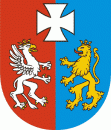 OS-I.7222.17.1.2021.AW                                                           Rzeszów, 2022-12-21D E C Y Z J ADziałając na podstawie:art. 163 ustawy z dnia 14 czerwca 1960 roku Kodeks postępowania administracyjnego (Dz. U. z 2021 r. poz. 735 t.j.), art. 192, art. 378 ust. 2a pkt 1 ustawy z dnia 27 kwietnia 2001 r. Prawo ochrony środowiska (Dz. U. z 2021 r. poz. 1973 ze zm.)           po rozpatrzeniu wniosku BWI Poland Technologies Sp. z o.o. ul. Kpt. Mieczysława Medweckiego 2, 32-083 Balice (NIP: 6762393320, REGON 120864503 z dnia 8 grudnia 2020r. (data wpływu: 5 styczeń 2021r.), 
znak:  NP-11/DP/13/2020  o zmianę pozwolenia zintegrowanego wydanego decyzją Wojewody Podkarpackiego z dnia 13 czerwca 2005 r, 
znak: ŚR.IV-6618/22/04/05 zmienioną decyzjami Marszalka Województwa Podkarpackiego z dnia 22 sierpnia 2008 r.,  znak: ŚR.VI.7660/21-3/08, z dnia 15 czerwca 2009 r., znak: RŚ.V.MH.7660/6-2/09, z dnia 19 listopada 2010 r., znak:  RŚ.VI.MH.7660/13-2/10, z dnia 11 października 2013 r., 
znak: OS-I.7222.48.2.2013.MH, z dnia 28 października 2014 r., 
znak: OS-I.7222.57.3.2014.MH udzielającą firmie BWI Poland Technologies 
sp. z o.o., Kpt. Mieczysława Medweckiego 2, 32-083 Balice pozwolenia zintegrowanego na prowadzenie instalacji do powierzchniowej obróbki metali lub tworzyw sztucznych  z zastosowaniem procesów elektrolitycznych lub chemicznych gdzie całkowita objętość wanien procesowych przekracza 30 m3, zlokalizowanej na terenie BWI Poland Technologies sp. z o.o., Oddział w Krośnie, ul.  Gen. Okulickiego 7, 38-400 KrosnoorzekamI. Zmieniam za zgodą stron decyzję Wojewody Podkarpackiego z dnia 13 czerwca 2005 r, znak: ŚR.IV-6618/22/04/05 zmienioną decyzjami Marszalka Województwa Podkarpackiego z dnia 22 sierpnia 2008 r.,  znak: ŚR.VI.7660/21-3/08, z dnia 15 czerwca 2009 r., znak: RŚ.V.MH.7660/6-2/09, z dnia 19 listopada 2010 r., znak:  RŚ.VI.MH.7660/13-2/10, z dnia 11 października 2013 r., 
znak: OS-I.7222.48.2.2013.MH, z dnia 28 października 2014 r., 
znak: OS-I.7222.57.3.2014.MH udzielającą firmie BWI Poland Technologies 
sp. z o.o., Kpt. Mieczysława Medweckiego 2, 32-083 Balice pozwolenia zintegrowanego na prowadzenie instalacji do powierzchniowej obróbki metali lub tworzyw sztucznych  z zastosowaniem procesów elektrolitycznych lub chemicznych gdzie całkowita objętość wanien procesowych przekracza 30 m3, zlokalizowanej na terenie BWI Poland Technologies sp. z o.o., Oddział w Krośnie, ul.  Gen. Okulickiego 7, 38-400 Krosno.I.1. Punkt  I. otrzymuje brzmienie:„I. Rodzaj instalacji.Instalacja do powierzchniowej obróbki metali z zastosowaniem procesów elektrolitycznych, która obejmuje następujące zespoły urządzeń i procesy:Chromowanie techniczne tłoczysk amortyzatorów.W każdej linii do chromowania GES1, GES2, GES3 oraz Fiamma linia A  prowadzony będzie proces chromowania twardego i proces trawienia 
z wykorzystaniem preparatów „HEEF 25” w skład których wchodzić będzie bezwodnik kwasu chromowego i katalizator) oraz proces odtłuszczania 
z wykorzystaniem preparatu Uni Clean 281 ( w skład którego wchodzą wodorotlenek potasu, fosforan potasu, metakrzemian potasu).HEEF 25 jest bezfluorkowym procesem chromowania technicznego o wysokiej wydajności prądowej, jaką zwykle można było osiągnąć tylko w kąpielach 
z katalizatorami fluorkowymi. Może być używany do różnych zastosowań, dla których ustala się odpowiednie stężenia kąpieli i parametry pracy. Można nakładać pojedyncze warstwy chromu, jak też podwójne typy - Duplex, o zwiększonej  odporności orozyjnej. Proces nie wymaga specjalnego wyposażenia i może być stosowany 
w konwencjonalnych  liniach do chromowania technicznego.	HEEF 25 charakteryzuje się następującymi ważnymi zaletami:Wysoka wydajność prądowa. Czasy nakładania powłok mogą być skrócone o ok. 50% w porównaniu z konwencjonalną kąpielą siarczanową.Koszt zużywanej energii elektrycznej zmniejsza się ok. 45% w porównaniu 
z kąpielą siarczanową.Trawienie stali jest porównywalne do kąpieli konwencjonalnej.Możliwa jest praca w cyklu zamkniętym (Recykling) oraz regeneracja. Wszystkie składniki kąpieli  są w pełni rozpuszczalne w temperaturze pokojowej.Powłoki są mikrospękane. Ilość mikropęknięć na cm liniowy wynosi 200 – 800, 
w zależności od  rodzaju zastosowania.Uzyskuje się błyszczące powłoki o twardości min. 900 HV 0.1 (950 – 1050 HV 0.1).Powłoki mają wysoką odporność na ścieranie.Dobra wgłębność i rozkład grubości powłok.Powłoki mają dobrą odporność korozyjną.Do uzupełnienia kąpieli HEEF 25 potrzebne są następujące materiały chemiczne:Bezwodnik kwasu chromowego CrO3 rozpuszczony w wodzie, Katalizator organiczny Heef AS1, Kwas siarkowy czysty (1.84 g/cm3).Jest stosowany do sporządzania i do konserwacji kąpieli dla utrzymania właściwego stężenia jonów siarczanowych, które są katalizatorem procesu.Kwas siarkowy – jest używany w procesie chromowania technicznego jako dodatek do kąpieli chromowej. Jest go ok. 1.5% w stosunku do stężenia kwasu chromowego. Pełni on rolę katalizatora procesu nakładania powłoki chromowej. Jest on także składnikiem kąpieli do trawienia, czyli przygotowania powierzchni do   procesu chromowania. Analizy stężenia kwasu w wymienionych kąpielach są wykonywane codziennie. Kąpiele uzupełniane są kwasem siarkowym 96 %. Drugim miejscem, gdzie używa się kwasu siarkowego w procesie chromowania jest stacja oczyszczania ścieków tzw. stacja dekationizacji. Linie do chromowania wyposażone są w wyparki próżniowe, służące do odzysku chromu z procesu. Ścieki z płukania przechodzą do wyparki, po przejściu przez nią otrzymujemy koncentrat chromowy 
i wodę. Koncentrat zawracany jest do kąpieli chromowej, a woda do procesu    płukania. Przed wyparką ścieki muszą być oczyszczone z kationów Fe3+ i Cr3+,    które powstają w procesie chromowania i stanowią zanieczyszczenie kąpieli. Przed zatężeniem ścieki przechodzą przez stację dekationizacji w celu usunięcia ww.kationów. Proces odbywa się metodą jonowymienną na złożu żywicy. Oczyszczanie polega na przepływie ścieków przez kolumnę ze złożem, a później dopiero pobierane przez wyparkę. Stacja składa się z dwóch kolumn pracujących na przemian kolumna A i B. Kolumny pracują na przemian, każda pracuje kilka dni. Następnie poddawana jest automatycznie regeneracji. Regeneracja odbywa się za pomocą kwasu siarkowego 30%. Kwas przechodzi przez kolumnę, oczyszczając 
z zanieczyszczeń, następnie złoże jest płukane. Tak oczyszczona kolumna czeka na czas, gdy druga kolumna z zestawu będzie regenerowana. Oczyszczanie ścieków 
z jonów, które są zanieczyszczeniami jest kluczowe w procesie odzysku chromu. Ścieki nie są poddawane zatężaniu, gdyż otrzymany koncentrat będzie zanieczyszczony. Prawidłowa praca stacji dekationizacji jest ważna ze względu na parametry procesu galwanicznego, oraz uzyskana powłokę chromową. Odzysk chromu jest uzasadniony kosztowo, gdyż zużycie „czystego” chromu jest mniejsze, oraz jest aspektem środowiskowym. Mniejsza ilość ścieków chromowych otrzymywanych w procesie, mniejsze zużycie wody. Po licznych testach opracowano metodę regeneracji kolumn stacji dekationizacji, do której stosowany będzie 30%  kwas siarkowy. 	Dodatek FumetrolMoże być stosowany do sporządzania i do konserwacji kąpieli. Zawiera środki powierzchniowo czynne i zapobiegające powstawaniu piany. Stosuje się go w celu likwidacji mgły chromowej i zmniejszenia strat spowodowanych wynoszeniem kąpieli. Dodatek Fumerol jest zalecany, gdyż pomaga spełnić lokalne wymagania dotyczące stężenia związków chromu VI – wartościowego w powietrzu.Uzupełniane kąpieli wykonuje się na podstawie analiz stężenia kwasu chromowego, katalizatora AS1 i siarczanów.Malowanie kataforetyczne obudów amortyzatorów.Linia do malowania kataforetycznego realizować będzie procesy:1.	malowania wyrobów farbami wodorozcieńczalnymi typu RAL 9005 do kataforezy:-	grubość powłoki: 15 – 30 mikronów,-	ilość malowanych wyrobów: 6 900 000 szt./rok, -	powierzchnia malowana: 1 400 000 m2/rok – max 1 550 000 m2/rok,2.	przygotowania powierzchni pod malowanie (mycie i odtłuszczanie oraz fosforanowanie cynkowe powierzchni).W procesie przygotowania powierzchni do malowania stosowane będą następujące preparaty:-   	Gardoclean S 5171 (KOH, NaOH) – preparat do odtłuszczania,- 	Gardobond Additive H7401 (środki powierzchniowo czynne) – dodatek 
do roztworu odtłuszczającego,-   	Gardolene V6513 (fosforany, związki tytanu) – preparat do aktywacji,- 	Gardobond R 2225 E i TA (sole Ni, Mn, Zn, kwas fosforowy) – preparaty 
do fosforanowania,-   	Gardobond Additive  H 7001 – dodatek do roztworu fosforanującego,-   	Gardolene D6800 (kwas sześciofluorocyrkonowy) – preparat do pasywacji.I.1. Parametry instalacji istotne z punktu widzenia przeciwdziałania zanieczyszczeniom.I.1.1. Opis linii technologicznych do procesu chromowania i malowania kataforetycznego oraz pojemności wanien procesowych.I.1.1.1. Automat do chromowania technicznego tłoczysk Fiamma A. Pojemność wanien procesowych – 25,7 m3 - zawieszkowe urządzenie do chromowania technicznego, w skład którego będą wchodzić:linia wannowa do chromowania - linia A (14 wanien zamontowanych na linii).W skład linii A wchodzić będą wanny o następującej pojemności:Wanna zbiorcza - 1 szt. - 12500 l,Wanna robocza - 5 szt. - 2100 l każda,Wanna do trawienia - 1 szt. - 1300 l,Wanna do odtłuszczania - 1 szt. - 1400 l,Wanna do płukania - 6 szt. - 1300 l każda.W w/w wannach znajdować się będzie jednocześnie:24 300 l kąpieli chromowej,1 200 l kąpieli odtłuszczającej,7 800 l wody płuczącej.	Wanny automatu każdej linii ustawione będą szeregowo na wydzielonej murkiem powierzchni, obejmującej część hali, tworzącej bezodpływowy zbiornik uszczelniony wewnątrz wykładziną chemoodporną.	Demineralizator wody - urządzenie to służyć będzie do demineralizacji wody stosowanej do sporządzania i uzupełniania kąpieli chromowej oraz do płukania międzyoperacyjnego detali. Wydajność demineralizatora wody - 500 do 2000 l/h.Podstawowymi elementami składowymi demineralizatora będą:pompa,kolumna z żywicą anionową,kolumna z żywicą kationową,kolumna wypełniona węglem aktywnym.OSMOZA	 Dekationizator kąpieli - urządzenie to służyć będzie do wychwytywania kationów stanowiących zanieczyszczenie kąpieli chromowych tj. jonów chromu 3+, miedzi i żelaza. Maksymalna wydajność tego urządzenia - 250 l/h.	Do procesu dekationizacji pobierana będzie najbardziej zanieczyszczona kąpiel płucząca (pierwsza płuczka w płukaniu kaskadowym po procesie chromowania). Za wychwytywanie niepożądanych jonów Cr+3, Fe+2, Cu+2 będzie odpowiedzialna kolumna z żywicą kationową. W przypadku spadku wydajności kolumny konieczna będzie jej regeneracja za pomocą kwasu siarkowego. Oczyszczona z kationów kąpiel płucząca będzie dalej kierowana do wyparki.Automat do chromowania wyposażony jest w wyparkę próżniową służącą do odzysku chromu.  Pierwsza kąpiel płucząca po chromowaniu przechodzi przez stację dekationizacji w celu oczyszczenia z kationów chromu3+, żelaza 3+ i miedzi 2+, a następnie  dostarczana jest do komory wyparki, gdzie zachodzi proces polegający na przejściu najbardziej lotnych związków (wody) do stanu gazowego (pary), w efekcie czego dochodzi do zagęszczania koncentratu chromowego.	Otrzymywany koncentrat stosowany będzie do uzupełniania kąpieli chromowej, a woda do ponownego użycia w procesie płukania międzyoperacyjnego detali w automacie.Wyparka FIAMMA składać się będzie między innymi z:głównej komory,układu sterującego,zespołu próżniowego,zespołu wymiany cieplnej,pompy ciepła,układu sterującego.Wydajność wyparki - 80 l/h.skruber – poziomy, jednokomorowy, wykonany z PCV – przeznaczony 
do wychwytywania z wentylacji mgły kwasu chromowego, umieszczony bezpośrednio przed wentylatorem o wydajności – 46 000 m3/h, sprawność 99,99%, opary z nad powierzchni kąpieli będą zasysane przez ssawki brzegowe automatu i kierowane na sita gdzie następować będzie skraplanie się roztworu, skroplony roztwór spływać będzie do dolnej części skrubera i ponownie pompowany do dysz rozpylających, po zagęszczeniu się roztworu, przekazywany będzie do oczyszczalni ścieków, a skruber napełniany czystą wodą sieciową,szafy sterownicze,prostowniki zasilające,komputerowy system sterowania procesem.I.1.1.1.1. Podstawowe fazy i parametry procesu chromowania w automacie Fiamma.odtłuszczanie elektrochemiczne odbywać się będzie w kąpieli odtłuszczającej 
(z wykorzystaniem preparatu UniClean 281) o stężeniu 50 – 100 ml/l, temp. procesu 52 – 650C przez 2-4 min.,kaskadowe płukanie zimne po odtłuszczaniu, w przeciwprądzie na dwóch stanowiskach przez średnio 1,5 min.,trawienie elektrochemiczne anodowe odbywać się będzie w kąpieli trawiącej 
(z wykorzystaniem preparatu HEEF 25) o stężeniu 230 – 320 g/l, przy temperaturze procesu 56 – 620C i gęstości prądu 20 – 40 A/dm2 przez 1 – 2 min., do kąpieli dodawany będzie kwas siarkowy – jego stężenie w kąpieli wynosić będzie 0,7 – 1,7% stęż. CrO3,chromowanie techniczne w kąpieli chromowej (z wykorzystaniem technologii 
HEEF 25) o stężeniu 250 – 320 g/l, przy temperaturze. procesu 54 – 620C 
i gęstości prądu 35 – 85 A/dm2 przez 15 – 60 min. przy średniej grubości chromu 20 µm, do kąpieli dodawany będzie kwas siarkowy pełni on funkcję katalizatora, fumetrol używany będzie do zmniejszenia napięcia powierzchniowego kąpieli chromowej, a poprzez to zmniejszenie parowania kąpieli w automacie Fiamma), stężenia tych substancji w kąpieli wynosić będą odpowiednio: kwas siarkowy 
1,1 – 1,7% CrO3, fumetrol 2 – 2,5 ml/l kąpieli, dla utrzymania jednorodności kąpieli chromowej w wannach do chromowania zastosowany będzie system recyrkulacji kąpieli pomiędzy wanną zbiorczą, a wannami roboczymi, w wannie zbiorczej odbywać się będzie ogrzewanie i schładzanie kąpieli .– każda linia wyposażona będzie w oddzielną wannę zbiorczą oraz system schładzania i ogrzewania kąpieli,płukanie po chromowaniu – kaskadowe w temperaturze pokojowej 
w przeciwprądzie przez średnio 60 sek.,płukanie gorące, temperatura 40 – 600C, na jednym stanowisku przez 2 min.,suszenie gorącym powietrzem w temp. 80 – 850C przez 1 min.I.1.1.2. Opis linii do chromowania GES1, GES2, GES3.Pojemność wanien procesowych :GES 1- 8,2 m3 , GES 2- 8,2 m3, GES 3 - 10,2 m3	Automaty do chromowania technicznego tłoczysk typu GES są zawieszkowymi urządzeniami do chromowania, w skład których będą wchodzić:Linia do chromowania GES 1, 2 i 3 składa się z wanien procesowych ustawionych wzdłuż jednej osi nad wanną ociekową wykonaną ze stali i pokrytą włóknem szklanym odpornym na chrom.Obrotowe stacje rozładunku i załadunku umieszczone są po tej samej stronie automatu. Stacja przyjęć z przenośnikiem zapewnia możliwość wymiany zawieszek 
i anod.Wanny są obsługiwane przez wózki typ GES/FC 150 jeżdżące po szynach ułożonych na stalowej podstawie stanowiącej równocześnie konstrukcję wsporczą dla  wyposażenia  towarzyszącego.Wsad do procesu umieszczony jest na zawieszkach galwanicznych, w górnej części przyrządu jest sprężyna dociskająca chromowane tłoczysko do zawieszki, oraz zapewniająca kontakt prądowy. Zawieszki przymocowane są do szyn miedzianych, które w komplecie z zawieszkami tworzą belkę katodową.  Belka anodowa składa się z anod ołowianych w kształcie prętów przymocowanych do szyn miedzianych. Szyny po określonym czasie używania są wyciągane z wanien 
i regenerowane.Wanna do elektro-odtłuszczania  zawiera układ do separacji oleju działający 
w oparciu o zjawisko sedymentacji. Automaty GES wanny do trawienia, chromowania i elektro odtłuszczania wyposażone są w pompy dozujące do uzupełniania kąpieli (z licznikiem amperogodzin)Każda komora elektrolityczna jest zasilana przez dwa prostowniki.W celu zapobieżenia problemom skażenia z wanien chromowych z linią dostarczona jest jedna wanna „magazynowa”, w dwóch pojemnikach przechowywana będzie zanieczyszczona kąpiel chromowa.Na całej długości instalacji rozmieszczone są 2 kolektory ścieków:1 kolektor do zbierania wód popłucznych po płukaniu i odtłuszczaniu ustawiony na końcu instalacji,1 kolektor do ścieków chromowych – zasilanie wyparki próżniowej.Jedno przyłącze do sieci wody przemysłowej ze zmiękczania wody oraz jedno przyłącze sprężonego powietrza dostarczonego do dysz systemu mieszania 
z nadmuchem.Jednostka chłodzenia utrzymuje temperaturę kąpieli chromowej oraz kąpiel trawienia na wymaganym poziomie.Występuje wyparka próżniowa o wydajności 200 l/godz. do recyrkulacji wody 
z płukania, a także do recyrkulacji odzyskanego chromu.Zestaw wanien ustawiony jest wewnątrz paneli PCV. Jedynie stacja 
za- i wyładunku są otwarte w celu zapewnienia dobrego przewietrzania zespołu wanien. Całe wyposażenie uruchomieniowe, kontrolne i bezpieczeństwa zamontowane jest w szeregu szaf elektrycznych wyposażonych w układy regulacji temperatury powietrza w szafach. Obróbka w linii jest automatycznie sterowana przez sterownik PLC i nadzorowana przez nadrzędny komputer PC. Wszystkie przełączniki „załącz/wyłącz” umieszczone są wewnątrz szaf. Pulpit operatora wyposażony jest w terminal wyjściowy, wyłącznik ruchu, wyłącznik końca pracy, wyłącznik Stop Awaria oraz alarm końca cyklu.Przebieg procesu w automacie GES 1, 2:Tabela ATabela nr B   GES 3Tabela C. Charakterystyka podstawowych parametrów Pojemności  wanien:Pojemność wanien automatów GES 1 i GES 2 będzie następująca:wanna robocza 1 szt  - 4000 lwanna robocza 1 szt - 2000 lwanna do odtłuszczania – 1 szt. - 900 lwanna do trawienia  – 1 szt. - 900 lwanna do płukania – 9 szt. – 400 l każdaW w/w wannach każdego z automatów znajdować się będą jednocześnie:6000 l kąpieli chromowej900 l kąpieli trawiącej900 l kąpieli odtłuszczającej3600 l wody płuczącejPojemność wanien automatu GES 3 będzie następująca :wanna robocza 1 szt  - 4000 lwanna robocza 1 szt - 4000 lwanna do odtłuszczania – 1 szt. - 900 lwanna do trawienia  – 1 szt. - 900 l wanna do płukania – 9 szt. – 400 l każdaW w/w wannach znajdować się będzie jednocześnie:8000 l kąpieli chromowej900 l kąpieli trawiącej900 l kąpieli odtłuszczającej3600 l wody płuczącejWanny każdego automatu ustawione będą szeregowo nad wanną ociekową wykonaną z stali pokryta włóknem odpornym na chrom o pojemności 4500 l pod każdym automatem. Automaty do chromowania GES1 i GES2,GES 3 będą miały identyczną budowę składającą się z 4 wanien procesowych z tym, że automat GES3 ma pojemność wanien do chromowania o 2000 l większą.Automaty do chromowania będą zlokalizowane w U-celach na powierzchni produkcyjnej, całkowicie zabudowane.	Dodatkowe wyposażenie linii chromowania  stanowią:Zbiornik do magazynowania ścieków, jest to kontener o poj. 800 l wyposażony w zawór spustowy i kontrolę poziomu.Zbiornik koncentratu do chromowania,  koncentrat pochodzi z wyparki, oraz rozpuszczany jest czysty chrom. Wykonany jest z PCV, wyposażony w czujnik niskiego poziomu, mieszadło i pokrywę. Na pokrywie a jest pompa dozująca do chromowaniaZbiornik koncentratu do trawienia wykonany z PCV, znajduje się w nim koncentrat chromowy po rozpuszczeniu czystego chromu, wyposażony w mieszadło doprowadzona woda demi, na pokrywie pompa dozująca do trawienia.Zbiornik wody demi pochodzącej z wyparki, oraz produkowanej przez stację wody demi.Stanowisko załadunku – rozładunku. Na stanowisku  tym odbywa się zakładanie i ściąganie detali do chromowania. Ma ono konstrukcję karuzelową.Wózki transportowe.Wanna ociekowa – na wannie umieszczone są wszystkie wanny procesowe. Stanowi zabezpieczenie przed wyciekiem kąpieli na halę.Do odtłuszczania za pomocą pompy wprowadzany jest koncentrat UniClean 281. Ilość wprowadzaną określa się na podstawie ilości belek, na których przeprowadzono proces odtłuszczania. Parametry nastawcze zawiera program sterujący pracą całego automatu.Wyparka próżniowa to urządzenie służące do odzysku chromu. Na wyparkę kierowane są opary z pierwszej płuczki po chromowaniu (zawierające najwyższe stężenie chromu). Ilość odparowanej wody 200 l/godz. Odparowana woda przechodzi do zbiornika na wodę, natomiast uzyskany koncentrat gromadzi się 
w specjalnym zbiorniku, z którego jest wprowadzany na powrót do kąpieli chromowej.Stacja dekationizacji służy do wychwytywania kationów będących zanieczyszczeniami kąpieli chromowej, tj. jonów żelaza i miedzi.Stacja DEMI produkuje wodę demineralizowaną potrzebną dla całej instalacji. Wydajność od 500 do 2000 l/godz. Woda mieszana jest powietrzem. Woda z płuczki pierwszej po chromowaniu kierowana na kolumny dekationizatora, a następnie na wyparkę.Zapotrzebowanie w media energetyczne:	energia elektryczna:	380V, 3 fazy + 10%; -25%, 50Hzgrzanie:		elektrycznewoda:			obiegowa przemysłowapowietrze:		4,5 barI.1.1.2.1. Podstawowe fazy i parametry procesu chromowania w automatach GES.Skład kąpieli i parametry procesu będą jednakowe dla każdego automatu GES:odtłuszczanie elektrochemiczne odbywać się będzie w kąpieli odtłuszczającej               (z wykorzystaniem preparatu UniClean 281) o stężeniu 50 - 100 ml/l, temperatura procesu  60 – 75 0C przez 1 - 2 min.,kaskadowe płukanie zimne po odtłuszczaniu, w przeciwprądzie na dwóch stanowiskach przez średnio 3 min., trawienie elektrochemiczne anodowe odbywać się będzie w kąpieli trawiącej                 (z wykorzystaniem preparatu HEEF 25) o stężeniu 230 - 320 g/l, przy temperaturze procesu 61-650C i gęstości prądu 40 A/dm2 przez 1 - 2 min., do kąpieli dodawany będzie kwas siarkowy – jego stężenie w kąpieli wynosić będzie 0,7-1,7 % stęż. CrO3, chromowanie techniczne w kąpieli chromowej (z wykorzystaniem preparatu HEEF 25) o stężeniu 280 - 320 g/l, przy temperaturze procesu 64 ± 3 0C 
i gęstości prądu 60 - 90 A/dm2 przez 10 - 20 min. przy średniej grubości chromu 20 µm, do kąpieli dodawany będzie kwas siarkowy, stężenia tej substancji w kąpieli wynosić będzie: 1,1 -1,7% stęż. CrO3 ,płukanie po chromowaniu – kaskadowe w temperaturze pokojowej 
w przeciwprądzie, w sześciu wannach przez 3 min.,płukanie gorące, temperatura 40 - 600 C przez 20 sek.          Maksymalny czas pracy każdego automatu GES  to 8760 h/rok.I.1.1.3. Malarnia kateforetyczna KTL  –  pojemność wanien procesowych -30,47m3.Obiekt malarni stanowi fragment hali produkcyjnej o powierzchni 
24 m x 28,25m. Łączna powierzchnia malarni - ok. 678 m2. Wysokość pomieszczenia 5,4 m. W obiekcie zlokalizowane są urządzenia linii do malowania kataforetycznego oraz urządzenia do wstępnej obróbki ścieków zawierających resztki farby. Ścieki z linii do malowania kataforetycznego odprowadzane są do oczyszczalni ścieków Fenice. Ścieki z przygotowania powierzchni trafiają do oczyszczalni bezpośrednio, natomiast ścieki z części malarskiej są wstępnie obrabiane w urządzeniach do ich wstępnej obróbki i dopiero stąd są kierowane do oczyszczalni. Program produkcji dla  malarni kataforetycznej stanowią:Tabela DIlość malowanych amortyzatorów:	Maksimum aktualnie - 9 500 000 szt./rRoczna powierzchnia malowana		- amortyzatory:  1 900 000 m2/rokPowierzchnia malowana na godzinę	- amortyzatory: ca 240 m2/hZużycie farbygrubość powłoki:				- 25 mczas pracy:					- 7920 h/rokzużycie pasty:                   			- 3,787 kg/h - 30 000 kg/rokzużycie żywicy (emulsji): 			- 17,67 kg/h - 140 000 kg/rokCzas pracy:Powyższy program produkcji jest realizowany w cyklu trzyzmianowym, 
 	maks. 7920 h/rok.Zapotrzebowanie na czynniki energetyczne:energia elektryczna: 220/380 [V] (230/400[V]); 50 [Hz] – 300 KWsprężone powietrze	: 0,5 10% [MPa] – 10 Nm3/h ciągle: 30 Nm3/h okresowowoda sieciowa: 0,25 [MPa]  - 3 m3/h ciąglewoda gorąca technologiczna: 130 / 90ºC; p = 1,6 MPagaz ziemny: wartość opałowa 37,4 MJ/m3 – 20 Nm3/h Linia do malowania kataforetycznego jest linią taktową, programowo sterowaną zbudowaną w kształcie litery U i składająca się z:linii wannowej do przygotowania powierzchni linii wannowej do malowania kataforetycznegoukładu transportu z trzema wciągnikami przesuwnicy z jednej nitki na drugą oraz przenośników wewnętrznych suszarki i stanowiska  ochładzania.tunelu nad wannami wraz z pomostem  i układem wentylacji wyciągowejinstalacji obiegu farby z filtracją, chłodzeniem, zbiornikiem rezerwowym, układem uzupełniania farbyukładu elektrodializy farbyukładu ultrafiltracji farbysuszarki tunelowej z własnym przenośnikiemkomory ochładzaniainstalacji rurowych wody sieciowej i sprężonego powietrzainstalacji wody zdemineralizowanejinstalacji prądu stałego z prostownikieminstalacji zasilania i sterowania z szafami zasilająco-sterowniczymi 
i wizualizacją procesu.Przygotowanie powierzchni i malowanie kataforetyczne na jednej nitce, suszarka i komora ochładzania na drugiej, równoległej nitce.Transport wewnętrzny w linii malarskiej realizowany będzie przy pomocy manipulatorów sterowanych programowo i przemieszczających po torach układu transportu umieszczonych na odpowiedniej konstrukcji.W procesie przygotowania powierzchni do malowania stosowane będą następujące preparaty:TABELA  ELinia wannowa do przygotowania powierzchni składać się będzie z:2 wanien do odtłuszczania oraz z 1 komory natryskowej,2 wanien do płukania,1 wanny do aktywacji,1 wanny do fosforanowania cynkowego,1 wanny do płukania po fosforanowaniu,1 wanny do płukania wodą demi, 1 wanny do pasywacji,1 wanny do płukania wodą demi, 1 stanowiska do natrysku wodą demi.Linia wannowa do malowania kataforetycznego składać się będzie z:1 wanny wypełnionej farbą,2 sekcje natrysku do płukania natryskowego ultrafiltratem,3 wanien do płukania zanurzeniowego ultrafiltratem,1 stanowiska do natrysku czystym ultrafiltratem,Układ elektrodializy i ultrafiltracji składać się będzie z:systemu cyrkulującego ze zbiornikiem i pompą obiegową systemu dializ,urządzenia ultrafiltracyjnego z membranami ultrafiltracyjnymi i zbiornikiem ultrafiltratu.Układ ten będzie spełniać funkcje:wytwarzania pola elektrycznego niezbędnego do kataforetycznego osadzania farby,usuwania jonów kwasu amidosiarkowego.Instalacja obiegu farby składać się będzie z:układu filtrującego farbę,obiegu kondycjonowania (chłodzenia i grzania) farby.Suszarka tunelowa - przeznaczona będzie do suszenia amortyzatorów po malowaniu kataforetycznym w temperaturze 175 - 2050C. Część powietrza obiegowego z suszarni w ilości 1200 Nm3/h po oczyszczeniu na dopalaczu termicznym i po przejściu przez układ odzysku ciepła będzie odprowadzana do atmosfery.Komora chłodzenia - urządzenie, w którym następować będzie schłodzenie gorących detali wychodzących z suszarni do temperatury 450C. Wyposażona będzie w wentylator nawiewny i wentylator wyciągowy o wydajności 16 tys. m3/h każdy.Stacja wody demi - składać się będzie z dwóch urządzeń do demineralizacji wody 
o wydajności 0,48 - 1,5 m3/h. Każde urządzenie składać się będzie z dwóch kolumn wypełnionych żywicą Purolite oraz układu sterującego.Układ transportu - zbudowany będzie z ruchomych segmentów poruszających się po torach jezdnych i przenoszących zawieszki wraz z detalami.I.1.1.3.1. Pojemności wanien, podstawowe fazy i parametry procesu malowania kataforetycznego oraz ich kontrola:TABELA  F• odtłuszczanie - proces usuwania konserwacji z powierzchni wyrobów wykonywany jest w jednej wannie-komorze natryskowej oraz dwóch wannach zanurzeniowych, po odtłuszczaniu następować będzie płukanie wodą sieciową w dwóch wannach aktywacja - proces uaktywniający powierzchnię przed fosforanowaniem, prowadzony będzie zanurzeniowo,fosforanowanie - proces wytwarzania na powierzchni wyrobu fosforanu cynku, prowadzony będzie zanurzeniowo w wannie, temperatura procesu 50 - 550C, po fosforanowaniu następować będzie płukanie w dwóch wannach (płukanie pierwsze wodą sieciową i drugie wodą demi),pasywacja - proces wytwarzania warstewki tlenków na powierzchni metalu pod działaniem roztworu utleniającego, prowadzony będzie w wannie, proces realizowany zanurzeniowo w temperaturze otoczenia, po pasywacji następować będzie płukanie wodą demi,malowanie kataforetyczne - proces nakładania farby na wyroby pod wpływem pola elektrycznego spowodowane ładowaniem się cząstek stałych farby w zetknięciu z elektrolitem, proces prowadzony będzie poprzez zanurzenie w wannie, 
w temperaturze 34 - 370C, głównym składnikiem farby będzie wodny roztwór żywicy epoksydowej z pastą pigmentową, zawartość rozpuszczalnika w farbie wynosić będzie 2,5 - 3% objętości (1-butoksypropanol-2- ol, fenoksypropanol, metoksypropanol, eter etylenoglikoloheksylowy, eter monoetylenowy glikolu propylenowego, węglowodory alifatyczne, węglowodory aromatyczne),suszenie powłoki - prowadzone będzie w suszarce tunelowej w temperaturze 175 - 205°C, schładzanie detali do temperatury 450C - prowadzone będzie 
w komorze chłodzenia.Analiza procesów jednostkowych stosowanych w procesie elektromalowania:OdtłuszczanieJest to proces usuwania z elementów metalowych związków ropopochodnych (olejów) zabezpieczających elementy surowe przed korozją. Proces przebiega w wannie-komorze natryskowej oraz dwóch wannach zanurzeniowych W1 – odtłuszczanie natryskoweW2 – odtłuszczanie zanurzeniowe W3 – odtłuszczanie zanurzeniowe oraz w dwóch wannach płuczących:W4 – wanna płucząca W5 – wanna płucząca         Aktywacja Aktywacja jest to proces przygotowujący powierzchnie metalowe przed procesem fosforowania cynkowego. Proces prowadzony jest zanurzeniowo w wannie W6.Aktywacja powierzchni powoduje powstawanie warstw składających się 
z drobnokrystalicznych  powłok fosforanu cynku na materiałach odtłuszczonych.        FosforowanieJest to proces polegający na obróbce powierzchni metali w roztworze fosforanów w celu wytworzenia powłok fosforanowych odpornych na korozję. Obróbka ta zalecana jest szczególnie przed malowaniem kataforetycznym. Proces przebiega w wannie W7 w temperaturze około 55oC. Elementy metalowe następnie są płukane zanurzeniowo w wannach W8, W9.          Pasywacja Jest to proces w wyniku którego metal przechodzi ze stanu aktywnego w stan pasywny, staje się bardziej odporny na korozję. Polega na wytworzeniu się cienkich, prawie niewidocznych warstewek na powierzchni metali pod działaniem roztworu utleniającego.Proces prowadzony jest zanurzeniowo w wannie W10 w temperaturze otoczenia, a następnie elementy są płukane wodą „demi” zanurzeniowo i natryskowo w wannie W11.         Malowanie kataforetyczneProces elektroforezy jest to zjawisko ruchu zawieszonych w cieczy drobnych cząstek stałych pod wpływem pola elektrycznego spowodowane ładowaniem się cząstek stałych w zetknięciu z elektrolitem. Malowany detal stanowi katodę 
a anodami są elektrody kwasoodporne umieszczone w rurowych celach elektrodializy zawieszonych wzdłuż ścian wewnątrz wanny W12.         Układ elektrodializySpełnia on dwie funkcje:- wytwarza pole elektryczne niezbędne do kataforetrycznego osadzania- usuwa jony kwasu użytego do neutralizacji żywicy (octowy, mrówkowy)Malowany detal stanowi katodę. Anodami są elektrody rurowe kwasoodporne umieszczone w rurowych celach elektrodializy zawieszonych wzdłuż ścian, wewnątrz wanny.Wydzielane w procesie elektroosadzania wolne jony kwasowe usuwane są 
z kąpieli farby do krążącego anolitu poprzez membrany jonowymienne umieszczone w celach elektrodializy. Usuwanie jonów zapobiega obniżaniu się pH i stabilizuje przewodność farby. Krążący anolit automatycznie upuszczany jest do ścieków po przekroczeniu granicznej wartości przewodności nastawionej wcześniej na mierniku przewodności. Ubytki anolitu uzupełniane są automatycznie wodą zdemineralizowaną.Proces malowania prowadzony jest w wannie W12 w temperaturze około 30oC. Głównym składnikiem farby jest wodny roztwór  żywicy epoksydowej z pastą.Układ ultrafiltracjiSpełnia on następujące funkcje:- oszczędza wodę użytą do płukania po malowaniu- oszczędza farbę- służy do okresowego usuwania obcych jonów, które przeniesione  zostały z przygotowania powierzchniUltrafiltrat używany do spłukiwania detali uzyskiwany jest w ultrafiltrze. Wydzielanie ultrafiltratu odbywa się w czasie przepływu farby przez membrany ultrafiltracyjne. Membrana przepuszcza wodę oraz małocząsteczkowe substancje chemiczne jak rozpuszczalniki, jony zanieczyszczające kąpiel – natomiast zatrzymuje podstawowe składniki farby wodorozcieńczalnej. Wydzielony ultrafiltrat służy do płukania detali po malowaniu. Chodzi tu o spłukanie warstwy wyniesionej mechanicznie na detalach (pozostaje tylko równomierna warstwa nałożona 
w procesie elektroosadzania). Pozwala to na zaoszczędzenie ponad 95% farby wyniesionej na pomalowanych detalach. System potrójnego płukania ultrafiltratem zastosowany w projekcie przynosi również poważne oszczędności wody płuczącej (ca 300l/h) oraz zmniejsza w tym samym stopniu ilość zrzucanych do oczyszczalni ścieków.I.2. Gospodarka wodno-ściekowa instalacji IPPC.Dostarczanie wody i odprowadzanie ścieków reguluje Umowa pomiędzy MPGK, a Fenice Poland Oddział Krosno.Instalacje zaopatrywana są w wodę z wewnętrznej sieci zakładu. Woda dostarczana do instalacji jest opomiarowana. Do instalacji stosuje się wodę uzdatnioną.I.2.1. Instalacja chromowania FIAMMA A. Instalacja produkcji wody uzdatnionej składa się z trzech podstawowych węzłów technologicznych:1.filtracja wstępna na złożu węglowym2. Węzeł  zmiękczania wody TYPU WS/150/DV Duplex3. stacji demineralizacji wody typu RO/1600/4-2.4040/odwrócona osmoza	Podstawowe parametry stacji:	Wielkość produkcji wody zdemineralizowanej  - 2 m3/h	Wytworzone ścieki z regeneracji -  1 m3/hOpis układu wody zdemineralizowanejUkład wody DEMI składa się z następujących urządzeń:filtr węglowy TYP CF/200/ST – węgiel aktywny Organosorb 10stacji zmiękczania wody TYPU WS/150/DV Duplexstacji uzdatniania demineralizacji wody TYPU RO/1600/4-2.4040 tzw. odwróconej osmozyszafy sterowniczejinstalacji rurowo-pompowej łączącej w/w urządzenia z automatem do chromowania FIAMMA i wyparkączujnik niskiego ciśnienia - na zasilaniuczujnik wysokiego ciśnienia (presostat) – na rurociągu tłoczenia konduktometr5 manometrów dla:ciśnienia wody surowej, (P1)ciśnienia wody przed stacją zmiękczającą (P2)ciśnienia przed filtrami 1 i 5/20 mikronowymi, (P3)ciśnienia wody zasilającej – wpływającej na membrany, (P4)ciśnienia na membranach (P5)2 rotametry: przepływ wody DEMI (permeatu) i przepływ ścieków (koncentratu)2 zbiorników z solanką służącą do regeneracji kolumn stacji zmiękczania wody2 rodzaje filtrów: 1 mikronowy i 5/20 mikronowyTabela. Zakres prawidłowych wartości ciśnienia na poszczególnych manometrach na stacji odwróconej osmozy.	Tabela GWymiana filtrów         Tabela H	Wkłady filtracyjne należy wymieniać co 600 m3 przepływu wody surowej (odczyt z licznika) lub od razu w przypadku ich znacznego zanieczyszczenia, 
w zależności co pierwsze nastąpi. Spadek ciśnienia wywołany przez filtr wynoszący 0,8 bar lub więcej na manometrze znajdującym się przed filtrami i manometrem dla ciśnienia zasilającego (przed membranami) wskazuje na konieczność wymiany wkładów. I.2.2. Procesy chromowania instalacji GES 1,2,3.Źródłem poboru wody i ścieków przemysłowych są następujące instalacje do nakładania pokryć chromowych:GES-1GES-2GES-3Maksymalne zużycie wody:GES 1 – 9 000 m3/rokGES 2 – 9 000 m3/rokGES 3 – 9 000 m3/rokŚcieki na tych liniach powstają w trakcie następujących operacji technologicznych:wymiana kąpieli płuczących,wymiana cieczy absorbcyjnej ze skrubera,okresowe mycie wanien,okresowy przelew z wanien płuczących do rur przelewowych (powstaje zwłaszcza przy uzupełnianiu kąpieli i regulacji).W poniższej tabeli zestawiono bilans zrzutów ścieków technologicznych 
z procesów chromowania. Wszystkie trzy linie do chromowania zasilane są wodą sieciową poprzez własną stację „DEMI”, o wydajności 0,5-2m3/h. Do odtłuszczania 
i płukania po odtłuszczaniu używana jest woda miejska. Natomiast do chromowania 
i płukania po chromowaniu woda demi.Tabela II.2.3. Malarnia KTL.Woda dla celów przemysłowych jest dostarczana z instalacji miejskiej. Dostarczanie wody i odprowadzanie ścieków reguluje Umowa pomiędzy MPGK, 
a Fenice Poland Oddział Krosno.Ścieki technologiczne z linii przygotowania powierzchni będą tłoczone rurociągami do oczyszczalni zakładowej celem ich neutralizacji. Ścieki zawierające resztki farby będą zbierane w zbiorniku magazynowym i następnie wstępnie obrabiane w odpowiednich urządzeniach. Stąd po wytrąceniu resztek farby będą przepompowywane do istniejącej oczyszczalni zakładowej.	Opis faz procesu malowania wywołujące powstawanie ścieków	Proces odtłuszczania elementów metalowych amortyzatorówCały proces odtłuszczania, tj. usuwania ochronnej warstwy olejowej 
z powierzchni metalowych odbywa się w pięciu wannach W1 do W5. Proces odtłuszczania wspomagany jest głównie NaOH i jego solami oraz SPC niejonowymi. Detale podlegają odtłuszczaniu metodą natryskową w wannie nr 1 oraz zanurzeniową w wannie nr 1 i 2.  Następnie detale są płukane metodą natryskową 
i zanurzeniową w dwóch wannach W 4 i W 5. W wyniku tego procesu powstają ścieki, których głównym zanieczyszczeniem są substancje ropopochodne.W trakcie procesu następuje okresowe odprowadzanie zużytych kąpieli do centralnej oczyszczalni zakładu.           Proces aktywacjiProces przygotowawczy powierzchni metalowych pod fosforowanie. Proces przebiega w wannie W6 metodą zanurzeniową. Roztwór pasywujący jest wymieniany raz na tydzień. Głównym zanieczyszczeniem są fosforany i metale.Proces fosforowaniaProces obróbki powierzchniowej dla zwiększenia odporności na korozję. Proces przebiega w wannie W7, a płukanie w wannach W8,9. Występują tutaj ścieki okresowe z opróżniania wanien i ciągłe z procesu  płukania natryskowego. Głównymi zanieczyszczeniami ścieków są fosforany oraz metale jak cynk, nikiel, mangan.Proces pasywacjiProces ostatecznego przygotowania powierzchni przed malowaniem. Proces prowadzony zanurzeniowo w wannie W10. Okresowo kąpiel pasywacyjna jest wymieniana. Elementy po pasywacji poddawane są kąpieli zanurzeniowej w W11.Głównymi zanieczyszczeniami ścieków są metale Zr, Al. I związki fluoru.Ścieki z procesu malowania kataforetycznegoWystępują tylko ścieki okresowe:  	- zrzut ultrafiltratu					- 2,0 m3 - 1 raz / 2 tyg.	- płukanie membran UF				- 5,0 m3 - 1 raz /6 miesięcy	- ścieki z czyszczenia zbiorników UF		- 2m3/rok	  wanny KTL, zbiornika rezerwowego 		- 2m3/rokŁączna ilość powstających ścieków -  50 m3/rokŚcieki te podczyszczane są w lokalnej podczyszczalni ścieków, która składa się z następujących urządzeń:zbiornika buforowego o pojemności 4 m3zbiornika reakcyjnego o pojemności 1,2 m3dwóch pomp membranowych do pompowania reagentów,pompy przepompowującej ścieki ze studzienki do zbiornika magazynowego,pompy przepompowującą ścieki do oczyszczalni,instalacji rurowej z odpowiednia armaturą i aparaturą kontrolno – pomiarową,zbiornika przejezdnego z wkładami filtracyjnymi.Ścieki podlegające wstępnej obróbce:- ścieki okresowe 	- zrzut ultrafiltratu					- 2,0 m3 - 1 raz / 2 tyg.	- płukanie membran UF				- 5,0 m3 - 1 raz /6 miesięcy	- ścieki z czyszczenia zbiorników UF	  wanny KTL, zbiornika rezerwowego Stanowiska podczyszczania ścieków składa się z: zbiornika buforowego o pojemności 4 m3zbiornika reakcyjnego o pojemności 1,2 m3dwóch pomp membranowych do pompowania reagentów,pompy przepompowującej ścieki ze studzienki do zbiornika magazynowego,pompy przepompowującą ścieki do oczyszczalni,instalacji rurowej z odpowiednia armaturą i aparaturą kontrolno – pomiarową,zbiornika przejezdnego z wkładami filtracyjnymi.Opis działania podoczyszczalniZe względu na obecność resztek farby kataforetycznej w ściekach popłucznych, w ściekach z mycia modułu ultrafiltracyjnego, mycia wanien, ściekach 
z płukania filtrów workowych itp. Prowadzi się ich wstępną obróbkę. W tym celu zbierane są w zbiorniku magazynowym o pojemności ca 4 m3, a następnie porcjami przepompowywane do zbiornika reakcyjnego o pojemności ca 1,4 m3. Stąd po wytrąceniu resztek farby przekazywane są do istniejących urządzeń oczyszczalni. (Ścieki z przygotowania powierzchni i anolitu spływają grawitacyjnie do studzienki, skąd pompą podawane są bezpośrednio do oczyszczalni zakładowej z pominięciem stanowiska podczyszczania ścieków).Technologia wstępnej obróbki ścieków zawierających farbę kataforetycznąReagenty do wstępnej obróbki ścieków są dobrane wspólnie z firmą PPG tak by były najodpowiedniejsze dla zaoferowanej farby kataforetycznej. Zastosowano mleko wapienne, które daje dobre efekty.Ścieki przewidziane do wstępnej obróbki (zawierające resztki farby) przepompowane zostają ze studzienki do zbiornika buforowego. Po napełnieniu zbiornika  pompą są przerzucane porcjami do zbiornika reakcyjnego. Przygotowane wcześniej mleko wapienne za pomocą pomp jest dozowane stopniowo do zbiornika reakcyjnego. Po uruchomieniu mieszadła kontroluje się pH obrabianych ścieków pobierając próbki.		Ścieki ze stacji DEMIWoda użyta do sporządzania farby oraz do części procesów przygotowania powierzchni musi spełniać wysokie wymagania jakościowe. Dla przygotowania tej wody wykonano 2 równoległe urządzenia do demineralizacji wody o wydajności 
0,48-1,5 m3/h.Do regeneracji kolumn wypełnionych jonitami używa się roztwory HCl i NaOH. Przewidywane zużycie NaOH – 8,5 dm3/regen. , HCl – 15 dm3/regen. Przewidywana ilość regeneracji – 150m3 /rok.Ilość ścieków 1 m3/regenerację. Ścieki będą kierowane wspólnie z innymi ściekami technologicznymi do COŚ. 		Ścieki z okresowego płukania wymienników ciepłaOkresowo wymienniki ciepła, które służą do podgrzewania kąpieli technologicznych są płukane preparatem zawierającym HNO3. Ilość wytworzonych ścieków – 0,9 m3/rok. Ścieki dołączone są do ogólnych ścieków technologicznych 
i tłoczone do COŚ.                              Łączny  bilans ścieków z KTLZestawienie źródeł, ilości i zanieczyszczeń wytwarzanych ścieków przedstawiono w poniższej tabeli.Tabela JIlość i jakość ścieków wprowadzanych do zakładowych urządzeń kanalizacyjnych z linii malowania kataforetycznego.       Tabela  KI.2. Punkt II.1. otrzymuje brzmienie: II.1. Dopuszczalna wielkość emisji gazów i pyłów wprowadzanych do powietrza 
z instalacji:       Tabela 1:ChromVI * - jako suma metalu i jego związków w pyle zawieszonym PM10 Maksymalna dopuszczalna roczna emisja z instalacji: Tabela 1a:Zw. chromu CrVI  -  jako suma metalu i jego związków w pyle zawieszonym PM10 I.3. W punkcie II.3.2 Tabela 3 otrzymuje brzmienie: Tabela 3 I.4. Punkt II.4.1 otrzymuje brzmienie: II.4.1. Ilość ścieków i stężenia zanieczyszczeń w ściekach wprowadzanych do kanalizacji nie mogą przekraczać najwyższych dopuszczalnych wartości:Tabela nr 4  Tabela nr 5Tabela nr 6Tabela nr 7I.5. Punkt III.2.2. otrzymuje brzmienie: III 2.2. Ilości ścieków i stężenia ścieków  w ściekach wprowadzanych do kanalizacji podczas trwania warunków odbiegających od normalnych  nie mogą przekraczać najwyższych dopuszczalnych wartość podanych w tabelach 10,11,12,13.Tabela nr  10Tabela nr  11Tabela nr 12Ilość wymienianych kąpieli do odtłuszczania z automatów do chromowania  – 
200 m3/rok.Tabela nr 13	Ilość wymienianych kąpieli do odtłuszczania z linii malowania kataforetycznego – 200 m3/rok, maksymalnie 300 m3/rok.I.6. Punkt IV.1.1. otrzymuje brzmienie: IV.1.1. Miejsca i sposób wprowadzania gazów i pyłów do powietrza.Tabela  16I.12 W podpunkcie IV.2.1. tabela 16 otrzymuje nowe brzmienie:I.7. Punkt IV.2.1. otrzymuje brzmienie: Tabela 17IV.2.1. Rodzaj i parametry instalacji istotne z punktu widzenia ochrony przed hałasem.Tabela 18I.8. W podpunkcie IV.4.2. Tabela 20 otrzymuje brzmienie:Tabela 20I.9. W podpunkcie IV.4.4. Tabela 21 otrzymuje brzmienie:Tabela 21W podpunkcie IV.4.5. Tabela 22 otrzymuje brzmienie:Tabela 22I.10. Punkt IV.5 otrzymuje brzmienie:IV.5. Warunki poboru wody i emisji ścieków z instalacji.IV.5.1. Pobierana woda z sieci MPGK mierzona jest w studzience wodomierzowej na głównym przyłączu do zakładu. Stanowi ona podstawę do rozliczenia poboru wody i zrzutu ścieków między Fenice Poland Sp. z o.o., a  MPGK Sp. z .o. o. Krosno.Wszystkie główne wydziały czy instalacje wytwarzające ścieki przemysłowe wyposażone są w wodomierze do rozliczania wewnętrznego zużycia wody.Są to następujące instalacje:Automaty galwaniczneFIAMMA AGES 1, 2, 3Linia malarskaKTLNa podstawie zużycia wody do poszczególnych procesów rozliczane są zrzuty ścieków do kanalizacji. Ścieki sanitarne i z utrzymania czystości obiektów nie są monitorowane bezpośrednio licznikami, a stanowią różnicę między zużyciem wody do celów przemysłowych, a centralnym wodomierzem zakładu.I.11. Punkt V otrzymuje brzmienie:V. Rodzaj i maksymalną ilość wykorzystywanej energii, materiałów i surowców.V.1. Maksymalna ilość surowców i materiałów stosowanych w produkcji:W procesach chromowania technicznego tłoczysk:Katalizator organiczny  AS1          – 40 Mg/rokBezwodnik kwasu chromowego	- 130 Mg/rokFumetrol				- 6  Mg/rokUni Clean 281		 	- 40 Mg/rokKwas siarkowy	96%		- 6 Mg/rokKwas siarkowy        30%              - 30 Mg/rokKwas solny				- 25 Mg/rokWodorotlenek sodu			- 7 Mg/rokW procesach malowania kataforetycznego wyrobów:V.2 Maksymalne zużycie energii dla potrzeb własnych instalacjiEnergia elektryczna zespołu urządzeń chromowania - 23 000 MWh/rok              GES 1 – 4 795 MWh/rok         GES 2 – 4 795 MWh/rok         GES 3 – 4 795 MWh/rok               FIAMMA A - 4 500 MWh/rok              Energia elektryczna linii malowania kataforetycznego	- 4 000 MWh/rok              Zużycie gazu ziemnego dla linii malowania kataforetycznego - 55 Nm3/h 
(435 600Nm3/rok.V.3. Maksymalny pobór wody dla potrzeb instalacji:Pobór wody dla zespołu urządzeń chromowania technicznego - od dostawcy zewnętrznego (na podstawie umowy cywilno-prawnej) w ilości:	Qm = 50 000 m3/rok	Qmax.h = 5 m3/hPobór wody dla linii malowania kataforetycznego:	Qm = 23 760 m3/rok	Qmax.h = 3 m3/hI.12. Punkty VI.1, VI.2, VI.3. otrzymują brzmienie:VI.1. Monitoring procesów technologicznych na automacie Fiamma  A.Monitoring procesu obejmował będzie pomiary i rejestrację parametrów kąpieli, pomiary i gęstości prądu i czasu trwania procesów. Zakres i sposób prowadzenia pomiarów oraz sposób rejestracji wyników określają tabele poniżej.OdtłuszczaniePłukanie po odtłuszczaniuTrawienieChromowanieRejestry prowadzone są w wersji elektronicznej przez OT-31.VI.2. Monitoring procesów technologicznych zachodzących na automatach GES1, GES2, GES3.OdtłuszczaniePłukanie po odtłuszczaniuTrawienieVI.3. Monitoring parametrów procesu malowania kataforetycznego	Kontrola parametrów procesu wykonywana jest zgodnie z częstotliwością przywołaną w powyższej tabeli. Wyniki rejestrowane są w „Rejestrze parametrów pracy malarni KTL - załącznik nr 1 do instrukcji KRO3 WI182 Y14”            Sposób przeprowadzania monitoringu parametrów pracy instalacji odbywać się będzie zgodnie z Instrukcją Technologiczną KRO3 WI182 Y14 Kontrola Parametrów Przygotowania Powierzchni i Malowania.I.13. Usuwam z decyzji punkt VI.4.I.14. Tabela 23 w punkcie VI.6.3. otrzymuje brzmienie:Tabela 23I.15. Punkt VI.7. otrzymuje brzmienie:„VI.7. Monitoring emisji hałasu do środowiska. VI.7.1. Monitoring emisji hałasu, określający oddziaływanie instalacji objętej pozwoleniem zintegrowanym na tereny zabudowy mieszkaniowo – usługowej, prowadzony będzie metodą obliczeniową w oparciu o wyniki pomiarów hałasu 
w punktach Nr 1 – 9, zlokalizowanych przy głównych źródłach hałasu, tj.: Punkt Nr 1 –  wewnątrz hali produkcyjnej z automatami do chromowania GES i linią do malowania kataforetycznego (przy jej elewacji).Punkt Nr 2 – przy wyrzucie powietrza z automatu do chromowania GES1.Punkt Nr 3 – przy wyrzucie powietrza z automatu do chromowania GES2.Punkt Nr 4 – przy wyrzucie powietrza z automatu do chromowania GES3.Punkt Nr 5 – przy wyrzucie powietrza z autom. do chromowania FIAMMA A.Punkt Nr 6 – przy wyrzucie powietrza - linia malowania KT1.Punkt Nr 7 – przy wyrzucie powietrza - linia malowania KT2.Punkt Nr 8 – przy wyrzucie powietrza - linia malowania KT3.Punkt Nr 9 – przy wyrzucie powietrza - linia malowania KT4.I.16. Punkt VI.9 otrzymuje brzmienie:VI.9. Monitoring poboru wody zmieniam następująco: VI.9.1.Operator instalacji będzie prowadził pomiar zużycia wody w następujący sposób:do pomiaru ilości wody zużywanej przez automat Fiamma linia A - wodomierz rotorowy wody zimnej zainstalowany na początku linii automatu,do pomiaru ilości wody zużywanej przez automat GES1 i GES2 - wodomierz wody zimnej rotorowy umieszczony przy linii każdego z automatów,do pomiaru ilości wody zużywanej przez automat GES3 - 2 wodomierze wody zimnej rotorowe umieszczone przy linii do produkcji wody DEMI i uzupełniania płuczki,do pomiaru ilości wody zużywanej w linii malowania kataforetycznego- wodomierz wody zimnej zainstalowany na początku linii malowania.VI.9.2. Wyniki odczytów wodomierzy będą rejestrowane min. 1 raz w miesiącu 
i przechowywane przez okres 5 lat.I.17. Punkt VI.10 otrzymuje brzmienie:VI.10. Monitoring ścieków przemysłowych odprowadzanych z instalacji VI.10.1. Kontrola ilości ścieków emitowanych z poszczególnych automatów do chromowania tłoczysk Fiamma linia A, GES1, GES2, GES3 oraz malarni kataforetycznej będzie na podstawie rejestrowanych pomiarów ilości zużytej wody.VI.10.2 .Kontrola jakości ścieków – pobór prób, zakres analiz, częstotliwość VI.10.2.1  Jakość ścieków z automatu do chromowania Fiamma linia A:punkt poboru ścieków surowych - przepompownia ścieków Fiamma,punkt poboru ścieków oczyszczonych ze zbiornika korekty pH po instalacji wymiany jonowej,zakres i częstotliwość monitoringu: pH , Cr+6, Ni+2, Cu+2 - 2 razy w miesiącu.VI.10.2.2. Jakość ścieków z automatów do chromowania GES1,2, 3:punkt poboru ścieków oczyszczonych - zbiornik korekty pH po instalacji wymiany jonowej,zakres i częstotliwość monitoringu: pH, Cr+6, Ni+2, Cu+2 - 2 razy w miesiącu.    Jakość ścieków w okresie wymiany kąpieli odtłuszczającej:punkty poboru ścieków: wanna odtłuszczająca dla automatów GES1, 2, 3, wanna odtłuszczająca automatu Fiamma linia A zakres i częstotliwość monitoringu: Cr+6, pH, ChZT, ekstrakt eterowy - przy każdej wymianie kąpieli odtłuszczającej.VI.10.2.3.Jakość ścieków z linii malowania kataforetycznego:punkt poboru ścieków surowych - przepompownia ścieków,punkt poboru ścieków oczyszczonych - zbiornik korekty pH po instalacji wymiany jonowej,częstotliwość i zakres monitoringu: Zn, Ni, pH - 2 razy w miesiącu.Wszystkie punkty kontroli jakości ścieków zostaną oznakowane.Wyniki analiz jakości ścieków będą przechowywane przez okres 5 lat.I.18. Punkt VI.11. otrzymuje brzmienie:„VI.11. Monitoring zanieczyszczeń gleby, ziemi i wód podziemnych substancjami powodującymi ryzyko znajdującymi się na terenie instalacji.VI.11.1.  Monitoring gleby i ziemi.VI.11.1.2. Badania będą wykonywane w sekcjach powierzchniowych wyznaczonych zgodnie z obowiązującymi przepisami ( pomiar na głębokości 0-0,25 m p.p.t. oraz do głębokości 0,25-1 m p.p.t.) o poniższych współrzędnych lub w ich najbliższym sąsiedztwie:Współrzędne geodezyjne punktów poboru próbek gruntu poniżej 0,25 m p.p.t.:Współrzędne geodezyjne sekcji glebowych próbek wierzchniej warstwy gleby do 0,25 m p.p.t.:VI.11.1.3. Monitoring prowadzony będzie z częstotliwością co najmniej raz na 10 lat ( licząc od dnia sporządzenia raportu początkowego – wrzesień 2021) w zakresie:TPH (węglowodory ropopochodne);TPH 2(olej mineralny - węglowodory C12-C35);TPH 1(suma benzyn - węglowodory C6-C12);BTEX (benzen, toluen, etylobenzen, ksylen);HM (metale ciężkie);CHC (węglowodory chlorowane - trichloroeten, tetrachloroeten);Naftalen;CN (cyjanki);pHTOC (całkowity węgiel organiczny)VI.11.1.4. Dodatkowo próby gruntu będą pobierane w przypadku wystąpienia sytuacji mogących powodować zagrożenie skażenia gleby, w zakresie charakterystycznym dla danego rodzaju zanieczyszczenia.VI.12. Monitoring wód gruntowych.VI.12.1. Pomiary zanieczyszczenia wód gruntowych  wykonywane będą w punktach zlokalizowanych na terenie zakładu o poniższych współrzędnych lub w ich najbliższym sąsiedztwie:VI.12.2. Monitoring wód gruntowych prowadzony będzie z częstotliwością co najmniej raz na 5 lat, w następującym zakresie: HM (Cr, Cu, Ni, Zn); w przypadku stwierdzenia Cr w wartościach powyżej NDS zaleca się każdorazowo wykonanie analizy uzupełniającej w zakresie Cr 6+, chlorki, siarczany, fosforany, związki azotu (amoniak, azotany, azotyny), mangan, żelazo, pH, przewodność, głębokość do zwierciadła wód podziemnych,  przy czym pierwszy pomiar przeprowadzony zostanie do końca 2023 roku.I.19. Punkt IX.4. otrzymuje brzmienie:IX.4. Wszystkie wanny procesowe wyposażone będą w odciągi miejscowe (ssawki brzegowe wanien). Opary wytwarzające się ponad lustrem kąpieli odprowadzane będą w sposób zorganizowany:z trzech automatów typu GES poprzez oddzielny dla każdego automatu układ kolektorów, odkraplacz oparów chromowych i skruber, emitorem,z linii A  automatu do chromowania Fiamma poprzez oddzielny dla każdej linii układ kolektorów i skruber, emitorem,z suszarni malarni kataforetycznej odciągane powietrze będzie oczyszczane 
w dopalaczu katalityczno – termicznym.II. Pozostałe warunki decyzji pozostają bez zmian.UzasadnienieWnioskiem z dnia 8 grudnia 2020r. (data wpływu: 5 styczeń 2021r.), znak:  NP.-11/DP/13/2020 BWI Poland Technologies Sp. z o.o., ul. Kpt. Mieczysława Medweckiego 2, 32-083 Balice REGON  120864503 NIP 6762393320 wystąpiła 
o zmianę pozwolenia zintegrowanego wydanego decyzją Wojewody Podkarpackiego z dnia 13 czerwca 2005 r, znak: ŚR.IV-6618/22/04/05 ze zm. udzielającą firmie BWI Poland Technologies sp. z o.o., Kpt. Mieczysława Medweckiego 2, 32-083 Balice pozwolenia zintegrowanego na prowadzenie instalacji do powierzchniowej obróbki metali lub tworzyw sztucznych  z zastosowaniem procesów elektrolitycznych lub chemicznych gdzie całkowita objętość wanien procesowych przekracza 30 m3, zlokalizowanej na terenie BWI Poland Technologies sp. z o.o., Oddział w Krośnie, 
ul.  Gen. Okulickiego 7, 38-400 Krosno.  Informacja o przedmiotowym wniosku umieszczona została w publicznie dostępnym wykazie danych o dokumentach zawierających informacje o środowisku 
i jego ochronie pod numerem 236/2021.Po dokonaniu analizy przedstawionej dokumentacji uznano, że wprowadzone zmiany będą powodować znaczące zwiększenie oddziaływania na środowisko, 
w związku z czym stanowią one istotną zmianę instalacji zgodnie z art. 3 pkt 7 oraz 
w art.  214 ust. 3 ustawy Prawo ochrony środowiska. Funkcjonująca w Spółce instalacja została zakwalifikowana zgodnie z ust. 2   
pkt 7 załącznika do rozporządzenia Ministra Środowiska z dnia 
27 sierpnia 2014r. w sprawie rodzajów instalacji mogących powodować znaczne zanieczyszczenie elementów przyrodniczych albo środowiska jako całości, jako instalacja do  powierzchniowej obróbki metali lub materiałów z tworzyw sztucznych 
z zastosowaniem procesów elektrolitycznych lub chemicznych, gdzie całkowita pojemność wanien procesowych przekracza 30 m3.Instalacja zaliczana jest zgodnie z § 2 ust.1 pkt 15 rozporządzenia Rady Ministrów z dnia 10 września 2019r. w sprawie przedsięwzięć mogących znacząco oddziaływać na środowisko do przedsięwzięć mogących znacząco oddziaływać na środowisko. Tym samym, zgodnie z art. 183  w związku z art. 378 ust. 2a ustawy Prawo ochrony środowiska właściwym w sprawie jest marszałek województwa.Po analizie złożonych dokumentów wraz z uzupełnieniem formalnym  zawiadomiono o wszczęciu postępowania administracyjnego w sprawie zmiany pozwolenia zintegrowanego dla ww. instalacji pismem z dnia 23 kwietnia 2021r., 
znak:OS-I.7222.17.1.2021.AW.Zgodnie z art. 209 ust 1 ustawy Poś zapis w postaci elektronicznej wniosku został przesłany Ministrowi Środowiska przy piśmie z dnia 26 kwietnia 2021r., znak:OS-I.7222.17.1.2021.AW.	  Zmiana pozwolenia zintegrowanego związana jest głównie z likwidacją linii do chromowania FIAMMA B, wyeliminowanie całkowite linii do cynkowania VTS, wprowadzeniu zmian w zakresie stosowanych surowców i wykorzystywanej energii dla procesów chromowania i malarni KTL, wprowadzeniu zmian w zakresie wytwarzanych odpadów i ich ilości, wykonaniu obliczeń w zakresie emisji zanieczyszczeń do powietrza w związku ze zmianą normy dla pyłu PM 2,5, korekcie obliczeń akustycznych w związku z likwidacją linii FIAMMA B oraz VTS. Nastąpiła likwidacja następujących źródeł emisji zanieczyszczeń: automatu do chromowania Fiamma Linia B (wanna do odtłuszczania, wanna do trawienia, wanna do chromowania) – emitor B20/4, linii do cynkowania bębnowego elementów drobnych - emitory B20/10, B20/12, B20/13, B20/14, B20/15. Nastąpiła korekta wielkości emisji zanieczyszczeń z pozostałych emitorów instalacji. Przyczyniło się to do znacznego zmniejszenia emisji zanieczyszczeń do powietrza. Przeprowadzone w zakładzie zmiany oraz korekta emisji z emitorów pozwoliły na zmniejszenie emisji pyłu zawieszonego PM 2,5 do powietrza z 1,40817 Mg/rok do 0,02313 Mg/rok i stanowi to redukcję ponad 98,4 %. Zakład w zakresie gospodarki odpadami, zawnioskował 
o usunięcie z pozwolenia kodu odpadów z listy odpadów wytwarzanych w instalacji tj.: 16 02 13* - zużyte urządzenia zawierające niebezpieczne elementy inne niż wymienione w 16 02 09 do 16 02 12. Ponadto określono nowe wielkości zużycia stosowanych surowców. Pozostałe zmiany w pozwoleniu związane są z doprecyzowaniem jego warunków do stanu rzeczywistego instalacji.We wniosku wykazano, iż wnioskowane zmiany w instalacji spowodują znaczne zmniejszenie emisji pyłów z instalacji, w tym pyłu zawieszonego PM 2,5 
z ilości 1,40817 Mg/rok do 0,02313 Mg/rok. Emisja pyłów i gazów wprowadzanych do powietrza ze wszystkich źródeł i emitorów Zakładu nie spowoduje przekroczeń dopuszczalnych norm jakości powietrza poza granicami terenu, do którego prowadzący instalację posiada tytuł prawny. W szczególności, że emisja z emitorów instalacji nie spowoduje przekroczeń dopuszczalnych poziomów substancji 
w powietrzu, określonych w rozporządzeniu Ministra Środowiska z dnia 24 sierpnia 2012 r. w sprawie poziomów niektórych substancji w powietrzu (Dz.U. 2021 poz. 845) oraz w rozporządzeniu Ministra Środowiska z dnia 26 stycznia 2010 r. 
w sprawie wartości odniesienia dla niektórych substancji w powietrzu (Dz.U. 2010 nr 16 poz. 87).Zgodnie z art. 202 ust. 1 ustawy Prawo ochrony środowiska w pozwoleniu zintegrowanym określono wielkość dopuszczalnej emisji gazów i pyłów do powietrza 
w warunkach normalnego funkcjonowania instalacji. Zgodne z wymogiem art. 218 ust. 1 ustawy Prawo ochrony środowiska, ogłoszeniem z dnia 7 czerwca 2021 r., znak : OS-I.7222.17.1.2021.AW podałem do publicznej wiadomości informację o wszczęciu przedmiotowego postępowania oraz poinformowałem o prawie wnoszenia uwag i wniosków do przedłożonej w sprawie dokumentacji. Ogłoszenie było dostępne przez 30 dni, tj. od 10 czerwca 2021 r. do 9 lipca 2021 r. na tablicy ogłoszeń Spółki w pobliżu instalacji objętej wnioskiem, na tablicy ogłoszeń Urzędu Miasta i Gminy Nowa Dęba oraz na stronie internetowej 
i tablicy ogłoszeń Urzędu Marszałkowskiego Województwa Podkarpackiego 
w Rzeszowie. W okresie udostępnienia wniosku nie wniesiono żadnych uwag 
i wniosków.Zarządzający instalacją nie złożył wniosku o wyłączenie z udostępnienia danych zawartych w dokumentacji, w trybie art. 16 ustawy z dnia 3 października 2008 r. o udostępnianiu informacji o środowisku i jego ochronie, udziale społeczeństwa w ochronie środowiska oraz o ocenach oddziaływania na środowisko (Dz.U. z 2022 poz.1021 t.j).Zakład BWI Poland Technologies Sp. z o.o. Oddział w Krośnie jest zakładem o zwiększonym ryzyku wystąpienia poważnej awarii przemysłowej zgodnie z art. 248 ustawy z dnia 27 kwietnia 2001 roku Prawo ochrony środowiska. Zgodnie z przepisami, dla Zakładu w Krośnie został opracowany, zatwierdzony i wdrożony System Zarządzania Bezpieczeństwem oraz Program Zapobiegania Awariom. W związku z powyższym zgodnie z art. 183 c ust. 7 Poś, przepisów dotyczących przeprowadzania kontroli przez komendanta powiatowego (miejskiego) Państwowej Straży Pożarnej oraz wykonania operatu przeciwpożarowego, o którym mowa w art. 42 ust. 4 b pkt 1 ustawy z dnia 14 grudnia 2012 r. o odpadach, nie stosuje się w przypadku pozwolenia na wytwarzanie odpadów, wydawanego dla zakładu stwarzającego zagrożenie wystąpienia poważnej awarii przemysłowej.Po  szczegółowym zapoznaniu się z przedłożoną dokumentacją stwierdzono, że wniosek nie przedstawia w sposób dostateczny wszystkich zagadnień istotnych z punktu widzenia ochrony środowiska, wynikających z ustawy Prawo ochrony środowiska. W związku z tym postanowieniami z dnia: 30 czerwca 2021r., znak: OS-I.7222.17.1.2021.AW wezwano wnioskodawcę do uzupełnienia dokumentacji. W szczególności dokumentacja wymagała weryfikacji  oddziaływania instalacji na glebę i wody gruntowe. Konieczne było wykonanie raportu początkowego zawierającego wszystkie wymagane elementy zgodnie z art. 208 ust 4 ustawy Poś oraz sposobu prowadzenia monitoringu zanieczyszczenia gleby i ziemi uwzględniając zapisy Rozporządzeniem Ministra Środowiska z dnia 1 września 2016r. w sprawie sposobu prowadzenia oceny zanieczyszczenia powierzchni ziemi. Pismem z dnia 23 sierpnia 2021r., znak: NP.-11/DP/12/2021 Zakład zwrócił się z prośba o wydłużenie terminu na dostarczenie brakujących dokumentów. Marszałek Województwa Podkarpackiego pismem z dnia 30 sierpnia 2021 r., znak OS-I.7222.17.1.2021.AW wydłużył termin do złożenia uzupełnienia dot. brakującej dokumentacji do dnia 15 października 2021 r. Uzupełnienie wniosku zostało przedłożone przy piśmie z dnia 4 października 2021 r., znak: NP-11/DP/13/2021. Pismem z dnia 11 stycznia 2022 r., znak: NP-11/DP/1/2022 wnioskodawca przedłożył aneks do wniosku.Po szczegółowym zapoznaniu się z przedłożoną dokumentacją stwierdzono, że wniosek nie przedstawia w sposób dostateczny wszystkich zagadnień istotnych z punktu widzenia ochrony środowiska, wynikających z ustawy Prawo ochrony środowiska. W związku z tym postanowieniem z dnia 18 marca 2022 r. znak: OS-I.7222.17.1.2021.AW wezwano wnioskodawcę do uzupełnienia dokumentacji. Uzupełnienie wniosku zostało przedłożone przy piśmie z dnia 24 marca 2022 r. Po analizie przedłożonych przez Zakład uzupełnień uznano, że wniosek spełnia wymogi art. 184 i art. 208 ustawy Prawo ochrony środowiska.Tym samym, uwzględniając wszystkie przywołane w uzasadnieniu okoliczności faktyczne i prawne co do zawartości wniosku, należało uwzględnić żądanie wniosku zakładu BWI Poland Technologies Sp. z o.o., ul. Kpt. Mieczysława Medweckiego 2, 32-083 Balice REGON  120864503 NIP 6762393320  przekazane przy piśmie z dnia 8 grudnia 2020r. (data wpływu: 5 styczeń 2021r.), 
znak:  NP.-11/DP/13/2020 wraz z uzupełnieniami w sprawie zmiany decyzji Wojewody Podkarpackiego z dnia 13 czerwca 2005 r, znak: ŚR.IV-6618/22/04/05 ze zm. udzielającej firmie BWI Poland Technologies sp. z o.o., Kpt. Mieczysława Medweckiego 2, 32-083 Balice pozwolenia zintegrowanego na prowadzenie instalacji do powierzchniowej obróbki metali lub tworzyw sztucznych  z zastosowaniem procesów elektrolitycznych lub chemicznych gdzie całkowita objętość wanien procesowych przekracza 30 m3, zlokalizowanej na terenie BWI Poland Technologies sp. z o.o., Oddział w Krośnie, ul.  Gen. Okulickiego 7, 38-400 Krosno.Analizę instalacji pod kątem najlepszych dostępnych technik przeprowadzono w odniesieniu do dokumentów:-	Dokument Referencyjny na temat Najlepszych Dostępnych Technik Obróbki Powierzchniowej Metali i Tworzyw Sztucznych (Reference Document on Best Available Techniques for the Surface Treatment of Metals and Plastics), sierpień 2006;-	Dokument Referencyjny dotyczący Ogólnych Zasad Monitoringu (Reference Document on the General Principles of Monitoring), lipiec 2003;-	Dokument Referencyjny dotyczący Najlepszych Dostępnych Technik w Zakresie Emisji z Magazynowania (Reference Document on Best Available Techniques on Emissions from Storage), lipiec 2006;-	Dokument Referencyjny dotyczący Najlepszych Dostępnych Technik w zakresie Efektywności Energetycznej (Reference Document on Best Available Techniques on Energy Efficiency), marzec 2008.W poniższej tabeli zestawiono analizę spełnienia wymogów najlepszej dostępnej techniki (BAT):          Przeprowadzona analiza wskazuje, że rozwiązania techniczne zastosowane po wprowadzonych zmianach będą spełniać wymogi zawarte w dokumentach referencyjnych.  Zmiany decyzji dokonano w trybie art. 163 Kpa, w związku z art.192 ustawy Prawo ochrony środowiska. Zgodnie z art. 163 ustawy Kodeks postępowania administracyjnego organ administracji publicznej może uchylić lub zmienić decyzję, na mocy której strona nabyła prawo, także w innych przypadkach oraz na innych zasadach niż określone w niniejszym rozdziale, o ile przewidują to przepisy szczególne. Tego rodzaju przepisem szczególnym jest art. 192 ustawy Prawo ochrony środowiska określający zasady zmiany pozwolenia zintegrowanego.Zgodnie z art. 10 § 1 Kpa organ zapewnił stronie czynny udział w każdym stadium postępowania a przed wydaniem decyzji umożliwił wypowiedzenie się co do zebranych materiałów.W świetle powyższego orzeczono jak w sentencji decyzji.Pouczenie1.	Od niniejszej decyzji służy odwołanie do Ministra Klimatu i Środowiska za pośrednictwem Marszałka Województwa Podkarpackiego w terminie 14 dni od dnia doręczenia decyzji.2.	W trakcie biegu terminu do wniesienia odwołania stronie przysługuje prawo 
do zrzeczenia się odwołania, które należy wnieść do Marszałka Województwa Podkarpackiego. Z dniem doręczenia Marszałkowi Województwa Podkarpackiego oświadczenia o zrzeczeniu się prawa do wniesienia odwołania niniejsza decyzja staje się ostateczna i prawomocna.Opłata skarbowa w wys. 1005,50 złuiszczona w dniu 16.12.2020r.na rachunek bankowy Urzędu Miasta RzeszowaNr 17 1020 4391 2018 0062 0000 0423Z upoważnienia Marszałka Województwa Andrzej Kulig Dyrektor Departamentu Ochrony ŚrodowiskaOtrzymują:BWI Poland Technologies sp. z o.o., Kpt. Mieczysława Medweckiego 2, 32-083 BaliceBWI Poland Technologies sp. z o.o., Oddział w Krośnie, ul. Gen. Okulickiego 7, 38-400 Krosnoa/a OS-I.Do wiadomości:Minister Klimatu i Środowiska, ul. Wawelska 52/54, 00-922 WarszawaPodkarpacki Wojewódzki Inspektor Ochrony Środowiska, ul. Langiewicza 26, 35-101 Rzeszów3     Polskie Gospodarstwo Wodne Wody PolskieWannyObjętość waniendm3OdczynUwagiOdtłuszczanie900Roztwór alkaliczny, wodorotlenek potasuPłukanie 1400Roztwór alkalicznyPłukanie 2400Roztwór alkalicznyTrawienie900Kwas chromowy, kwas siarkowyChromowanie4 000 + 2000Kwas chromowy, kwas siarkowyPłukanie 1400Roztwór kwaśnyWoda płucząca pobierana jest do wyparkiPłukanie 2400Roztwór kwaśnyPłukanie 3400Roztwór kwaśnyPłukanie 1400Roztwór kwaśnyWoda płucząca pobierana jest do wyparkiPłukanie 2400Roztwór kwaśnyPłukanie 3400Roztwór kwaśnyGorące płukanie400Roztwór lekko kwaśnyWannyObjętość/ litryOdczynUwagiOdtłuszczanie900Roztwór alkaliczny, wodorotlenek potasuPłukanie 1400Roztwór alkalicznyPłukanie 2400Roztwór alkalicznyTrawienie900Kwas chromowy, kwas siarkowyChromowanie4 000 + 4000Kwas chromowy, kwas siarkowyPłukanie 1400Roztwór kwaśnyWoda płucząca pobierana jest do wyparkiPłukanie 2400Roztwór kwaśnyPłukanie 3400Roztwór kwaśnyPłukanie 4400Roztwór kwaśnyPłukanie 5400Roztwór kwaśnyPłukanie 6400Roztwór kwaśnyGorące płukanie400Roztwór obojętnyMieszanie kąpieliCyrkulacja kąpieli dla utrzymania jednorodnej temperaturyFiltracjaNie wymaganaWyciągWyposażony w urządzenie wychwytujące mgłę chromową i oczyszczające powietrze (skruber). Zastosowanie dodatku Fumetrol radykalnie redukuje powstawanie mgły chromowej.  ProstownikiZ bezstopniową regulacją. Składowa zmienna napięcia wyprostowanego (współczynnik tętnień) poniżej 8%.Napięcie8-15 V (w zależności od rodzaju wyposażenie)AnodyAnody stopowe ołowiowo-antymonoweGrzanie/chłodzenieGrzałki w obudowie PTFE (teflon). Wężownice z PVDFELEMENTY LAKIEROWANEAMORTYZATORYCIĘŻAR ELEMENTÓWmax. 4 kgWYMIARY ELEMENTÓWDługość:		50÷60 cmSzerokość:	max. 20 cm (z talerzem) Średnica rury:		max. 6 cmŚrednia powierzchnia:  przyjęto 0,2 m2MATERIAŁ MALOWANYCH ELEMENTÓW- stal- stopy aluminiumFarbaCzarna - kataforetyczna (wodorozcieńczalna)Do mycia, fosforanowania i malowania w linii malarni KTL stosuje się następujące środkiDo mycia, fosforanowania i malowania w linii malarni KTL stosuje się następujące środkiDo mycia, fosforanowania i malowania w linii malarni KTL stosuje się następujące środkiLp.Nazwa środkaZastosowanie1Gardoclean S 5171 preparat do odtłuszczania2Gardobond Additive H 7401preparat pomocniczy w procesie odtłuszczania zanurzeniowego3Gardobond Additive H 7353 preparat pomocniczy w procesie odtłuszczania natryskowego4Gardolene V6513preparat do aktywacji5Gardobond R2225 ( TA + E)preparat do fosforanowania6Gardobond Additive H 7001 przyspieszacz do fosforanowania7Gardobond Additive H 7200 dodatek modyfikujący do fosforanowania8Gardobond Additive H 7256 dodatek modyfikujący do fosforanowania9Gardolene D6800/6 preparat do pasywacji10Gardobond Additive H7204 dodatek do kąpieli pasywującej11Gardacid P4309 środek do czyszczenia wymienników ciepła na odtłuszczaniu i fosforanowaniu oraz do czyszczenia wanny z fosforanem12Perhydrol środek bakteriobójczy do czyszczenia wanien do procesu płukania po odtłuszczaniuLp.Nazwa operacjiPojemność wanny[m3]TemperaturaPreparatKontrola procesuKontrola procesuLp.Nazwa operacjiPojemność wanny[m3][0C](medium)parametrczestotliwość kontroli 1.Odtłuszczanie natryskowe (zbiornik 1 lub 2) 3,8 (zbiornik )55-60 ºCGardodoclean  S 5171Punkty myjące (stężenie)2x/ zmianę1.Odtłuszczanie natryskowe (zbiornik 1 lub 2) 0,6 (wanna natryskowa )55-60 ºCGardobond Additive H 7353Punkty myjące (stężenie)2x/ zmianę2.Odtłuszczanie zasadnicze I4,3155 - 60ºCGardoclean  S 5171Punkty myjące (stężenie)2x/ zmianę2.Odtłuszczanie zasadnicze I4,3155 - 60ºCGardobond Additive H 7401Punkty myjące (stężenie)2x/ zmianę3.Odtłuszczanie zasadnicze II - 4,3155- 60ºCGardoclean  S 5171Punkty myjące (stężenie)2x/ zmianę3.Odtłuszczanie zasadnicze II - 4,3155- 60ºCGardobond Additive  H 7401Punkty myjące (stężenie)2x/ zmianę4.Płukanie wodą –wanna 4 -  temp. otocz.1,86Nd.Woda sieciowaPunkty myjące (stężenie)1x/ dzień4.Płukanie wodą –wanna 4 -  temp. otocz.1,86Nd.Woda sieciowapH2x/ zmianę4.Płukanie wodą –wanna 4 -  temp. otocz.1,86Nd.Woda sieciowaPrzewodność2x/ zmianę5.Płukanie wodą + natrysk – wanna 5 - czas 60 s; temp. otocz.1,86Nd.Woda sieciowaPunkty myjące (stężenie)1x/ tydzień 5.Płukanie wodą + natrysk – wanna 5 - czas 60 s; temp. otocz.1,86Nd.Woda sieciowapH2x/ zmianę5.Płukanie wodą + natrysk – wanna 5 - czas 60 s; temp. otocz.1,86Nd.Woda sieciowaPrzewodność2x/ zmianę6.Aktywacja1,86Nd.Gardolene V6513pH2x/ zmianę7.Fosforanowanie cynkowe4,3150-55°CGardobond R2225TA, R2225E, Gardobond Additive H7001,  H7200, H7256Kwasowość całkowita2x/ zmianę7.Fosforanowanie cynkowe4,3150-55°CGardobond R2225TA, R2225E, Gardobond Additive H7001,  H7200, H7256Kwasowość wolna KW2x/ zmianę7.Fosforanowanie cynkowe4,3150-55°CGardobond R2225TA, R2225E, Gardobond Additive H7001,  H7200, H7256Zawartość cynku2x/ tydzień 7.Fosforanowanie cynkowe4,3150-55°CGardobond R2225TA, R2225E, Gardobond Additive H7001,  H7200, H7256Zawartość niklu2x/ tydzień 7.Fosforanowanie cynkowe4,3150-55°CGardobond R2225TA, R2225E, Gardobond Additive H7001,  H7200, H7256Zawartość manganu2x/ tydzień 7.Fosforanowanie cynkowe4,3150-55°CGardobond R2225TA, R2225E, Gardobond Additive H7001,  H7200, H7256Zawartość Fe +21x/dzień7.Fosforanowanie cynkowe4,3150-55°CGardobond R2225TA, R2225E, Gardobond Additive H7001,  H7200, H7256Punkty gazu PG1x/ zmianę 7.Fosforanowanie cynkowe4,3150-55°CGardobond R2225TA, R2225E, Gardobond Additive H7001,  H7200, H7256Masa jednostkowa powłoki fosforanowej1x/ tydzień 8.Płukanie wodą + natrysk – wanna 81,86Nd.Woda sieciowaPrzewodność2x/ zmianę9.Płukanie wodą demi – wanna 91,86Nd.Woda DEMI obiegowaPrzewodność2x/ zmianę10.Pasywacja1,86Nd.GARDOLENE D6800/6, Gardobond Additive H7204pH2x/ zmianę10.Pasywacja1,86Nd.GARDOLENE D6800/6, Gardobond Additive H7204substancje aktywne 1x/ zmianę 11.Malowanie kataforetyczne9,4234°C ±2 °CEmulsja CR693, pigment CP 471A% suchej masy1x/ zmianę 11.Malowanie kataforetyczne9,4234°C ±2 °CEmulsja CR693, pigment CP 471ApH2x/ zmianę11.Malowanie kataforetyczne9,4234°C ±2 °CEmulsja CR693, pigment CP 471APrzewodność2x/ zmianę12.Natrysk nad wanną farbyNd.UF1--13.Płukanie UF1 – wanna 131,86Nd.UF1przewodność 2x/ zmianę13.Płukanie UF1 – wanna 131,86Nd.UF1pH2x/ zmianę14.Płukanie UF2 + natrysk – wanna 141,86Nd.UF2przewodność 2x/ zmianę14.Płukanie UF2 + natrysk – wanna 141,86Nd.UF2pH2x/ zmianę15.Płukanie wodą DEMI - wanna 151,86Nd.Woda demi, CA141 E (metoksypropanol)% suchej masy2x/ tydzieńNr manometruOpis manometruCiśnienie [bar]P1ciśnienia wody surowej,2,5 - 6P2ciśnienia wody przed stacją zmiękczającą2 - 6P3ciśnienia przed filtrami 1 i 5/20 mikronowymi2 - 6P4ciśnienia wody zasilającej – wpływającej na membrany,0,2 - 6P5ciśnienia na membranach8 - 15Konieczne jest stosowanie filtrów:1-wszy filtr „Filtr A”:5 mikronów (typ 20 BB MF5/20)Konieczne jest stosowanie filtrów:      2-gi filtr „Filtr B”:mikron (typ 20 FRN 1)OznaczenieDopuszczalne stężenia zanieczyszczeń w ściekachodprowadzanych z automatów do chromowania tłoczysk GES1, GES2, GES3ilość ściekówPH2 – 1450 m3/dCu<50 mg/l50 m3/dCr+6<2200 mg/l50 m3/dLp.Źródło wytwarzania ściekówIlość powstających ściekówGłówne substancje zawarte w  ściekach1.Proces odtłuszczania12672 m3/aprod. ropopochodne2.Proces aktywacji96,72 m3/a (okresowo)Zn, fosforany, Fe3.Proces fosforowania145,08 m3/a (okresowo)6336 m3/a (ciągle)Fosforany, Zn, Ni, Mn4.Proces pasywacji119,04 m3/a (okresowo)Zn, Al., zw. fluoru5.Malowanie kataforetyczne50 m3/apo podczyszczeniu lokalnymZanieczyszczenia organiczne6.Regeneracja kolumn stacji DEMI150 m3/aŚcieki 
kwaśno-alkaliczne7.Ścieki z okresowego płukania  wymiennika ciepła 0,9 m3/aHNO38.Łącznie                 ok. 19 570 m3/a                 ok. 19 570 m3/a OznaczenieDopuszczalne stężenia zanieczyszczeńw ściekach odprowadzanych z linii malowania kataforetycznegoDopuszczalnailość ścieków do oczyszczalnipH2 – 1260 m3/dZnMax 500 mg/l60 m3/dNiMax 250 mg/l60 m3/dŹródło emisjiEmitorWielkość emisjiWielkość emisjiŹródło emisjiEmitorRodzaj substancji zanieczyszczającychkg/hZespoły urządzeń do chromowania technicznego tłoczysk amortyzatorówZespoły urządzeń do chromowania technicznego tłoczysk amortyzatorówZespoły urządzeń do chromowania technicznego tłoczysk amortyzatorówZespoły urządzeń do chromowania technicznego tłoczysk amortyzatorówAutomat do chromowania FiammaLinia A (wanna do odtłuszczania, wanna do trawienia, wanna do chromowania)B20/5               chromVI*  pył ogółempył PM10 pył PM2,5     0,00063     0,00063     0,00063     0,00063Automat do chromowania GES-1 (wanna do odtłuszczania, wanna do trawienia, wanna do chromowania)GES 1               chromVI*  pył ogółempył PM10 pył PM2,5     0,00100     0,00100     0,00100     0,00100Automat do chromowania GES-2 (wanna do odtłuszczania, wanna do trawienia, wanna do chromowania)GES 2               chromVI* pył ogółempył PM10              pył PM2,5     0,00031     0,00031     0,00031     0,00031Automat do chromowania GES-3 (wanna do odtłuszczania, wanna do trawienia, wanna do chromowania)GES 3                chromVI*   pył ogółem pył PM10              pył PM2,5     0,00070     0,00070     0,00070     0,00070Linia do malowania kataforetycznego obudów amortyzatorówLinia do malowania kataforetycznego obudów amortyzatorówLinia do malowania kataforetycznego obudów amortyzatorówLinia do malowania kataforetycznego obudów amortyzatorówDopalacz katalityczno-termicznyKT/1dwutlenek azotuwęglowodory alifatycznewęglowodory aromatyczne0,011700,002000,00023Palnik gazowy suszarni tunelowejKT/2dwutlenek azotu0,02925Linia wanien procesowych (tunel)KT/3węglowodory alifatycznewęglowodory aromatyczne0,022500,00255Komora chłodzeniaKT/4węglowodory alifatycznewęglowodory aromatyczne0,055500,00735Lp.Rodzaj emitowanychzanieczyszczeńDopuszczalna roczna emisja [Mg/rok]1.Dwutlenek azotu0,32472.Węglowodory alifatyczne0,633603.Węglowodory aromatyczne0,080234.Związki chromu Cr+60,023135.Pył ogółem0,023136.Pył zawieszony PM100,023137.Pył zawieszony PM2,50,02313Kod odpaduRodzaj odpadu niebezpiecznegoSkład chemicznyŹródło powstania odpaduMaksymalna IlośćMg/rok06 01 06*Inne kwasyKwasy stosowane w procesach galwanicznychPierwsza faza procesu galwanicznego2,006 02 05*Inne wodorotlenkiWodorotlenki stosowane w procesach galwanicznychPierwsza faza procesu galwanicznego2,011 01 09*Szlamy i osady pofiltracyjne zawierające substancje niebezpieczneOsady zawierające wodorotlenki: chromu, cynku, niklu, miedziOczyszczanie ścieków 
z linii galwanicznej 
i malarskiej30011 01 98*Inne odpady zawierające substancje niebezpieczneOdpady zawierające chrom (VI)Czyszczenie wanien galwanicznych, skruberów oraz układów wentylacyjnych25,015 01 10*Opakowania zawierające pozostałości substancji niebezpiecznych lub nimi zanieczyszczoneOpakowania z tworzyw sztucznych, szkła, metalu zawierające pozostałości kwasu solnego, kwasu azotowego, kwasu siarkowego, wodorotlenku sodu, wodorotlenku potasu, amoniaku, chromu, cynku, węglowodorówOpakowania po surowcach chemicznych, odczynnikach chemicznych20,015 02 02*Sorbenty, materiały filtracyjne, tkaniny do wycierania (np. szmaty, ścierki) i ubrania ochronne zanieczyszczone substancjami niebezpiecznymiSorbenty mineralne (ditlenek krzemu) i tkaniny zanieczyszczone kwasami (solny, siarkowy, azotowy), zasadami (wodorotlenek sodu, wodorotlenek potasu), węglowodorami, maty filtracyjneCzynności związane 
z produkcją, eksploatacją urządzeń i sytuacjami awaryjnymi6,016 05 07*Zużyte nieorganiczne chemikalia zawierające substancje niebezpieczne Przeterminowane odczynniki: Kwas solny, kwas azotowy, kwas siarkowy, wodorotlenek sodu, potasu nadmanganian, amoniakPrzeterminowane odczynniki chemiczne 
z laboratorium0,150OznaczenieDopuszczalne stężenia zanieczyszczeń 
w ściekach odprowadzanych z automatu 
do chromowania Fiamma  linia A Dopuszczalna ilość ściekówpH2 – 1465 m3/dCu<50 mg/l65 m3/dCr+6<2200 mg/l65 m3/dNi<50 mg/l65 m3/dOznaczenieDopuszczalne stężenia zanieczyszczeń w ściekachodprowadzanych z automatów do chromowania GES1, GES2, GES3Dopuszczalnailość ściekówpH2 – 1450 m3/dCu<50 mg/l50 m3/dCr+6<2200 mg/l50 m3/dNi<25 mg/l50 m3/dOznaczenieDopuszczalne stężenia zanieczyszczeń ścieków odprowadzanych z malarni kataforetycznejDopuszczalna ilość ściekówPH2 - 12Max. 60 m3 /dZnMax 500 mg/lMax. 60 m3 /dNiMax  250 mg/lMax. 60 m3 /dOznaczenieDopuszczalne stężenia zanieczyszczeńw ściekach odtłuszczającychodprowadzanych z linii chromowaniaDopuszczalnailość ściekówpH141,0 m3/ddla GES 1,2 i 32,0 m3/d  dla Fiammalinia A ChZT5000 mg/l1,0 m3/ddla GES 1,2 i 32,0 m3/d  dla Fiammalinia A Cr+6<2200 mg/l1,0 m3/ddla GES 1,2 i 32,0 m3/d  dla Fiammalinia A Ekstrakt eterowy<500 mg/lOznaczenieDopuszczalne stężenia zanieczyszczeń 
w ściekach odprowadzanych z automatu 
do chromowania Fiamma linia A Dopuszczalna ilość ściekówpH2 – 1480 m3/dZawiesina ogólna<800 mg/l80 m3/dCr+6<6000 mg/l80 m3/dOznaczenieDopuszczalne stężenia zanieczyszczeń 
w ściekach odprowadzanych z automatów 
do chromowania tłoczysk GES1, GES2, GES3Dopuszczalna ilość ściekówpH2 – 1480 m3/dZawiesina ogólna<800 mg/l80 m3/dCr+6<6000 mg/l80 m3/dOznaczenieDopuszczalne stężenia zanieczyszczeńw ściekach odtłuszczających odprowadzanych z linii chromowaniaDopuszczalna ilość ściekówpH– 141,0 m3/d dla GES1, 2 i 32,0 m3/d dla Fiamma linia A ChZT5000 mg/l1,0 m3/d dla GES1, 2 i 32,0 m3/d dla Fiamma linia A Cr+6<2200 mg/l1,0 m3/d dla GES1, 2 i 32,0 m3/d dla Fiamma linia A Ekstrakt eterowy<500 mg/l1,0 m3/d dla GES1, 2 i 32,0 m3/d dla Fiamma linia A OznaczenieDopuszczalne stężenia zanieczyszczeńw ściekach odprowadzanych z linii malowania kataforetycznegoDopuszczalna ilość ściekówpH2 – 1280 m3/dZn1500 mg/l80 m3/dNi750 mg/l80 m3/dSymbol emitoraWysokość emitora [m]Średnica emitora u wylotu [m]Prędkość gazów odlotowych na wylocieemitora [m/s]Temperatura gazów odlotowych na wylocie emitora[K]Czas pracy emitora [h/rok]Zespoły urządzeń do chromowania technicznego tłoczysk amortyzatorówZespoły urządzeń do chromowania technicznego tłoczysk amortyzatorówZespoły urządzeń do chromowania technicznego tłoczysk amortyzatorówZespoły urządzeń do chromowania technicznego tłoczysk amortyzatorówZespoły urządzeń do chromowania technicznego tłoczysk amortyzatorówZespoły urządzeń do chromowania technicznego tłoczysk amortyzatorówGES111,00,6312,13068760GES1a10,00,3313,0303AwariaGES211,00,639,33068760GES2a10,00,3313,0303AwariaGES311,00,6319,83068760GES3a10,00,3313,0303AwariaB20/513,00,7028,23048760Linia malowania kataforetycznego obudów amortyzatorówLinia malowania kataforetycznego obudów amortyzatorówLinia malowania kataforetycznego obudów amortyzatorówLinia malowania kataforetycznego obudów amortyzatorówLinia malowania kataforetycznego obudów amortyzatorówLinia malowania kataforetycznego obudów amortyzatorówKT/113,00,2010,8(zadaszony)4727 920KT/213,00,205,14727 920KT/313,00,709,8(zadaszony)3087 920KT/412,01,0 x 1,0 (dz=1,6)11,2( poziomy)3077 920EmitorRodzajurządzeniaTypSprawność[%]Temp.gazów[0C]Natężenieprzepływu[m3/h]GES1GES2GES3B20/5Skruber (4 sztuk)poziomyjednokomorowy992516000-3500016000-3500016000-35000 46 000GES1GES2GES3B20/5Odkraplacz oparów chromowych (4 sztuki)poziomyjednokomorowy994016 00046 000KT/1Dopalacz katalityczno - termicznytermiczny982301 200 - 1 600KodźródłahałasuLokalizacja źródłaWymiary źródła[m]Czas pracy źródła[h]Czas pracy źródła[h]KodźródłahałasuLokalizacja źródłaWymiary źródła[m]Pora dziennaPora nocnaŹródła typu „budynek”Źródła typu „budynek”Źródła typu „budynek”Źródła typu „budynek”Źródła typu „budynek”B1Hala produkcyjna z automatami do chromowania GES i linią do malowania kataforetycznego oraz z automatem do chromowania FIAMMA A172,5 x 196,1 x 9168Źródła typu „punktowego”Źródła typu „punktowego”Źródła typu „punktowego”Źródła typu „punktowego”Źródła typu „punktowego”P1Wyrzut powietrza z automatu do chromowania GES 1 na wysokości 11 m11168P2Wyrzut powietrza z automatu do chromowania GES 2 na wysokości 11 m11168P3Wyrzut powietrza z automatu do chromowania GES 3 na 11 m11168P4Wyrzut powietrza z automatu do chromowania FIAMMA – linia A emitor B20/5 na wysokości 13 m13168P5Wyrzut powietrza z dopalacza katalityczno – termicznego KT1 na wysokości 13 m13168P6Wyrzut powietrza z palnika gazowego suszarni tunelowej KT 2 na wysokości 13 m13168P7Wyrzut powietrza z linii wanien procesowych (tunel) KT3 na wysokości 13 m13168P8Wyrzut powietrza z komory chłodzenia procesowych (tunel) KT 4 na wysokości 12 m12168Kod odpaduRodzaj odpadu niebezpiecznegoSposób zagospodarowania06 01 06*Inne kwasyPrzekazywane do odzysku lub unieszkodliwiania firmie posiadającej stosowne zezwolenia na prowadzenie działalności 
w zakresie gospodarowania tymi odpadami06 02 05*Inne wodorotlenkiPrzekazywane do odzysku lub unieszkodliwiania firmie posiadającej stosowne zezwolenia na prowadzenie działalności 
w zakresie gospodarowania tymi odpadami11 01 09*Szlamy i osady pofiltracyjne zawierające substancje niebezpiecznePrzekazywane do odzysku lub unieszkodliwiania firmie posiadającej stosowne zezwolenia na prowadzenie działalności 
w zakresie gospodarowania tymi odpadami11 01 98*Inne odpady zawierające substancje niebezpiecznePrzekazywane do odzysku lub unieszkodliwiania firmie posiadającej stosowne zezwolenia na prowadzenie działalności 
w zakresie gospodarowania tymi odpadami15 01 10*Opakowania zawierające pozostałości substancji niebezpiecznych lub nimi zanieczyszczone (np. środkami ochrony roślin I i II klasy toksyczności – bardzo toksyczne i toksyczne)Przekazywane do odzysku lub unieszkodliwiania firmie posiadającej stosowne zezwolenia na prowadzenie działalności 
w zakresie gospodarowania tymi odpadami15 02 02*Sorbenty, materiały filtracyjne (w tym filtry olejowe nieujęte w innych grupach), tkaniny do wycierania (np. szmaty, ścierki) i ubrania ochronne zanieczyszczone substancjami niebezpiecznymi (np. PCB)Przekazywane do odzysku lub unieszkodliwiania firmie posiadającej stosowne zezwolenia na prowadzenie działalności 
w zakresie gospodarowania tymi odpadami16 05 07*Zużyte nieorganiczne chemikalia zawierające substancje niebezpieczne (np. przeterminowane odczynniki chemiczne)Przekazywane do odzysku lub unieszkodliwiania firmie posiadającej stosowne zezwolenia na prowadzenie działalności 
w zakresie gospodarowania tymi odpadamiKod odpaduRodzaj odpadu innego niż niebezpiecznyMiejsce magazynowania08 01 16Szlamy wodne zawierające farby i lakieryGromadzony będzie w pojemnikach metalowych o poj. 200 l.  lub pojemnikach z tworzywa sztucznego na terenie magazynu odpadów „A” położonego przy oczyszczalni ścieków.15 02 03Sorbenty, materiały filtracyjne, tkaniny do wycierania i ubrania ochronne inne niż wymienione w 15 02 02Gromadzone w beczkach metalowych o po. 200 l. lub w pojemnikach o objętości 1 m3  na terenie magazynu odpadów „A” położonego przy oczyszczalni ścieków.19 08 02Zawartość piaskownikaOdpad nie będzie magazynowany na terenie spółki. Za czyszczenie piaskownika będzie odpowiadać firma zewnętrza.19 09 04Zużyty węgiel aktywnyGromadzony będzie w pojemnikach metalowych na terenie magazynu odpadów „A”  położonego przy oczyszczalni ścieków.19 09 05Nasycone lub zużyte żywice jonowymienneGromadzony będzie w pojemnikach metalowych na terenie magazynu odpadów „A”  położonego przy oczyszczalni ścieków.Kod odpaduRodzaj odpadu innego niż niebezpiecznyMiejsce magazynowania06 01 06*Inne kwasyGromadzone będą w pojemnikach z tworzyw sztucznych na terenie magazynu odpadów „A” położonego przy oczyszczalni ścieków06 02 05*Inne wodorotlenkiGromadzone będą w pojemnikach z tworzyw sztucznych na terenie magazynu odpadów „A” położonego przy oczyszczalni ścieków11 01 09*Szlamy i osady pofiltracyjne zawierające substancje niebezpieczneMagazynowane będą w kontenerze na terenie oczyszczalni ścieków11 01 98*Inne odpady zawierające substancje niebezpieczneGromadzone będą w metalowych beczkach 200 l lub paleto-pojemnikach o poj. 1000 l i magazynowane na terenie magazynu odpadów „A” przy oczyszczalni ścieków15 01 10*Opakowania zawierające pozostałości substancji niebezpiecznych lub nimi zanieczyszczoneStalowe opakowania po surowców CrO3 gromadzone w magazynie chemicznym dla utleniaczy i opakowań po tych środkach „H”. Mniejsze opakowania np. po odczynnikach chemicznych magazynowane na terenie magazynu odpadów „A” położonego przy oczyszczalni ścieków. Większe opakowania np. stalowe beczki 30 l lub 200 l gromadzone w magazynie odpadów „B”.15 02 02*Sorbenty, materiały filtracyjne, tkaniny do wycierania (np. szmaty, ścierki) i ubrania ochronne zanieczyszczone substancjami niebezpiecznymiGromadzony w beczkach stalowych na terenie magazynu odpadów „A” położonego przy oczyszczalni ścieków.16 05 07*Zużyte nieograniczone chemikalia zawierające substancje niebezpieczneMagazynowane w pojemnikach na terenie magazynu odpadów „A” położonego przy oczyszczalni ściekówLp.Nazwa środkaj.m.MAX zużycie1Gardoclean S 5171 KG25 0002Gardobond Additive H 7401KG1 5003Gardobond Additive H 7353KG2 0004Gardolene V6513KG15005Gardobond R2225 ( TA + E)KG25 7006Gardobond Additive H 7001 KG6 0007Gardobond Additive H 7200KG1508Gardobond Additive H 7256KG1509Gardolene D6800/6 KG1 00010Gardobond Additive H7204KG40011Emulsja CR693 KG140 00012Pasta CP471AKG25 00013Korektor pH- CA146EKG15014Metoksypropanol CA141 EL3 00015Korektor fenoksypropanol CA107EKG10 00016Heksyloglikol NA114EKG60017Gardacid P4309KG2 00018Parmetol K40KG60019Perhydrol (wodoru nadtlenek)L7 000Wymagany parametrWymagany parametrOptimumPole reagowaniaCzęstotliwość sprawdzaniaCzęstotliwość sprawdzaniaRejestrRejestrUNICLEAN 28150 – 80 ml/l65 ml/l53-77 ml/l1 x dzień1 x dzieńRPC-1RPC-1CrO3Max 2,5 g/l-----------2,40 g/l2 x tydzień2 x tydzieńRPC-2RPC-2Temperatura52 – 60 oC-----------Min.54 oC Max.58 oCRejestracja ciągła, elektronicznaRejestracja ciągła, elektronicznaRejestracja ciągła, elektronicznaRejestracja ciągła, elektronicznaTemperatura pomiar manualny termometr CZAKI Digital Thermometer EMT-300 50 - 75 oC---------Min.53 oC Max.73 oCMin.53 oC Max.73 oC1 x dzień1 x dzieńRPC-1Wymagany parametrWymagany parametrOptimumPole reagowaniaCzęstotliwość sprawdzaniaRejestrUNICLEAN 281Max 3 ml/l------------Max 2,9 ml/l2 x tydzieńRPC-2pHpH 8 - 11pH 9Min. pH 8Max. pH 112 x tydzieńRPC-2Przepływ200-400 l/h300 l/hMin. 200 l/hMax. 350 l/hna bieżąco---------Wymagany parametrWymagany parametrOptimumPole reagowaniaCzęstotliwość sprawdzania  Częstotliwość sprawdzania  RejestrCrO3230-320 g/l250-300 g/l235-318 g/l1 x dzień1 x dzieńRPC-3H2SO40,7 – 1,7 % stęż. CrO31,1-1,5 % stęż. CrO30,76 – 1,60 % stęż. CrO31 x dzień1 x dzieńRPC-3Temperatura56-62 oC------------Min.57 oC Max.61oCRejestracja ciągła, elektronicznaRejestracja ciągła, elektronicznaRejestracja ciągła, elektronicznaCzasMax 2 min1 min.------------Elektroniczny zapis parametrów/ archiwumElektroniczny zapis parametrów/ archiwumElektroniczny zapis parametrów/ archiwumGęstość prądowa25-40 A/dm235 A/dm240 A/dm2Elektroniczny zapis parametrów/ archiwumElektroniczny zapis parametrów/ archiwumElektroniczny zapis parametrów/ archiwumChlorki Cl-max 50 mg/l------------Max 45 mg/l1 x miesiącRPC-5RPC-5Fumetrol  21 LF2Dawka do wanny1 litr na dobę------------------------Rejestr  Dś/Db-4.4.6-01-01-03Rejestr  Dś/Db-4.4.6-01-01-03Wymagany parametrWymagany parametrOptimumPole reagowaniaCzęstotliwość sprawdzania  RejestrCrO3  250 – 320 g/l260 - 300 g/l255 – 318 g/l1 x dzieńRPC-4H2SO4 1,1 -1,7 % stęż. Cr031,3 – 1,5 % stęż. CrO31,2 – 1,68 % stęż. CrO31 x dzieńRPC-4Temperatura 56-62 oC------------Min.58 oC Max.60 oCRejestracja ciągła, elektronicznaRejestracja ciągła, elektronicznaGęstość prądowa I. 35-45 A/dm2                  II. 55 - 80 A/dm2I. 40 A/dm2II.   65 A/dm2------------Elektroniczny zapis parametrów/ archiwumElektroniczny zapis parametrów/ archiwumCzas chromowania SR  I. 15-20 minutSR  II. 25 - 50 minut tłoczyska 15 –35 minutSR I. 15- 20 minutSR II. 30-45  minutTłoczyska      20 – 30 minut------------Elektroniczny zapis parametrów/ archiwumElektroniczny zapis parametrów/ archiwumCr3+Fe3+łączniemax 12 g/lMax 10 g/lMax 11,5 g/l1 x tydzieńRPC-5Chlorki Cl-max 50 mg/l------------Max 45 mg/l1 x miesiącRPC-5Fumetrol 21 LF2Dawka do wanny zbiorczej 2,5 ±0,5 litra/dobę0,5 – 1,5 ml/l0,55 – 1,45 ml/l1 x tydzieńRejestr  Dś/Db-4.4.6-01-01-03Wymagany parametrWymagany parametrOptimumPole reagowaniaCzęstotliwość sprawdzaniaCzęstotliwość sprawdzaniaRejestrUNICLEAN 28150 – 80 ml/l65 ml/l53-77 ml/l1 x dzień1 x dzieńRPC-1CrO3Max 2,5 g/l-----------2,40 g/l1 x 2 dni1 x 2 dniRPC-2Temperatura50 - 75 oC---------Min.53 oC Max.73 oCRejestracja ciągła, elektronicznaRejestracja ciągła, elektronicznaRejestracja ciągła, elektronicznaTemperatura pomiar manualny termometr CZAKI Digital Thermometer EMT-300 50 - 75 oC---------Min.53 oC Max.73 oC1 x dzieńRPC-1RPC-1Wymagany parametrWymagany parametrOptimumPole reagowaniaCzęstotliwość sprawdzaniaRejestrUNICLEAN 281Max 3 ml/l------------Max 2,9 ml/l1 x 2 dniRPC-2przepływ250 – 400 l/h300 - 400 l/h250 l/hna bieżąco---------pHpH 8 - 11pH 9Min. pH 8Max. pH 111 x 2 dniRPC-2Wymagany parametrWymagany parametrOptimumPole reagowaniaCzęstotliwość sprawdzaniaRejestrCrO3230-320 g/l250- 300 g/l235-318 g/l1 x dzieńRPC-3H2SO40,7 – 1,7% stęż. CrO31,1 – 1,5%0,76 – 1,6 % stęż. CrO31 x dzieńRPC-3Temperatura58 - 65 oC---------Min.59 oC Max.64oCRejestracja ciągła, elektronicznaRejestracja ciągła, elektronicznaGęstość prądu35 - 45 A/dm240 A/dm245 A/dm2Elektroniczny zapis parametrów/ archiwumElektroniczny zapis parametrów/ archiwumCzas1 - 2 min1 min 30 sek2 min.Elektroniczny zapis parametrów/ archiwumElektroniczny zapis parametrów/ archiwumChlorki Cl-max 50 mg/l45 mg/l1 x miesiącRPC-3Fumetrol 21 LF2Dawka do wanny zbiorczej1 litr / dobę------------------------Rejestr  Dś/Db-4.4.6-01-01-03
Lp.Nazwa operacjiTemperaturaKontrola procesuKontrola procesu
Lp.Nazwa operacji[0C]parametrczestotliwość kontroli 1.Odtłuszczanie natryskowe (zbiornik 1 lub 2) 55-60 ºCPunkty myjące (stężenie)2x/ zmianę1.Odtłuszczanie natryskowe (zbiornik 1 lub 2) 55-60 ºCPunkty myjące (stężenie)2x/ zmianęOdtłuszczanie zasadnicze I55 - 60ºCPunkty myjące (stężenie)2x/ zmianęOdtłuszczanie zasadnicze I55 - 60ºCPunkty myjące (stężenie)2x/ zmianęOdtłuszczanie zasadnicze II - 55- 60ºCPunkty myjące (stężenie)2x/ zmianęOdtłuszczanie zasadnicze II - 55- 60ºCPunkty myjące (stężenie)2x/ zmianęPłukanie wodą –wanna 4 -  temp. otocz.Nd.Punkty myjące (stężenie)1x/ dzieńPłukanie wodą –wanna 4 -  temp. otocz.Nd.pH2x/ zmianęPłukanie wodą –wanna 4 -  temp. otocz.Nd.Przewodność2x/ zmianęPłukanie wodą + natrysk – wanna 5 - czas 60 s; temp. otocz.Nd.Punkty myjące (stężenie)1x/ tydzień Płukanie wodą + natrysk – wanna 5 - czas 60 s; temp. otocz.Nd.pH2x/ zmianęPłukanie wodą + natrysk – wanna 5 - czas 60 s; temp. otocz.Nd.Przewodność2x/ zmianęAktywacjaNd.pH2x/ zmianęFosforanowanie cynkowe50-55°CKwasowość całkowita2x/ zmianęFosforanowanie cynkowe50-55°CKwasowość wolna KW2x/ zmianęFosforanowanie cynkowe50-55°CZawartość cynku2x/ tydzień Fosforanowanie cynkowe50-55°CZawartość niklu2x/ tydzień Fosforanowanie cynkowe50-55°CZawartość manganu2x/ tydzień Fosforanowanie cynkowe50-55°CZawartość Fe +21x/dzieńFosforanowanie cynkowe50-55°CPunkty gazu PG1x/ zmianę Fosforanowanie cynkowe50-55°CMasa jednostkowa powłoki fosforanowej1x/ tydzień Płukanie wodą + natrysk – wanna 8Nd.Przewodność2x/ zmianę10Płukanie wodą demi – wanna 9Nd.Przewodność2x/ zmianę11PasywacjaNd.pH2x/ zmianę11PasywacjaNd.substancje aktywne 1x/ zmianę 13Malowanie kataforetyczne34°C ±2 °C% suchej masy1x/ zmianę 13Malowanie kataforetyczne34°C ±2 °CpH2x/ zmianę13Malowanie kataforetyczne34°C ±2 °CPrzewodność2x/ zmianę14Natrysk nad wanną farbyNd.--15Płukanie UF1 – wanna 13Nd.przewodność 2x/ zmianę15Płukanie UF1 – wanna 13Nd.pH2x/ zmianę16Płukanie UF2 + natrysk – wanna 14Nd.przewodność 2x/ zmianę16Płukanie UF2 + natrysk – wanna 14Nd.pH2x/ zmianę17Płukanie wodą DEMI - wanna 15Nd.% suchej masy2x/ tydzieńNr emitoraCzęstotliwość pomiarówOznaczane zanieczyszczeniaZespoły urządzeń do chromowania technicznego tłoczysk amortyzatorówZespoły urządzeń do chromowania technicznego tłoczysk amortyzatorówZespoły urządzeń do chromowania technicznego tłoczysk amortyzatorówGES1co najmniej co 6 miesięcychromVIGES2co najmniej co 6 miesięcychromVIGES3co najmniej co 6 miesięcychromVI B20/4co najmniej co 6 miesięcychromVI B20/5co najmniej co 6 miesięcychromVI Linia malowania kataforetycznego obudów amortyzatorówLinia malowania kataforetycznego obudów amortyzatorówLinia malowania kataforetycznego obudów amortyzatorówKT/1co najmniej co 6 miesięcydwutlenek azotuwęglowodory alifatycznewęglowodory aromatyczneKT/2co najmniej co 6 miesięcy dwutlenek azotuKT/3co najmniej co 6 miesięcywęglowodory alifatycznewęglowodory aromatyczneKT/4co najmniej co 6 miesięcywęglowodory alifatycznewęglowodory aromatyczneSekcjaXYH17553106,615506698,53H27553121,215506707,51H37553098,875506738,61H47553114,645506748,4H57552993,185506817,87H67552996,575506821,3H77553009,95506800,09BH27553098,725506633,7BH37553072,815506638,31BH47553119,715506687,77BH67552994,335506942,02BH77553005,575506880,88BH87552980,15506901,09BH97553104,255506963,85BH107553067,645506877,08BH117553137,665506881,79BH127553008,155506871,45PH27553162,135506848,97PH47553086,975506899,7PH57553049,295506864,36PH67553030,715506864,04PH77552997,425506895,57PH87553007,045506889,71PH97552978,985506872,03PH107553030,065506914,11PH117553019,315506918,04PH127553050,415506946,57H87553117,995506696,82H97553073,655506688,17H107553082,925506723,09H117553101,185506785,34H127553127,015506764,21H137553122,845506806,35H147553016,935506783,45H157553053,115506795,81H167553104,985506739,19H177553121,075506749,16H187553144,955506708,04H197553087,935506688,69H2075531715506759,56H217553153,145506730,36H227553036,285506774,29H237553003,35506767,76H247552994,65506784,36SekcjaXYGA1s1.17553043,095506626,22GA1s1.17553106,555506652,97GA1s1.17553206,025506679,7GA1s1.17553066,165506588,87GA1 s1.37553217,655506759,17GA1 s1.37553218,385506764,14GA1 s1.37553137,965506888,49GA1 s1.37553134,735506888,54GA3 S1.17552900,515506891,71GA3 S1.17552919,525506855,79GA3 S1.17553000,355506951,12GA3 S1.17553024,885506917,73GA3 S1.27552968,495506808,55GA3 S1.27553078,545506877,06GA3 S1.27553090,995506906,92GA3 S1.27553024,935506865,97GA3 S1.37552949,885506850,44GA3 S1.37553065,125506922,07GA3 S1.37553048,395506942,54GA3 S1.37552986,155506903,68GA3 S1.47553074,815506974,6GA3 S1.47553116,125506976,45GA3 S1.47553131,485506925,17GA3 S1.47553121,875506921,54GA3 S1.57552832,525506833,1GA3 S1.57552884,845506845,25GA3 S1.57552891,735506746,04GA3 S1.57552932,785506770,47SekcjaXYP317553016,065506843,23PH87553007,045506889,71GWM297553011,145506874,35PH47553086,975506899,70PH57553049,295506864,36PH67553030,715506864,04GWM267553069,745506879,56H227553036,285506774,29H157553053,115506795,81Ocena spełnienia warunków dotyczących wymagań wynikających z najlepszych dostępnych technik (BAT)Ocena spełnienia warunków dotyczących wymagań wynikających z najlepszych dostępnych technik (BAT)Ocena spełnienia warunków dotyczących wymagań wynikających z najlepszych dostępnych technik (BAT)Lp.Najlepsza dostępna technikaStosowane techniki w BWI Poland Technologies Sp. z o.o. Oddział w Krośnie1.Wielkość odciąganego powietrza przez wentylatory wyciągowe zapewnia minimalną dopuszczalną szybkość poziomą między szczelinami odciągów wanien procesowych.W procesie chromowania wszystkie automaty (GES-1, GES-2, GES-3, FIAMMA) wyposażone są w skrubery oczyszczające gazy odlotowe.W procesie malowania kataforetycznego zastosowano dopalacz katalityczno-termiczny powietrza wentylowanego z tunelu suszenia (redukcja organicznych zanieczyszczeń na poziomie 90%).Ostatnie pomiary skuteczności urządzeń oczyszczających wykonane w 2009 r. wykazały, że skrubery i dopalacz katalityczno-termiczny posiadają skuteczność na poziomie 80-99%.Optymalizacja ilości odciąganego powietrza z wanien procesowych.Uzyskiwane stężenia zanieczyszczeń w pomiarach emisji na emitorach technologicznych:- NO2: Max 70 mg/Nm3- Cr+6: stężenia wynoszą poniżej 0,2 mg/Nm31.Wielkość odciąganego powietrza przez wentylatory wyciągowe zapewnia minimalną dopuszczalną szybkość poziomą między szczelinami odciągów wanien procesowych.W procesie chromowania wszystkie automaty (GES-1, GES-2, GES-3, FIAMMA) wyposażone są w skrubery oczyszczające gazy odlotowe.W procesie malowania kataforetycznego zastosowano dopalacz katalityczno-termiczny powietrza wentylowanego z tunelu suszenia (redukcja organicznych zanieczyszczeń na poziomie 90%).Ostatnie pomiary skuteczności urządzeń oczyszczających wykonane w 2009 r. wykazały, że skrubery i dopalacz katalityczno-termiczny posiadają skuteczność na poziomie 80-99%.Optymalizacja ilości odciąganego powietrza z wanien procesowych.Uzyskiwane stężenia zanieczyszczeń w pomiarach emisji na emitorach technologicznych:- NO2: Max 70 mg/Nm3- Cr+6: stężenia wynoszą poniżej 0,2 mg/Nm31.Ograniczenie emisji poprzez stosowanie następujących procesów:- dobranie właściwe wentylatorów wyciągowych do warunków procesu- stosowanie absorberów oczyszczających gazy odlotowe- dopuszczalne stężenia emisji:- NO2: 5 – 500 mg/Nm3- Cr+6: 0,01 – 0,2 mg/Nm3Wielkość odciąganego powietrza przez wentylatory wyciągowe zapewnia minimalną dopuszczalną szybkość poziomą między szczelinami odciągów wanien procesowych.W procesie chromowania wszystkie automaty (GES-1, GES-2, GES-3, FIAMMA) wyposażone są w skrubery oczyszczające gazy odlotowe.W procesie malowania kataforetycznego zastosowano dopalacz katalityczno-termiczny powietrza wentylowanego z tunelu suszenia (redukcja organicznych zanieczyszczeń na poziomie 90%).Ostatnie pomiary skuteczności urządzeń oczyszczających wykonane w 2009 r. wykazały, że skrubery i dopalacz katalityczno-termiczny posiadają skuteczność na poziomie 80-99%.Optymalizacja ilości odciąganego powietrza z wanien procesowych.Uzyskiwane stężenia zanieczyszczeń w pomiarach emisji na emitorach technologicznych:- NO2: Max 70 mg/Nm3- Cr+6: stężenia wynoszą poniżej 0,2 mg/Nm31.Wielkość odciąganego powietrza przez wentylatory wyciągowe zapewnia minimalną dopuszczalną szybkość poziomą między szczelinami odciągów wanien procesowych.W procesie chromowania wszystkie automaty (GES-1, GES-2, GES-3, FIAMMA) wyposażone są w skrubery oczyszczające gazy odlotowe.W procesie malowania kataforetycznego zastosowano dopalacz katalityczno-termiczny powietrza wentylowanego z tunelu suszenia (redukcja organicznych zanieczyszczeń na poziomie 90%).Ostatnie pomiary skuteczności urządzeń oczyszczających wykonane w 2009 r. wykazały, że skrubery i dopalacz katalityczno-termiczny posiadają skuteczność na poziomie 80-99%.Optymalizacja ilości odciąganego powietrza z wanien procesowych.Uzyskiwane stężenia zanieczyszczeń w pomiarach emisji na emitorach technologicznych:- NO2: Max 70 mg/Nm3- Cr+6: stężenia wynoszą poniżej 0,2 mg/Nm32.Ograniczenie zużycia energiielektrycznej i oszczędność energiido procesu.Zmniejszenie spadku napięciana przewodnikach i złączach.Regularna konserwacja prostownikówi styków w układzie zasilaniaelektrycznego.Instalacja nowoczesnych prostownikówMinimalizacja strat prądu przezcoroczne badanie sprawnościprostowników.Minimalizacja odległości pomiędzyprostownikami a wannami.2.Ograniczenie zużycia energiielektrycznej i oszczędność energiido procesu.Zmniejszenie spadku napięciana przewodnikach i złączach.Regularna konserwacja prostownikówi styków w układzie zasilaniaelektrycznego.Instalacja nowoczesnych prostownikówMinimalizacja strat prądu przezcoroczne badanie sprawnościprostowników.Minimalizacja odległości pomiędzyprostownikami a wannami.Nowoczesne typy prostowników automatyczniesterowanych.Optymalizacja temperatury procesu.Coroczne przeglądy instalacji prostownikówi zasilania elektrycznego.Prostowniki zlokalizowane są za wannamioddzielone ścianką działową.2.Ograniczenie zużycia energiielektrycznej i oszczędność energiido procesu.Zmniejszenie spadku napięciana przewodnikach i złączach.Regularna konserwacja prostownikówi styków w układzie zasilaniaelektrycznego.Instalacja nowoczesnych prostownikówMinimalizacja strat prądu przezcoroczne badanie sprawnościprostowników.Minimalizacja odległości pomiędzyprostownikami a wannami.Regeneracja roztworów procesowychpoprzez eliminowanie zanieczyszczeńw roztworach procesowych, odzysk iregeneracja kąpieli.Zastosowanie systemu dekationizacji kąpielipłuczących w celu usunięcia zanieczyszczeń.Zastosowanie wyparki próżniowej przy automatachdo chromowania zapewnia odzysk chromuw postaci koncentratu wykorzystywanego późniejdo uzupełniania kąpieli chromowej.Wydłużenie okresu użytkowania kąpieliodtłuszczających w procesie chromowania przyzachowaniu właściwych parametrów.Prowadzenie badań i analiz kąpieli procesowych,na podstawie których prowadzi się codziennąregenerację.Regeneracja roztworów procesowychpoprzez eliminowanie zanieczyszczeńw roztworach procesowych, odzysk iregeneracja kąpieli.Zastosowanie systemu dekationizacji kąpielipłuczących w celu usunięcia zanieczyszczeń.Zastosowanie wyparki próżniowej przy automatachdo chromowania zapewnia odzysk chromuw postaci koncentratu wykorzystywanego późniejdo uzupełniania kąpieli chromowej.Wydłużenie okresu użytkowania kąpieliodtłuszczających w procesie chromowania przyzachowaniu właściwych parametrów.Prowadzenie badań i analiz kąpieli procesowych,na podstawie których prowadzi się codziennąregenerację.Regeneracja roztworów procesowychpoprzez eliminowanie zanieczyszczeńw roztworach procesowych, odzysk iregeneracja kąpieli.Zastosowanie systemu dekationizacji kąpielipłuczących w celu usunięcia zanieczyszczeń.Zastosowanie wyparki próżniowej przy automatachdo chromowania zapewnia odzysk chromuw postaci koncentratu wykorzystywanego późniejdo uzupełniania kąpieli chromowej.Wydłużenie okresu użytkowania kąpieliodtłuszczających w procesie chromowania przyzachowaniu właściwych parametrów.Prowadzenie badań i analiz kąpieli procesowych,na podstawie których prowadzi się codziennąregenerację.Regeneracja roztworów procesowychpoprzez eliminowanie zanieczyszczeńw roztworach procesowych, odzysk iregeneracja kąpieli.Zastosowanie systemu dekationizacji kąpielipłuczących w celu usunięcia zanieczyszczeń.Zastosowanie wyparki próżniowej przy automatachdo chromowania zapewnia odzysk chromuw postaci koncentratu wykorzystywanego późniejdo uzupełniania kąpieli chromowej.Wydłużenie okresu użytkowania kąpieliodtłuszczających w procesie chromowania przyzachowaniu właściwych parametrów.Prowadzenie badań i analiz kąpieli procesowych,na podstawie których prowadzi się codziennąregenerację.Regeneracja roztworów procesowychpoprzez eliminowanie zanieczyszczeńw roztworach procesowych, odzysk iregeneracja kąpieli.Zastosowanie systemu dekationizacji kąpielipłuczących w celu usunięcia zanieczyszczeń.Zastosowanie wyparki próżniowej przy automatachdo chromowania zapewnia odzysk chromuw postaci koncentratu wykorzystywanego późniejdo uzupełniania kąpieli chromowej.Wydłużenie okresu użytkowania kąpieliodtłuszczających w procesie chromowania przyzachowaniu właściwych parametrów.Prowadzenie badań i analiz kąpieli procesowych,na podstawie których prowadzi się codziennąregenerację.Regeneracja roztworów procesowychpoprzez eliminowanie zanieczyszczeńw roztworach procesowych, odzysk iregeneracja kąpieli.Zastosowanie systemu dekationizacji kąpielipłuczących w celu usunięcia zanieczyszczeń.Zastosowanie wyparki próżniowej przy automatachdo chromowania zapewnia odzysk chromuw postaci koncentratu wykorzystywanego późniejdo uzupełniania kąpieli chromowej.Wydłużenie okresu użytkowania kąpieliodtłuszczających w procesie chromowania przyzachowaniu właściwych parametrów.Prowadzenie badań i analiz kąpieli procesowych,na podstawie których prowadzi się codziennąregenerację.Regeneracja roztworów procesowychpoprzez eliminowanie zanieczyszczeńw roztworach procesowych, odzysk iregeneracja kąpieli.Zastosowanie systemu dekationizacji kąpielipłuczących w celu usunięcia zanieczyszczeń.Zastosowanie wyparki próżniowej przy automatachdo chromowania zapewnia odzysk chromuw postaci koncentratu wykorzystywanego późniejdo uzupełniania kąpieli chromowej.Wydłużenie okresu użytkowania kąpieliodtłuszczających w procesie chromowania przyzachowaniu właściwych parametrów.Prowadzenie badań i analiz kąpieli procesowych,na podstawie których prowadzi się codziennąregenerację.3.Regeneracja roztworów procesowychpoprzez eliminowanie zanieczyszczeńw roztworach procesowych, odzysk iregeneracja kąpieli.Zastosowanie systemu dekationizacji kąpielipłuczących w celu usunięcia zanieczyszczeń.Zastosowanie wyparki próżniowej przy automatachdo chromowania zapewnia odzysk chromuw postaci koncentratu wykorzystywanego późniejdo uzupełniania kąpieli chromowej.Wydłużenie okresu użytkowania kąpieliodtłuszczających w procesie chromowania przyzachowaniu właściwych parametrów.Prowadzenie badań i analiz kąpieli procesowych,na podstawie których prowadzi się codziennąregenerację.Regeneracja roztworów procesowychpoprzez eliminowanie zanieczyszczeńw roztworach procesowych, odzysk iregeneracja kąpieli.Zastosowanie systemu dekationizacji kąpielipłuczących w celu usunięcia zanieczyszczeń.Zastosowanie wyparki próżniowej przy automatachdo chromowania zapewnia odzysk chromuw postaci koncentratu wykorzystywanego późniejdo uzupełniania kąpieli chromowej.Wydłużenie okresu użytkowania kąpieliodtłuszczających w procesie chromowania przyzachowaniu właściwych parametrów.Prowadzenie badań i analiz kąpieli procesowych,na podstawie których prowadzi się codziennąregenerację.4.Odzysk cieczy wynoszonej przez detale poprzez sterowanie temperaturą procesu dla utrzymania stałej zadanej technologicznie temperatury procesu.Optymalizacja temperatury procesu dlaobniżenia lepkości kąpieli, stosuje sięprogramowalne sterowniki do utrzymywania ciągleoptymalnej temperatury cieczy w wannachprocesowych oraz programowane przetrzymaniedetali na wanna dla dobrego obcieknięcia.Odzysk cieczy wynoszonej przez detale poprzez sterowanie temperaturą procesu dla utrzymania stałej zadanej technologicznie temperatury procesu.Optymalizacja temperatury procesu dlaobniżenia lepkości kąpieli, stosuje sięprogramowalne sterowniki do utrzymywania ciągleoptymalnej temperatury cieczy w wannachprocesowych oraz programowane przetrzymaniedetali na wanna dla dobrego obcieknięcia.5.Oszczędność zużycia wody:- wielokrotne płukanie zamontowanew ciągu technologicznym płuczkiz dwukrotnym płukaniemw przeciwprądzie,- monitorowanie poboru wody i zrzutuścieków.Wszystkie automaty galwaniczne oraz liniado malowania kataforetycznego  wyposażonesą w układ wielokrotnego płukania detali.Oprócz miesięcznych odczytów liczników wodywprowadzono dzienne rejestry zużycia wody. Dziękitemu możliwe jest natychmiastowe zdiagnozowaniepodwyższonego zużycia.Oszczędność zużycia wody:- wielokrotne płukanie zamontowanew ciągu technologicznym płuczkiz dwukrotnym płukaniemw przeciwprądzie,- monitorowanie poboru wody i zrzutuścieków.Wszystkie automaty galwaniczne oraz liniado malowania kataforetycznego  wyposażonesą w układ wielokrotnego płukania detali.Oprócz miesięcznych odczytów liczników wodywprowadzono dzienne rejestry zużycia wody. Dziękitemu możliwe jest natychmiastowe zdiagnozowaniepodwyższonego zużycia.Oszczędność zużycia wody:- wielokrotne płukanie zamontowanew ciągu technologicznym płuczkiz dwukrotnym płukaniemw przeciwprądzie,- monitorowanie poboru wody i zrzutuścieków.Oczyszczanie ścieków - Stosowaniewysokoefektywnych procesówoczyszczania ścieków.Zalecane jest stosowaniewysokoefektywnych metod strącaniawodorotlenków metali, procesów filtracji,wymiany jonowej.Oddzielnie zbieranie grup ścieków ichosobne wstępne oczyszczanie.Stężenia odprowadzanych ściekówpowinny mieścić się w zakresach:- Chrom (VI): 0,1 – 0,2 mg/l- Nikiel: 0,2 – 2,0 mg/l.Oczyszczanie ścieków galwanicznych jestprocesem oddzielania rozpuszczonych związkówmetali ciężkich z rozpuszczalnika, w tym przypadkuwody. Oddzielone metale ciężkie są wytrącane jakowodorotlenki metali, które są usuwanei odwadniane tworząc ciasto filtracyjnez wodorotlenku metalu. Oczyszczona wodaunosząca się nad osadem jest następnie zrzucanado kanalizacji sanitarnej. Ścieki są uśrednianei poddawane procesowi koagulacji, flokulacjii sedymentacji. Następnie ścieki poddawanesą filtracji na filtrach i kierowane do węzła instalacjiwymiany jonowej. Oczyszczane ścieki odpowiadająwymaganiom jakościowym BAT orazrozporządzenia Ministra Środowiska z z dnia 12 lipca 2019 r.Porównując dopuszczalne wartości zanieczyszczeńw odprowadzanych ściekach w poszczególnychkrajach Unii Europejskiej a BWI PolandTechnologies Sp. z o.o. Oddział w Krośniestwierdza się, że we wszystkich analizowanychwskaźnikach zanieczyszczeń są one znacznieniższe niż dopuszczalne w UE.Strumienie ścieków chromowych i kwaśno-alkalicznych są odrębnie zbierane i osobnooczyszczane z tych związków.Ścieki oczyszczone w zakładowej oczyszczalniścieków, kierowanej przez firmę Feniceodpowiadają zalecanym wymaganiomjakościowym:- Chrom (VI): max 0,01 mg/l- Nikiel: max 0,5 mg/l.W ostatnich latach przeprowadzono modernizację oczyszczalni ścieków, co poprawiło efektywność oczyszczania ścieków.Wykonano następujące prace:Zmodernizowano pompy i mieszadłaZmodernizowano systemy sterowania i pomiarów układów technologicznychZmodernizowano  zbiornik "90"Zamontowano i uruchomiono dwa osadniki lamelowe do oczyszczania ścieków chromowo-alkalicznych;Zmodernizowano  istniejący układ filtracji końcowej ścieków (1 ciąg filtracji) oraz zbudowano nowy układ filtracji końcowej (1 ciąg filtracji)Oczyszczanie ścieków - Stosowaniewysokoefektywnych procesówoczyszczania ścieków.Zalecane jest stosowaniewysokoefektywnych metod strącaniawodorotlenków metali, procesów filtracji,wymiany jonowej.Oddzielnie zbieranie grup ścieków ichosobne wstępne oczyszczanie.Stężenia odprowadzanych ściekówpowinny mieścić się w zakresach:- Chrom (VI): 0,1 – 0,2 mg/l- Nikiel: 0,2 – 2,0 mg/l.Oczyszczanie ścieków galwanicznych jestprocesem oddzielania rozpuszczonych związkówmetali ciężkich z rozpuszczalnika, w tym przypadkuwody. Oddzielone metale ciężkie są wytrącane jakowodorotlenki metali, które są usuwanei odwadniane tworząc ciasto filtracyjnez wodorotlenku metalu. Oczyszczona wodaunosząca się nad osadem jest następnie zrzucanado kanalizacji sanitarnej. Ścieki są uśrednianei poddawane procesowi koagulacji, flokulacjii sedymentacji. Następnie ścieki poddawanesą filtracji na filtrach i kierowane do węzła instalacjiwymiany jonowej. Oczyszczane ścieki odpowiadająwymaganiom jakościowym BAT orazrozporządzenia Ministra Środowiska z z dnia 12 lipca 2019 r.Porównując dopuszczalne wartości zanieczyszczeńw odprowadzanych ściekach w poszczególnychkrajach Unii Europejskiej a BWI PolandTechnologies Sp. z o.o. Oddział w Krośniestwierdza się, że we wszystkich analizowanychwskaźnikach zanieczyszczeń są one znacznieniższe niż dopuszczalne w UE.Strumienie ścieków chromowych i kwaśno-alkalicznych są odrębnie zbierane i osobnooczyszczane z tych związków.Ścieki oczyszczone w zakładowej oczyszczalniścieków, kierowanej przez firmę Feniceodpowiadają zalecanym wymaganiomjakościowym:- Chrom (VI): max 0,01 mg/l- Nikiel: max 0,5 mg/l.W ostatnich latach przeprowadzono modernizację oczyszczalni ścieków, co poprawiło efektywność oczyszczania ścieków.Wykonano następujące prace:Zmodernizowano pompy i mieszadłaZmodernizowano systemy sterowania i pomiarów układów technologicznychZmodernizowano  zbiornik "90"Zamontowano i uruchomiono dwa osadniki lamelowe do oczyszczania ścieków chromowo-alkalicznych;Zmodernizowano  istniejący układ filtracji końcowej ścieków (1 ciąg filtracji) oraz zbudowano nowy układ filtracji końcowej (1 ciąg filtracji)6.Oczyszczanie ścieków - Stosowaniewysokoefektywnych procesówoczyszczania ścieków.Zalecane jest stosowaniewysokoefektywnych metod strącaniawodorotlenków metali, procesów filtracji,wymiany jonowej.Oddzielnie zbieranie grup ścieków ichosobne wstępne oczyszczanie.Stężenia odprowadzanych ściekówpowinny mieścić się w zakresach:- Chrom (VI): 0,1 – 0,2 mg/l- Nikiel: 0,2 – 2,0 mg/l.Oczyszczanie ścieków galwanicznych jestprocesem oddzielania rozpuszczonych związkówmetali ciężkich z rozpuszczalnika, w tym przypadkuwody. Oddzielone metale ciężkie są wytrącane jakowodorotlenki metali, które są usuwanei odwadniane tworząc ciasto filtracyjnez wodorotlenku metalu. Oczyszczona wodaunosząca się nad osadem jest następnie zrzucanado kanalizacji sanitarnej. Ścieki są uśrednianei poddawane procesowi koagulacji, flokulacjii sedymentacji. Następnie ścieki poddawanesą filtracji na filtrach i kierowane do węzła instalacjiwymiany jonowej. Oczyszczane ścieki odpowiadająwymaganiom jakościowym BAT orazrozporządzenia Ministra Środowiska z z dnia 12 lipca 2019 r.Porównując dopuszczalne wartości zanieczyszczeńw odprowadzanych ściekach w poszczególnychkrajach Unii Europejskiej a BWI PolandTechnologies Sp. z o.o. Oddział w Krośniestwierdza się, że we wszystkich analizowanychwskaźnikach zanieczyszczeń są one znacznieniższe niż dopuszczalne w UE.Strumienie ścieków chromowych i kwaśno-alkalicznych są odrębnie zbierane i osobnooczyszczane z tych związków.Ścieki oczyszczone w zakładowej oczyszczalniścieków, kierowanej przez firmę Feniceodpowiadają zalecanym wymaganiomjakościowym:- Chrom (VI): max 0,01 mg/l- Nikiel: max 0,5 mg/l.W ostatnich latach przeprowadzono modernizację oczyszczalni ścieków, co poprawiło efektywność oczyszczania ścieków.Wykonano następujące prace:Zmodernizowano pompy i mieszadłaZmodernizowano systemy sterowania i pomiarów układów technologicznychZmodernizowano  zbiornik "90"Zamontowano i uruchomiono dwa osadniki lamelowe do oczyszczania ścieków chromowo-alkalicznych;Zmodernizowano  istniejący układ filtracji końcowej ścieków (1 ciąg filtracji) oraz zbudowano nowy układ filtracji końcowej (1 ciąg filtracji)Oczyszczanie ścieków - Stosowaniewysokoefektywnych procesówoczyszczania ścieków.Zalecane jest stosowaniewysokoefektywnych metod strącaniawodorotlenków metali, procesów filtracji,wymiany jonowej.Oddzielnie zbieranie grup ścieków ichosobne wstępne oczyszczanie.Stężenia odprowadzanych ściekówpowinny mieścić się w zakresach:- Chrom (VI): 0,1 – 0,2 mg/l- Nikiel: 0,2 – 2,0 mg/l.Oczyszczanie ścieków galwanicznych jestprocesem oddzielania rozpuszczonych związkówmetali ciężkich z rozpuszczalnika, w tym przypadkuwody. Oddzielone metale ciężkie są wytrącane jakowodorotlenki metali, które są usuwanei odwadniane tworząc ciasto filtracyjnez wodorotlenku metalu. Oczyszczona wodaunosząca się nad osadem jest następnie zrzucanado kanalizacji sanitarnej. Ścieki są uśrednianei poddawane procesowi koagulacji, flokulacjii sedymentacji. Następnie ścieki poddawanesą filtracji na filtrach i kierowane do węzła instalacjiwymiany jonowej. Oczyszczane ścieki odpowiadająwymaganiom jakościowym BAT orazrozporządzenia Ministra Środowiska z z dnia 12 lipca 2019 r.Porównując dopuszczalne wartości zanieczyszczeńw odprowadzanych ściekach w poszczególnychkrajach Unii Europejskiej a BWI PolandTechnologies Sp. z o.o. Oddział w Krośniestwierdza się, że we wszystkich analizowanychwskaźnikach zanieczyszczeń są one znacznieniższe niż dopuszczalne w UE.Strumienie ścieków chromowych i kwaśno-alkalicznych są odrębnie zbierane i osobnooczyszczane z tych związków.Ścieki oczyszczone w zakładowej oczyszczalniścieków, kierowanej przez firmę Feniceodpowiadają zalecanym wymaganiomjakościowym:- Chrom (VI): max 0,01 mg/l- Nikiel: max 0,5 mg/l.W ostatnich latach przeprowadzono modernizację oczyszczalni ścieków, co poprawiło efektywność oczyszczania ścieków.Wykonano następujące prace:Zmodernizowano pompy i mieszadłaZmodernizowano systemy sterowania i pomiarów układów technologicznychZmodernizowano  zbiornik "90"Zamontowano i uruchomiono dwa osadniki lamelowe do oczyszczania ścieków chromowo-alkalicznych;Zmodernizowano  istniejący układ filtracji końcowej ścieków (1 ciąg filtracji) oraz zbudowano nowy układ filtracji końcowej (1 ciąg filtracji)Oczyszczanie ścieków - Stosowaniewysokoefektywnych procesówoczyszczania ścieków.Zalecane jest stosowaniewysokoefektywnych metod strącaniawodorotlenków metali, procesów filtracji,wymiany jonowej.Oddzielnie zbieranie grup ścieków ichosobne wstępne oczyszczanie.Stężenia odprowadzanych ściekówpowinny mieścić się w zakresach:- Chrom (VI): 0,1 – 0,2 mg/l- Nikiel: 0,2 – 2,0 mg/l.Oczyszczanie ścieków galwanicznych jestprocesem oddzielania rozpuszczonych związkówmetali ciężkich z rozpuszczalnika, w tym przypadkuwody. Oddzielone metale ciężkie są wytrącane jakowodorotlenki metali, które są usuwanei odwadniane tworząc ciasto filtracyjnez wodorotlenku metalu. Oczyszczona wodaunosząca się nad osadem jest następnie zrzucanado kanalizacji sanitarnej. Ścieki są uśrednianei poddawane procesowi koagulacji, flokulacjii sedymentacji. Następnie ścieki poddawanesą filtracji na filtrach i kierowane do węzła instalacjiwymiany jonowej. Oczyszczane ścieki odpowiadająwymaganiom jakościowym BAT orazrozporządzenia Ministra Środowiska z z dnia 12 lipca 2019 r.Porównując dopuszczalne wartości zanieczyszczeńw odprowadzanych ściekach w poszczególnychkrajach Unii Europejskiej a BWI PolandTechnologies Sp. z o.o. Oddział w Krośniestwierdza się, że we wszystkich analizowanychwskaźnikach zanieczyszczeń są one znacznieniższe niż dopuszczalne w UE.Strumienie ścieków chromowych i kwaśno-alkalicznych są odrębnie zbierane i osobnooczyszczane z tych związków.Ścieki oczyszczone w zakładowej oczyszczalniścieków, kierowanej przez firmę Feniceodpowiadają zalecanym wymaganiomjakościowym:- Chrom (VI): max 0,01 mg/l- Nikiel: max 0,5 mg/l.W ostatnich latach przeprowadzono modernizację oczyszczalni ścieków, co poprawiło efektywność oczyszczania ścieków.Wykonano następujące prace:Zmodernizowano pompy i mieszadłaZmodernizowano systemy sterowania i pomiarów układów technologicznychZmodernizowano  zbiornik "90"Zamontowano i uruchomiono dwa osadniki lamelowe do oczyszczania ścieków chromowo-alkalicznych;Zmodernizowano  istniejący układ filtracji końcowej ścieków (1 ciąg filtracji) oraz zbudowano nowy układ filtracji końcowej (1 ciąg filtracji)Dla prawidłowego prowadzenia procesówtechnologicznych w  BWI Poland TechnologiesSp. z o.o. Oddział w Krośnie został ustanowiony,udokumentowany i wdrożony System ZarządzaniaJakością, którego skuteczność jest ciągledoskonalona zgodnie z wymaganiami norm: PN-ENISO 9001:2015, IATF 16949:2016 oraz PN-ISO 14001:2015.Zgodnie z wymaganiami systemu zarządzaniaśrodowiskowego i BHP działają procedury i instrukcjeregulujące procesy gospodarki odpadami,gospodarki substancjami chemicznymi.Zużycie surowców w procesie powlekania metalijest monitorowane w rejestrach i nadzorowane,a każde podwyższone zużycie analizowane przezkierownictwo.7.Ograniczenie powstawania odpadówpoprzez optymalizacje zużyciasurowców w procesie powlekaniapowierzchniowego metali i stałemonitorowanie procesówDla prawidłowego prowadzenia procesówtechnologicznych w  BWI Poland TechnologiesSp. z o.o. Oddział w Krośnie został ustanowiony,udokumentowany i wdrożony System ZarządzaniaJakością, którego skuteczność jest ciągledoskonalona zgodnie z wymaganiami norm: PN-ENISO 9001:2015, IATF 16949:2016 oraz PN-ISO 14001:2015.Zgodnie z wymaganiami systemu zarządzaniaśrodowiskowego i BHP działają procedury i instrukcjeregulujące procesy gospodarki odpadami,gospodarki substancjami chemicznymi.Zużycie surowców w procesie powlekania metalijest monitorowane w rejestrach i nadzorowane,a każde podwyższone zużycie analizowane przezkierownictwo.Ograniczenie powstawania odpadówpoprzez optymalizacje zużyciasurowców w procesie powlekaniapowierzchniowego metali i stałemonitorowanie procesówDla prawidłowego prowadzenia procesówtechnologicznych w  BWI Poland TechnologiesSp. z o.o. Oddział w Krośnie został ustanowiony,udokumentowany i wdrożony System ZarządzaniaJakością, którego skuteczność jest ciągledoskonalona zgodnie z wymaganiami norm: PN-ENISO 9001:2015, IATF 16949:2016 oraz PN-ISO 14001:2015.Zgodnie z wymaganiami systemu zarządzaniaśrodowiskowego i BHP działają procedury i instrukcjeregulujące procesy gospodarki odpadami,gospodarki substancjami chemicznymi.Zużycie surowców w procesie powlekania metalijest monitorowane w rejestrach i nadzorowane,a każde podwyższone zużycie analizowane przezkierownictwo.Ograniczenie powstawania odpadówpoprzez optymalizacje zużyciasurowców w procesie powlekaniapowierzchniowego metali i stałemonitorowanie procesówDla prawidłowego prowadzenia procesówtechnologicznych w  BWI Poland TechnologiesSp. z o.o. Oddział w Krośnie został ustanowiony,udokumentowany i wdrożony System ZarządzaniaJakością, którego skuteczność jest ciągledoskonalona zgodnie z wymaganiami norm: PN-ENISO 9001:2015, IATF 16949:2016 oraz PN-ISO 14001:2015.Zgodnie z wymaganiami systemu zarządzaniaśrodowiskowego i BHP działają procedury i instrukcjeregulujące procesy gospodarki odpadami,gospodarki substancjami chemicznymi.Zużycie surowców w procesie powlekania metalijest monitorowane w rejestrach i nadzorowane,a każde podwyższone zużycie analizowane przezkierownictwo.Ograniczenie powstawania odpadówpoprzez optymalizacje zużyciasurowców w procesie powlekaniapowierzchniowego metali i stałemonitorowanie procesówDla prawidłowego prowadzenia procesówtechnologicznych w  BWI Poland TechnologiesSp. z o.o. Oddział w Krośnie został ustanowiony,udokumentowany i wdrożony System ZarządzaniaJakością, którego skuteczność jest ciągledoskonalona zgodnie z wymaganiami norm: PN-ENISO 9001:2015, IATF 16949:2016 oraz PN-ISO 14001:2015.Zgodnie z wymaganiami systemu zarządzaniaśrodowiskowego i BHP działają procedury i instrukcjeregulujące procesy gospodarki odpadami,gospodarki substancjami chemicznymi.Zużycie surowców w procesie powlekania metalijest monitorowane w rejestrach i nadzorowane,a każde podwyższone zużycie analizowane przezkierownictwo.Ograniczenie powstawania odpadówpoprzez optymalizacje zużyciasurowców w procesie powlekaniapowierzchniowego metali i stałemonitorowanie procesówDla prawidłowego prowadzenia procesówtechnologicznych w  BWI Poland TechnologiesSp. z o.o. Oddział w Krośnie został ustanowiony,udokumentowany i wdrożony System ZarządzaniaJakością, którego skuteczność jest ciągledoskonalona zgodnie z wymaganiami norm: PN-ENISO 9001:2015, IATF 16949:2016 oraz PN-ISO 14001:2015.Zgodnie z wymaganiami systemu zarządzaniaśrodowiskowego i BHP działają procedury i instrukcjeregulujące procesy gospodarki odpadami,gospodarki substancjami chemicznymi.Zużycie surowców w procesie powlekania metalijest monitorowane w rejestrach i nadzorowane,a każde podwyższone zużycie analizowane przezkierownictwo.Dla prawidłowego prowadzenia procesówtechnologicznych w  BWI Poland TechnologiesSp. z o.o. Oddział w Krośnie został ustanowiony,udokumentowany i wdrożony System ZarządzaniaJakością, którego skuteczność jest ciągledoskonalona zgodnie z wymaganiami norm: PN-ENISO 9001:2015, IATF 16949:2016 oraz PN-ISO 14001:2015.Zgodnie z wymaganiami systemu zarządzaniaśrodowiskowego i BHP działają procedury i instrukcjeregulujące procesy gospodarki odpadami,gospodarki substancjami chemicznymi.Zużycie surowców w procesie powlekania metalijest monitorowane w rejestrach i nadzorowane,a każde podwyższone zużycie analizowane przezkierownictwo.Dla prawidłowego prowadzenia procesówtechnologicznych w  BWI Poland TechnologiesSp. z o.o. Oddział w Krośnie został ustanowiony,udokumentowany i wdrożony System ZarządzaniaJakością, którego skuteczność jest ciągledoskonalona zgodnie z wymaganiami norm: PN-ENISO 9001:2015, IATF 16949:2016 oraz PN-ISO 14001:2015.Zgodnie z wymaganiami systemu zarządzaniaśrodowiskowego i BHP działają procedury i instrukcjeregulujące procesy gospodarki odpadami,gospodarki substancjami chemicznymi.Zużycie surowców w procesie powlekania metalijest monitorowane w rejestrach i nadzorowane,a każde podwyższone zużycie analizowane przezkierownictwo.Dla prawidłowego prowadzenia procesówtechnologicznych w  BWI Poland TechnologiesSp. z o.o. Oddział w Krośnie został ustanowiony,udokumentowany i wdrożony System ZarządzaniaJakością, którego skuteczność jest ciągledoskonalona zgodnie z wymaganiami norm: PN-ENISO 9001:2015, IATF 16949:2016 oraz PN-ISO 14001:2015.Zgodnie z wymaganiami systemu zarządzaniaśrodowiskowego i BHP działają procedury i instrukcjeregulujące procesy gospodarki odpadami,gospodarki substancjami chemicznymi.Zużycie surowców w procesie powlekania metalijest monitorowane w rejestrach i nadzorowane,a każde podwyższone zużycie analizowane przezkierownictwo.Dla prawidłowego prowadzenia procesówtechnologicznych w  BWI Poland TechnologiesSp. z o.o. Oddział w Krośnie został ustanowiony,udokumentowany i wdrożony System ZarządzaniaJakością, którego skuteczność jest ciągledoskonalona zgodnie z wymaganiami norm: PN-ENISO 9001:2015, IATF 16949:2016 oraz PN-ISO 14001:2015.Zgodnie z wymaganiami systemu zarządzaniaśrodowiskowego i BHP działają procedury i instrukcjeregulujące procesy gospodarki odpadami,gospodarki substancjami chemicznymi.Zużycie surowców w procesie powlekania metalijest monitorowane w rejestrach i nadzorowane,a każde podwyższone zużycie analizowane przezkierownictwo.Dla prawidłowego prowadzenia procesówtechnologicznych w  BWI Poland TechnologiesSp. z o.o. Oddział w Krośnie został ustanowiony,udokumentowany i wdrożony System ZarządzaniaJakością, którego skuteczność jest ciągledoskonalona zgodnie z wymaganiami norm: PN-ENISO 9001:2015, IATF 16949:2016 oraz PN-ISO 14001:2015.Zgodnie z wymaganiami systemu zarządzaniaśrodowiskowego i BHP działają procedury i instrukcjeregulujące procesy gospodarki odpadami,gospodarki substancjami chemicznymi.Zużycie surowców w procesie powlekania metalijest monitorowane w rejestrach i nadzorowane,a każde podwyższone zużycie analizowane przezkierownictwo.Dla prawidłowego prowadzenia procesówtechnologicznych w  BWI Poland TechnologiesSp. z o.o. Oddział w Krośnie został ustanowiony,udokumentowany i wdrożony System ZarządzaniaJakością, którego skuteczność jest ciągledoskonalona zgodnie z wymaganiami norm: PN-ENISO 9001:2015, IATF 16949:2016 oraz PN-ISO 14001:2015.Zgodnie z wymaganiami systemu zarządzaniaśrodowiskowego i BHP działają procedury i instrukcjeregulujące procesy gospodarki odpadami,gospodarki substancjami chemicznymi.Zużycie surowców w procesie powlekania metalijest monitorowane w rejestrach i nadzorowane,a każde podwyższone zużycie analizowane przezkierownictwo.Dla prawidłowego prowadzenia procesówtechnologicznych w  BWI Poland TechnologiesSp. z o.o. Oddział w Krośnie został ustanowiony,udokumentowany i wdrożony System ZarządzaniaJakością, którego skuteczność jest ciągledoskonalona zgodnie z wymaganiami norm: PN-ENISO 9001:2015, IATF 16949:2016 oraz PN-ISO 14001:2015.Zgodnie z wymaganiami systemu zarządzaniaśrodowiskowego i BHP działają procedury i instrukcjeregulujące procesy gospodarki odpadami,gospodarki substancjami chemicznymi.Zużycie surowców w procesie powlekania metalijest monitorowane w rejestrach i nadzorowane,a każde podwyższone zużycie analizowane przezkierownictwo.Zasady dokonywania pomiarów i monitorowaniaparametrów związanych ze znaczącymi aspektamiśrodowiskowymi zidentyfikowanymi przez BWIPoland Technologies Sp. z o.o. Oddział w Krośnie8.Monitoring emisji procesowych.opisane zostały w procedurze SZŚ „Monitorowaniei pomiary”. Określa ona miedzy innymi częstośćprowadzenia pomiarów, zasady przekazywania ichwyników osobom zainteresowanym oraz analizęwyników.Monitoring wód podziemnych w zakresieNa linii przepływu wód podziemnych wykonanopiezometr umożliwiający kontrolę szczelnościurządzeń i zabezpieczeń stosowanych w procesach chromowania i malowania poprzez okresową analizę pobranej wody.Monitoring wód podziemnych w zakresieNa linii przepływu wód podziemnych wykonanopiezometr umożliwiający kontrolę szczelnościurządzeń i zabezpieczeń stosowanych w procesach chromowania i malowania poprzez okresową analizę pobranej wody.9.kontroli szczelności urządzeńNa linii przepływu wód podziemnych wykonanopiezometr umożliwiający kontrolę szczelnościurządzeń i zabezpieczeń stosowanych w procesach chromowania i malowania poprzez okresową analizę pobranej wody.9.i zabezpieczeń stosowanychNa linii przepływu wód podziemnych wykonanopiezometr umożliwiający kontrolę szczelnościurządzeń i zabezpieczeń stosowanych w procesach chromowania i malowania poprzez okresową analizę pobranej wody.i zabezpieczeń stosowanychNa linii przepływu wód podziemnych wykonanopiezometr umożliwiający kontrolę szczelnościurządzeń i zabezpieczeń stosowanych w procesach chromowania i malowania poprzez okresową analizę pobranej wody.w procesach galwanicznych.Na linii przepływu wód podziemnych wykonanopiezometr umożliwiający kontrolę szczelnościurządzeń i zabezpieczeń stosowanych w procesach chromowania i malowania poprzez okresową analizę pobranej wody.w procesach galwanicznych.Na linii przepływu wód podziemnych wykonanopiezometr umożliwiający kontrolę szczelnościurządzeń i zabezpieczeń stosowanych w procesach chromowania i malowania poprzez okresową analizę pobranej wody.Na linii przepływu wód podziemnych wykonanopiezometr umożliwiający kontrolę szczelnościurządzeń i zabezpieczeń stosowanych w procesach chromowania i malowania poprzez okresową analizę pobranej wody.Magazyny chemiczne posiadają odrębnewentylowane pomieszczenia dla substancjiutleniających, odrębne dla magazynowania kwasówi zasad. Magazyny są zabezpieczone przedewentualnym rozszczelnieniem się opakowańz chemikaliami.Magazynowanie surowców chemicznychMagazyny chemiczne posiadają odrębnewentylowane pomieszczenia dla substancjiutleniających, odrębne dla magazynowania kwasówi zasad. Magazyny są zabezpieczone przedewentualnym rozszczelnieniem się opakowańz chemikaliami.10.Magazynowanie surowców chemicznychMagazyny chemiczne posiadają odrębnewentylowane pomieszczenia dla substancjiutleniających, odrębne dla magazynowania kwasówi zasad. Magazyny są zabezpieczone przedewentualnym rozszczelnieniem się opakowańz chemikaliami.odrębnie kwasy, zasady, substancjeMagazyny chemiczne posiadają odrębnewentylowane pomieszczenia dla substancjiutleniających, odrębne dla magazynowania kwasówi zasad. Magazyny są zabezpieczone przedewentualnym rozszczelnieniem się opakowańz chemikaliami.utleniające.Magazyny chemiczne posiadają odrębnewentylowane pomieszczenia dla substancjiutleniających, odrębne dla magazynowania kwasówi zasad. Magazyny są zabezpieczone przedewentualnym rozszczelnieniem się opakowańz chemikaliami.utleniające.Magazyny chemiczne posiadają odrębnewentylowane pomieszczenia dla substancjiutleniających, odrębne dla magazynowania kwasówi zasad. Magazyny są zabezpieczone przedewentualnym rozszczelnieniem się opakowańz chemikaliami.Magazyny chemiczne posiadają odrębnewentylowane pomieszczenia dla substancjiutleniających, odrębne dla magazynowania kwasówi zasad. Magazyny są zabezpieczone przedewentualnym rozszczelnieniem się opakowańz chemikaliami.Magazyny chemiczne posiadają odrębnewentylowane pomieszczenia dla substancjiutleniających, odrębne dla magazynowania kwasówi zasad. Magazyny są zabezpieczone przedewentualnym rozszczelnieniem się opakowańz chemikaliami.11.Elektryczne grzanie wanienWanny procesowe są grzane elektrycznie.11.procesowych.Wanny procesowe są grzane elektrycznie.procesowych.12.Zachowanie obwiązujących norm hałasuw otoczeniu obiektu galwanizerni.Wyniki pomiarów nie wykazują przekroczeń normyhałasu w otoczeniu zakładu BWI PolandTechnologies Sp. z o.o. Oddział w KrośnieZachowanie obwiązujących norm hałasuw otoczeniu obiektu galwanizerni.Wyniki pomiarów nie wykazują przekroczeń normyhałasu w otoczeniu zakładu BWI PolandTechnologies Sp. z o.o. Oddział w KrośnieWyniki pomiarów nie wykazują przekroczeń normyhałasu w otoczeniu zakładu BWI PolandTechnologies Sp. z o.o. Oddział w KrośnieSystemem Zarządzania Jakością w BWI PolandTechnologies Sp. z o.o. Oddział w Krośnie objętesą wszystkie procesy. DziękiQMS udało się zminimalizować ilość brakówprodukcyjnych. Tym samymograniczono znacznie ilość sytuacji, w którychtrzeba ponownie wykorzystać energiędo wyprodukowania elementów.Systemem Zarządzania Jakością w BWI PolandTechnologies Sp. z o.o. Oddział w Krośnie objętesą wszystkie procesy. DziękiQMS udało się zminimalizować ilość brakówprodukcyjnych. Tym samymograniczono znacznie ilość sytuacji, w którychtrzeba ponownie wykorzystać energiędo wyprodukowania elementów.Ograniczenie zużycia energii dziękiSystemem Zarządzania Jakością w BWI PolandTechnologies Sp. z o.o. Oddział w Krośnie objętesą wszystkie procesy. DziękiQMS udało się zminimalizować ilość brakówprodukcyjnych. Tym samymograniczono znacznie ilość sytuacji, w którychtrzeba ponownie wykorzystać energiędo wyprodukowania elementów.13.Ograniczenie zużycia energii dziękiSystemem Zarządzania Jakością w BWI PolandTechnologies Sp. z o.o. Oddział w Krośnie objętesą wszystkie procesy. DziękiQMS udało się zminimalizować ilość brakówprodukcyjnych. Tym samymograniczono znacznie ilość sytuacji, w którychtrzeba ponownie wykorzystać energiędo wyprodukowania elementów.13.wdrożeniu Systemu ZarządzaniaSystemem Zarządzania Jakością w BWI PolandTechnologies Sp. z o.o. Oddział w Krośnie objętesą wszystkie procesy. DziękiQMS udało się zminimalizować ilość brakówprodukcyjnych. Tym samymograniczono znacznie ilość sytuacji, w którychtrzeba ponownie wykorzystać energiędo wyprodukowania elementów.wdrożeniu Systemu ZarządzaniaSystemem Zarządzania Jakością w BWI PolandTechnologies Sp. z o.o. Oddział w Krośnie objętesą wszystkie procesy. DziękiQMS udało się zminimalizować ilość brakówprodukcyjnych. Tym samymograniczono znacznie ilość sytuacji, w którychtrzeba ponownie wykorzystać energiędo wyprodukowania elementów.Jakością (Quality Management System).Systemem Zarządzania Jakością w BWI PolandTechnologies Sp. z o.o. Oddział w Krośnie objętesą wszystkie procesy. DziękiQMS udało się zminimalizować ilość brakówprodukcyjnych. Tym samymograniczono znacznie ilość sytuacji, w którychtrzeba ponownie wykorzystać energiędo wyprodukowania elementów.Jakością (Quality Management System).Systemem Zarządzania Jakością w BWI PolandTechnologies Sp. z o.o. Oddział w Krośnie objętesą wszystkie procesy. DziękiQMS udało się zminimalizować ilość brakówprodukcyjnych. Tym samymograniczono znacznie ilość sytuacji, w którychtrzeba ponownie wykorzystać energiędo wyprodukowania elementów.Systemem Zarządzania Jakością w BWI PolandTechnologies Sp. z o.o. Oddział w Krośnie objętesą wszystkie procesy. DziękiQMS udało się zminimalizować ilość brakówprodukcyjnych. Tym samymograniczono znacznie ilość sytuacji, w którychtrzeba ponownie wykorzystać energiędo wyprodukowania elementów.Systemem Zarządzania Jakością w BWI PolandTechnologies Sp. z o.o. Oddział w Krośnie objętesą wszystkie procesy. DziękiQMS udało się zminimalizować ilość brakówprodukcyjnych. Tym samymograniczono znacznie ilość sytuacji, w którychtrzeba ponownie wykorzystać energiędo wyprodukowania elementów.Ograniczenie zużycia energii dziękiutrzymaniu urządzeń i maszyn w bardzodobrym stanie.W BWI Poland Technologies Sp. z o.o. Oddziałw Krośnie funkcjonuje Wydział Utrzymania ruchu,który wykonuje prewencyjne przeglądy maszynw celu wyeliminowania nieprzewidzianych awarii.Do zadań tego Wydziału należy między innymi:- zapewnienie, że wszystkie elementy w urządzeniach działają prawidłowo- eliminowanie potencjalnych nieszczelności w układach sprężonego powietrza i ciepła technologicznego- czyszczenie i konserwacja przewodówWszystkie te działania mają znaczący wpływna ograniczenie zużycia energii:- minimalizowanie bezpośrednich strat energii(elektrycznej, cieplnej) w procesie produkcyjnym- minimalizowanie przestojów maszynw wyniku awarii - przy ponownym rozruchu maszynlub przy ponownym nagrzaniu kąpieli w wannachprocesowych trzeba wykorzystać więcej energii niżw przypadku ciągłej pracy urządzeń.Ograniczenie zużycia energii dziękiutrzymaniu urządzeń i maszyn w bardzodobrym stanie.W BWI Poland Technologies Sp. z o.o. Oddziałw Krośnie funkcjonuje Wydział Utrzymania ruchu,który wykonuje prewencyjne przeglądy maszynw celu wyeliminowania nieprzewidzianych awarii.Do zadań tego Wydziału należy między innymi:- zapewnienie, że wszystkie elementy w urządzeniach działają prawidłowo- eliminowanie potencjalnych nieszczelności w układach sprężonego powietrza i ciepła technologicznego- czyszczenie i konserwacja przewodówWszystkie te działania mają znaczący wpływna ograniczenie zużycia energii:- minimalizowanie bezpośrednich strat energii(elektrycznej, cieplnej) w procesie produkcyjnym- minimalizowanie przestojów maszynw wyniku awarii - przy ponownym rozruchu maszynlub przy ponownym nagrzaniu kąpieli w wannachprocesowych trzeba wykorzystać więcej energii niżw przypadku ciągłej pracy urządzeń.Ograniczenie zużycia energii dziękiutrzymaniu urządzeń i maszyn w bardzodobrym stanie.W BWI Poland Technologies Sp. z o.o. Oddziałw Krośnie funkcjonuje Wydział Utrzymania ruchu,który wykonuje prewencyjne przeglądy maszynw celu wyeliminowania nieprzewidzianych awarii.Do zadań tego Wydziału należy między innymi:- zapewnienie, że wszystkie elementy w urządzeniach działają prawidłowo- eliminowanie potencjalnych nieszczelności w układach sprężonego powietrza i ciepła technologicznego- czyszczenie i konserwacja przewodówWszystkie te działania mają znaczący wpływna ograniczenie zużycia energii:- minimalizowanie bezpośrednich strat energii(elektrycznej, cieplnej) w procesie produkcyjnym- minimalizowanie przestojów maszynw wyniku awarii - przy ponownym rozruchu maszynlub przy ponownym nagrzaniu kąpieli w wannachprocesowych trzeba wykorzystać więcej energii niżw przypadku ciągłej pracy urządzeń.Ograniczenie zużycia energii dziękiutrzymaniu urządzeń i maszyn w bardzodobrym stanie.W BWI Poland Technologies Sp. z o.o. Oddziałw Krośnie funkcjonuje Wydział Utrzymania ruchu,który wykonuje prewencyjne przeglądy maszynw celu wyeliminowania nieprzewidzianych awarii.Do zadań tego Wydziału należy między innymi:- zapewnienie, że wszystkie elementy w urządzeniach działają prawidłowo- eliminowanie potencjalnych nieszczelności w układach sprężonego powietrza i ciepła technologicznego- czyszczenie i konserwacja przewodówWszystkie te działania mają znaczący wpływna ograniczenie zużycia energii:- minimalizowanie bezpośrednich strat energii(elektrycznej, cieplnej) w procesie produkcyjnym- minimalizowanie przestojów maszynw wyniku awarii - przy ponownym rozruchu maszynlub przy ponownym nagrzaniu kąpieli w wannachprocesowych trzeba wykorzystać więcej energii niżw przypadku ciągłej pracy urządzeń.Ograniczenie zużycia energii dziękiutrzymaniu urządzeń i maszyn w bardzodobrym stanie.W BWI Poland Technologies Sp. z o.o. Oddziałw Krośnie funkcjonuje Wydział Utrzymania ruchu,który wykonuje prewencyjne przeglądy maszynw celu wyeliminowania nieprzewidzianych awarii.Do zadań tego Wydziału należy między innymi:- zapewnienie, że wszystkie elementy w urządzeniach działają prawidłowo- eliminowanie potencjalnych nieszczelności w układach sprężonego powietrza i ciepła technologicznego- czyszczenie i konserwacja przewodówWszystkie te działania mają znaczący wpływna ograniczenie zużycia energii:- minimalizowanie bezpośrednich strat energii(elektrycznej, cieplnej) w procesie produkcyjnym- minimalizowanie przestojów maszynw wyniku awarii - przy ponownym rozruchu maszynlub przy ponownym nagrzaniu kąpieli w wannachprocesowych trzeba wykorzystać więcej energii niżw przypadku ciągłej pracy urządzeń.Ograniczenie zużycia energii dziękiutrzymaniu urządzeń i maszyn w bardzodobrym stanie.W BWI Poland Technologies Sp. z o.o. Oddziałw Krośnie funkcjonuje Wydział Utrzymania ruchu,który wykonuje prewencyjne przeglądy maszynw celu wyeliminowania nieprzewidzianych awarii.Do zadań tego Wydziału należy między innymi:- zapewnienie, że wszystkie elementy w urządzeniach działają prawidłowo- eliminowanie potencjalnych nieszczelności w układach sprężonego powietrza i ciepła technologicznego- czyszczenie i konserwacja przewodówWszystkie te działania mają znaczący wpływna ograniczenie zużycia energii:- minimalizowanie bezpośrednich strat energii(elektrycznej, cieplnej) w procesie produkcyjnym- minimalizowanie przestojów maszynw wyniku awarii - przy ponownym rozruchu maszynlub przy ponownym nagrzaniu kąpieli w wannachprocesowych trzeba wykorzystać więcej energii niżw przypadku ciągłej pracy urządzeń.Ograniczenie zużycia energii dziękiutrzymaniu urządzeń i maszyn w bardzodobrym stanie.W BWI Poland Technologies Sp. z o.o. Oddziałw Krośnie funkcjonuje Wydział Utrzymania ruchu,który wykonuje prewencyjne przeglądy maszynw celu wyeliminowania nieprzewidzianych awarii.Do zadań tego Wydziału należy między innymi:- zapewnienie, że wszystkie elementy w urządzeniach działają prawidłowo- eliminowanie potencjalnych nieszczelności w układach sprężonego powietrza i ciepła technologicznego- czyszczenie i konserwacja przewodówWszystkie te działania mają znaczący wpływna ograniczenie zużycia energii:- minimalizowanie bezpośrednich strat energii(elektrycznej, cieplnej) w procesie produkcyjnym- minimalizowanie przestojów maszynw wyniku awarii - przy ponownym rozruchu maszynlub przy ponownym nagrzaniu kąpieli w wannachprocesowych trzeba wykorzystać więcej energii niżw przypadku ciągłej pracy urządzeń.Ograniczenie zużycia energii dziękiutrzymaniu urządzeń i maszyn w bardzodobrym stanie.W BWI Poland Technologies Sp. z o.o. Oddziałw Krośnie funkcjonuje Wydział Utrzymania ruchu,który wykonuje prewencyjne przeglądy maszynw celu wyeliminowania nieprzewidzianych awarii.Do zadań tego Wydziału należy między innymi:- zapewnienie, że wszystkie elementy w urządzeniach działają prawidłowo- eliminowanie potencjalnych nieszczelności w układach sprężonego powietrza i ciepła technologicznego- czyszczenie i konserwacja przewodówWszystkie te działania mają znaczący wpływna ograniczenie zużycia energii:- minimalizowanie bezpośrednich strat energii(elektrycznej, cieplnej) w procesie produkcyjnym- minimalizowanie przestojów maszynw wyniku awarii - przy ponownym rozruchu maszynlub przy ponownym nagrzaniu kąpieli w wannachprocesowych trzeba wykorzystać więcej energii niżw przypadku ciągłej pracy urządzeń.Ograniczenie zużycia energii dziękiutrzymaniu urządzeń i maszyn w bardzodobrym stanie.W BWI Poland Technologies Sp. z o.o. Oddziałw Krośnie funkcjonuje Wydział Utrzymania ruchu,który wykonuje prewencyjne przeglądy maszynw celu wyeliminowania nieprzewidzianych awarii.Do zadań tego Wydziału należy między innymi:- zapewnienie, że wszystkie elementy w urządzeniach działają prawidłowo- eliminowanie potencjalnych nieszczelności w układach sprężonego powietrza i ciepła technologicznego- czyszczenie i konserwacja przewodówWszystkie te działania mają znaczący wpływna ograniczenie zużycia energii:- minimalizowanie bezpośrednich strat energii(elektrycznej, cieplnej) w procesie produkcyjnym- minimalizowanie przestojów maszynw wyniku awarii - przy ponownym rozruchu maszynlub przy ponownym nagrzaniu kąpieli w wannachprocesowych trzeba wykorzystać więcej energii niżw przypadku ciągłej pracy urządzeń.Ograniczenie zużycia energii dziękiutrzymaniu urządzeń i maszyn w bardzodobrym stanie.W BWI Poland Technologies Sp. z o.o. Oddziałw Krośnie funkcjonuje Wydział Utrzymania ruchu,który wykonuje prewencyjne przeglądy maszynw celu wyeliminowania nieprzewidzianych awarii.Do zadań tego Wydziału należy między innymi:- zapewnienie, że wszystkie elementy w urządzeniach działają prawidłowo- eliminowanie potencjalnych nieszczelności w układach sprężonego powietrza i ciepła technologicznego- czyszczenie i konserwacja przewodówWszystkie te działania mają znaczący wpływna ograniczenie zużycia energii:- minimalizowanie bezpośrednich strat energii(elektrycznej, cieplnej) w procesie produkcyjnym- minimalizowanie przestojów maszynw wyniku awarii - przy ponownym rozruchu maszynlub przy ponownym nagrzaniu kąpieli w wannachprocesowych trzeba wykorzystać więcej energii niżw przypadku ciągłej pracy urządzeń.14.Ograniczenie zużycia energii dziękiutrzymaniu urządzeń i maszyn w bardzodobrym stanie.W BWI Poland Technologies Sp. z o.o. Oddziałw Krośnie funkcjonuje Wydział Utrzymania ruchu,który wykonuje prewencyjne przeglądy maszynw celu wyeliminowania nieprzewidzianych awarii.Do zadań tego Wydziału należy między innymi:- zapewnienie, że wszystkie elementy w urządzeniach działają prawidłowo- eliminowanie potencjalnych nieszczelności w układach sprężonego powietrza i ciepła technologicznego- czyszczenie i konserwacja przewodówWszystkie te działania mają znaczący wpływna ograniczenie zużycia energii:- minimalizowanie bezpośrednich strat energii(elektrycznej, cieplnej) w procesie produkcyjnym- minimalizowanie przestojów maszynw wyniku awarii - przy ponownym rozruchu maszynlub przy ponownym nagrzaniu kąpieli w wannachprocesowych trzeba wykorzystać więcej energii niżw przypadku ciągłej pracy urządzeń.Ograniczenie zużycia energii dziękiutrzymaniu urządzeń i maszyn w bardzodobrym stanie.W BWI Poland Technologies Sp. z o.o. Oddziałw Krośnie funkcjonuje Wydział Utrzymania ruchu,który wykonuje prewencyjne przeglądy maszynw celu wyeliminowania nieprzewidzianych awarii.Do zadań tego Wydziału należy między innymi:- zapewnienie, że wszystkie elementy w urządzeniach działają prawidłowo- eliminowanie potencjalnych nieszczelności w układach sprężonego powietrza i ciepła technologicznego- czyszczenie i konserwacja przewodówWszystkie te działania mają znaczący wpływna ograniczenie zużycia energii:- minimalizowanie bezpośrednich strat energii(elektrycznej, cieplnej) w procesie produkcyjnym- minimalizowanie przestojów maszynw wyniku awarii - przy ponownym rozruchu maszynlub przy ponownym nagrzaniu kąpieli w wannachprocesowych trzeba wykorzystać więcej energii niżw przypadku ciągłej pracy urządzeń.Ograniczenie zużycia energii dziękiutrzymaniu urządzeń i maszyn w bardzodobrym stanie.W BWI Poland Technologies Sp. z o.o. Oddziałw Krośnie funkcjonuje Wydział Utrzymania ruchu,który wykonuje prewencyjne przeglądy maszynw celu wyeliminowania nieprzewidzianych awarii.Do zadań tego Wydziału należy między innymi:- zapewnienie, że wszystkie elementy w urządzeniach działają prawidłowo- eliminowanie potencjalnych nieszczelności w układach sprężonego powietrza i ciepła technologicznego- czyszczenie i konserwacja przewodówWszystkie te działania mają znaczący wpływna ograniczenie zużycia energii:- minimalizowanie bezpośrednich strat energii(elektrycznej, cieplnej) w procesie produkcyjnym- minimalizowanie przestojów maszynw wyniku awarii - przy ponownym rozruchu maszynlub przy ponownym nagrzaniu kąpieli w wannachprocesowych trzeba wykorzystać więcej energii niżw przypadku ciągłej pracy urządzeń.Ograniczenie zużycia energii dziękiutrzymaniu urządzeń i maszyn w bardzodobrym stanie.W BWI Poland Technologies Sp. z o.o. Oddziałw Krośnie funkcjonuje Wydział Utrzymania ruchu,który wykonuje prewencyjne przeglądy maszynw celu wyeliminowania nieprzewidzianych awarii.Do zadań tego Wydziału należy między innymi:- zapewnienie, że wszystkie elementy w urządzeniach działają prawidłowo- eliminowanie potencjalnych nieszczelności w układach sprężonego powietrza i ciepła technologicznego- czyszczenie i konserwacja przewodówWszystkie te działania mają znaczący wpływna ograniczenie zużycia energii:- minimalizowanie bezpośrednich strat energii(elektrycznej, cieplnej) w procesie produkcyjnym- minimalizowanie przestojów maszynw wyniku awarii - przy ponownym rozruchu maszynlub przy ponownym nagrzaniu kąpieli w wannachprocesowych trzeba wykorzystać więcej energii niżw przypadku ciągłej pracy urządzeń.Ograniczenie zużycia energii dziękiutrzymaniu urządzeń i maszyn w bardzodobrym stanie.W BWI Poland Technologies Sp. z o.o. Oddziałw Krośnie funkcjonuje Wydział Utrzymania ruchu,który wykonuje prewencyjne przeglądy maszynw celu wyeliminowania nieprzewidzianych awarii.Do zadań tego Wydziału należy między innymi:- zapewnienie, że wszystkie elementy w urządzeniach działają prawidłowo- eliminowanie potencjalnych nieszczelności w układach sprężonego powietrza i ciepła technologicznego- czyszczenie i konserwacja przewodówWszystkie te działania mają znaczący wpływna ograniczenie zużycia energii:- minimalizowanie bezpośrednich strat energii(elektrycznej, cieplnej) w procesie produkcyjnym- minimalizowanie przestojów maszynw wyniku awarii - przy ponownym rozruchu maszynlub przy ponownym nagrzaniu kąpieli w wannachprocesowych trzeba wykorzystać więcej energii niżw przypadku ciągłej pracy urządzeń.Ograniczenie zużycia energii dziękiutrzymaniu urządzeń i maszyn w bardzodobrym stanie.W BWI Poland Technologies Sp. z o.o. Oddziałw Krośnie funkcjonuje Wydział Utrzymania ruchu,który wykonuje prewencyjne przeglądy maszynw celu wyeliminowania nieprzewidzianych awarii.Do zadań tego Wydziału należy między innymi:- zapewnienie, że wszystkie elementy w urządzeniach działają prawidłowo- eliminowanie potencjalnych nieszczelności w układach sprężonego powietrza i ciepła technologicznego- czyszczenie i konserwacja przewodówWszystkie te działania mają znaczący wpływna ograniczenie zużycia energii:- minimalizowanie bezpośrednich strat energii(elektrycznej, cieplnej) w procesie produkcyjnym- minimalizowanie przestojów maszynw wyniku awarii - przy ponownym rozruchu maszynlub przy ponownym nagrzaniu kąpieli w wannachprocesowych trzeba wykorzystać więcej energii niżw przypadku ciągłej pracy urządzeń.Ograniczenie zużycia energii dziękiutrzymaniu urządzeń i maszyn w bardzodobrym stanie.W BWI Poland Technologies Sp. z o.o. Oddziałw Krośnie funkcjonuje Wydział Utrzymania ruchu,który wykonuje prewencyjne przeglądy maszynw celu wyeliminowania nieprzewidzianych awarii.Do zadań tego Wydziału należy między innymi:- zapewnienie, że wszystkie elementy w urządzeniach działają prawidłowo- eliminowanie potencjalnych nieszczelności w układach sprężonego powietrza i ciepła technologicznego- czyszczenie i konserwacja przewodówWszystkie te działania mają znaczący wpływna ograniczenie zużycia energii:- minimalizowanie bezpośrednich strat energii(elektrycznej, cieplnej) w procesie produkcyjnym- minimalizowanie przestojów maszynw wyniku awarii - przy ponownym rozruchu maszynlub przy ponownym nagrzaniu kąpieli w wannachprocesowych trzeba wykorzystać więcej energii niżw przypadku ciągłej pracy urządzeń.Ograniczenie zużycia energii dziękiutrzymaniu urządzeń i maszyn w bardzodobrym stanie.W BWI Poland Technologies Sp. z o.o. Oddziałw Krośnie funkcjonuje Wydział Utrzymania ruchu,który wykonuje prewencyjne przeglądy maszynw celu wyeliminowania nieprzewidzianych awarii.Do zadań tego Wydziału należy między innymi:- zapewnienie, że wszystkie elementy w urządzeniach działają prawidłowo- eliminowanie potencjalnych nieszczelności w układach sprężonego powietrza i ciepła technologicznego- czyszczenie i konserwacja przewodówWszystkie te działania mają znaczący wpływna ograniczenie zużycia energii:- minimalizowanie bezpośrednich strat energii(elektrycznej, cieplnej) w procesie produkcyjnym- minimalizowanie przestojów maszynw wyniku awarii - przy ponownym rozruchu maszynlub przy ponownym nagrzaniu kąpieli w wannachprocesowych trzeba wykorzystać więcej energii niżw przypadku ciągłej pracy urządzeń.W procesie malowania kataforetycznego za dopalaczem katalityczno-termicznym zainstalowano rekuperator, który odbiera ciepło od gazów kominowych i kieruje je do komorysuszenia detali. „Chłodne” powietrze pochodziz wnętrza hali produkcyjnej.W procesie malowania kataforetycznego za dopalaczem katalityczno-termicznym zainstalowano rekuperator, który odbiera ciepło od gazów kominowych i kieruje je do komorysuszenia detali. „Chłodne” powietrze pochodziz wnętrza hali produkcyjnej.15.Rekuperacja (odzysk ciepła).W procesie malowania kataforetycznego za dopalaczem katalityczno-termicznym zainstalowano rekuperator, który odbiera ciepło od gazów kominowych i kieruje je do komorysuszenia detali. „Chłodne” powietrze pochodziz wnętrza hali produkcyjnej.W procesie malowania kataforetycznego za dopalaczem katalityczno-termicznym zainstalowano rekuperator, który odbiera ciepło od gazów kominowych i kieruje je do komorysuszenia detali. „Chłodne” powietrze pochodziz wnętrza hali produkcyjnej.W procesie malowania kataforetycznego za dopalaczem katalityczno-termicznym zainstalowano rekuperator, który odbiera ciepło od gazów kominowych i kieruje je do komorysuszenia detali. „Chłodne” powietrze pochodziz wnętrza hali produkcyjnej.Kontrola i regulacja palnika.Palnik dopalacza katalityczno-termicznego orazpalnik suszarki są sterowane automatycznie,a najważniejsze parametry (miedzy innymitemperatura spalania, temperatura na wlociei wylocie) są cały czas dostępne przy szafiesterowniczej. Oprócz tego przy szafachsterowniczych znajduje się informacjao optymalnym zakresie temperatur.Kontrola i regulacja palnika.Palnik dopalacza katalityczno-termicznego orazpalnik suszarki są sterowane automatycznie,a najważniejsze parametry (miedzy innymitemperatura spalania, temperatura na wlociei wylocie) są cały czas dostępne przy szafiesterowniczej. Oprócz tego przy szafachsterowniczych znajduje się informacjao optymalnym zakresie temperatur.Kontrola i regulacja palnika.Palnik dopalacza katalityczno-termicznego orazpalnik suszarki są sterowane automatycznie,a najważniejsze parametry (miedzy innymitemperatura spalania, temperatura na wlociei wylocie) są cały czas dostępne przy szafiesterowniczej. Oprócz tego przy szafachsterowniczych znajduje się informacjao optymalnym zakresie temperatur.16.Kontrola i regulacja palnika.Palnik dopalacza katalityczno-termicznego orazpalnik suszarki są sterowane automatycznie,a najważniejsze parametry (miedzy innymitemperatura spalania, temperatura na wlociei wylocie) są cały czas dostępne przy szafiesterowniczej. Oprócz tego przy szafachsterowniczych znajduje się informacjao optymalnym zakresie temperatur.Kontrola i regulacja palnika.Palnik dopalacza katalityczno-termicznego orazpalnik suszarki są sterowane automatycznie,a najważniejsze parametry (miedzy innymitemperatura spalania, temperatura na wlociei wylocie) są cały czas dostępne przy szafiesterowniczej. Oprócz tego przy szafachsterowniczych znajduje się informacjao optymalnym zakresie temperatur.Kontrola i regulacja palnika.Palnik dopalacza katalityczno-termicznego orazpalnik suszarki są sterowane automatycznie,a najważniejsze parametry (miedzy innymitemperatura spalania, temperatura na wlociei wylocie) są cały czas dostępne przy szafiesterowniczej. Oprócz tego przy szafachsterowniczych znajduje się informacjao optymalnym zakresie temperatur.Kontrola i regulacja palnika.Palnik dopalacza katalityczno-termicznego orazpalnik suszarki są sterowane automatycznie,a najważniejsze parametry (miedzy innymitemperatura spalania, temperatura na wlociei wylocie) są cały czas dostępne przy szafiesterowniczej. Oprócz tego przy szafachsterowniczych znajduje się informacjao optymalnym zakresie temperatur.Kontrola i regulacja palnika.Palnik dopalacza katalityczno-termicznego orazpalnik suszarki są sterowane automatycznie,a najważniejsze parametry (miedzy innymitemperatura spalania, temperatura na wlociei wylocie) są cały czas dostępne przy szafiesterowniczej. Oprócz tego przy szafachsterowniczych znajduje się informacjao optymalnym zakresie temperatur.Ograniczenie strat ciepła w procesachspalania przez stosowanie izolacji.Komora, w której następuje suszenie detali,izolowana jest specjalną wełną mineralną odpornąna wysoką temperaturę. Dzięki temu ograniczonomożliwość strat ciepła, a tym samym unikniętododatkowego zużycia gazu w palniku.Ograniczenie strat ciepła w procesachspalania przez stosowanie izolacji.Komora, w której następuje suszenie detali,izolowana jest specjalną wełną mineralną odpornąna wysoką temperaturę. Dzięki temu ograniczonomożliwość strat ciepła, a tym samym unikniętododatkowego zużycia gazu w palniku.17.Ograniczenie strat ciepła w procesachspalania przez stosowanie izolacji.Komora, w której następuje suszenie detali,izolowana jest specjalną wełną mineralną odpornąna wysoką temperaturę. Dzięki temu ograniczonomożliwość strat ciepła, a tym samym unikniętododatkowego zużycia gazu w palniku.Ograniczenie strat ciepła w procesachspalania przez stosowanie izolacji.Komora, w której następuje suszenie detali,izolowana jest specjalną wełną mineralną odpornąna wysoką temperaturę. Dzięki temu ograniczonomożliwość strat ciepła, a tym samym unikniętododatkowego zużycia gazu w palniku.Ograniczenie strat ciepła w procesachspalania przez stosowanie izolacji.Komora, w której następuje suszenie detali,izolowana jest specjalną wełną mineralną odpornąna wysoką temperaturę. Dzięki temu ograniczonomożliwość strat ciepła, a tym samym unikniętododatkowego zużycia gazu w palniku.Ograniczenie strat ciepła w procesachspalania przez stosowanie izolacji.Komora, w której następuje suszenie detali,izolowana jest specjalną wełną mineralną odpornąna wysoką temperaturę. Dzięki temu ograniczonomożliwość strat ciepła, a tym samym unikniętododatkowego zużycia gazu w palniku.Kontrola wymienników ciepła.Wymienniki ciepła zainstalowane w obrębie liniigalwanicznych i malarni kataforetycznejsą okresowo czyszczone środkami chemicznymiw celu usunięcia niepożądanych zanieczyszczeńi przywrócenia optymalnych parametrów wymianycieplnej.Kontrola wymienników ciepła.Wymienniki ciepła zainstalowane w obrębie liniigalwanicznych i malarni kataforetycznejsą okresowo czyszczone środkami chemicznymiw celu usunięcia niepożądanych zanieczyszczeńi przywrócenia optymalnych parametrów wymianycieplnej.18.Kontrola wymienników ciepła.Wymienniki ciepła zainstalowane w obrębie liniigalwanicznych i malarni kataforetycznejsą okresowo czyszczone środkami chemicznymiw celu usunięcia niepożądanych zanieczyszczeńi przywrócenia optymalnych parametrów wymianycieplnej.Kontrola wymienników ciepła.Wymienniki ciepła zainstalowane w obrębie liniigalwanicznych i malarni kataforetycznejsą okresowo czyszczone środkami chemicznymiw celu usunięcia niepożądanych zanieczyszczeńi przywrócenia optymalnych parametrów wymianycieplnej.Kontrola wymienników ciepła.Wymienniki ciepła zainstalowane w obrębie liniigalwanicznych i malarni kataforetycznejsą okresowo czyszczone środkami chemicznymiw celu usunięcia niepożądanych zanieczyszczeńi przywrócenia optymalnych parametrów wymianycieplnej.Kontrola wymienników ciepła.Wymienniki ciepła zainstalowane w obrębie liniigalwanicznych i malarni kataforetycznejsą okresowo czyszczone środkami chemicznymiw celu usunięcia niepożądanych zanieczyszczeńi przywrócenia optymalnych parametrów wymianycieplnej.Straty energii w przypadku sprzętutransmisyjnego.Aby zapobiec stratom transmisyjnym w układziedo transportu bębnów oraz do transportu zawieszekwykonuje się systematyczne przeglądy.19.Straty energii w przypadku sprzętutransmisyjnego.Aby zapobiec stratom transmisyjnym w układziedo transportu bębnów oraz do transportu zawieszekwykonuje się systematyczne przeglądy.Straty energii w przypadku sprzętutransmisyjnego.Aby zapobiec stratom transmisyjnym w układziedo transportu bębnów oraz do transportu zawieszekwykonuje się systematyczne przeglądy.Aby zapobiec stratom transmisyjnym w układziedo transportu bębnów oraz do transportu zawieszekwykonuje się systematyczne przeglądy.Optymalizacja ciśnienia panującegow sieci sprężonego powietrza.Za produkcję sprężonego powietrza w BWI PolandTechnologies Sp. z o.o. Oddział w Krośnieodpowiada zespół kompresorów. O ilościpracujących kompresorów decyduje aktualnezapotrzebowanie w sieci. W ostatnim czasie zostały wymieniane kompresory na nowe bardziej wydajne w efekcie czego obniżono zapotrzebowanie na energię elektryczną.Ciśnienie panujące w układzie sprężonegopowietrza wynosi ok. 5,6 atm.Optymalizacja ciśnienia panującegow sieci sprężonego powietrza.Za produkcję sprężonego powietrza w BWI PolandTechnologies Sp. z o.o. Oddział w Krośnieodpowiada zespół kompresorów. O ilościpracujących kompresorów decyduje aktualnezapotrzebowanie w sieci. W ostatnim czasie zostały wymieniane kompresory na nowe bardziej wydajne w efekcie czego obniżono zapotrzebowanie na energię elektryczną.Ciśnienie panujące w układzie sprężonegopowietrza wynosi ok. 5,6 atm.Optymalizacja ciśnienia panującegow sieci sprężonego powietrza.Za produkcję sprężonego powietrza w BWI PolandTechnologies Sp. z o.o. Oddział w Krośnieodpowiada zespół kompresorów. O ilościpracujących kompresorów decyduje aktualnezapotrzebowanie w sieci. W ostatnim czasie zostały wymieniane kompresory na nowe bardziej wydajne w efekcie czego obniżono zapotrzebowanie na energię elektryczną.Ciśnienie panujące w układzie sprężonegopowietrza wynosi ok. 5,6 atm.20.Optymalizacja ciśnienia panującegow sieci sprężonego powietrza.Za produkcję sprężonego powietrza w BWI PolandTechnologies Sp. z o.o. Oddział w Krośnieodpowiada zespół kompresorów. O ilościpracujących kompresorów decyduje aktualnezapotrzebowanie w sieci. W ostatnim czasie zostały wymieniane kompresory na nowe bardziej wydajne w efekcie czego obniżono zapotrzebowanie na energię elektryczną.Ciśnienie panujące w układzie sprężonegopowietrza wynosi ok. 5,6 atm.Optymalizacja ciśnienia panującegow sieci sprężonego powietrza.Za produkcję sprężonego powietrza w BWI PolandTechnologies Sp. z o.o. Oddział w Krośnieodpowiada zespół kompresorów. O ilościpracujących kompresorów decyduje aktualnezapotrzebowanie w sieci. W ostatnim czasie zostały wymieniane kompresory na nowe bardziej wydajne w efekcie czego obniżono zapotrzebowanie na energię elektryczną.Ciśnienie panujące w układzie sprężonegopowietrza wynosi ok. 5,6 atm.Optymalizacja ciśnienia panującegow sieci sprężonego powietrza.Za produkcję sprężonego powietrza w BWI PolandTechnologies Sp. z o.o. Oddział w Krośnieodpowiada zespół kompresorów. O ilościpracujących kompresorów decyduje aktualnezapotrzebowanie w sieci. W ostatnim czasie zostały wymieniane kompresory na nowe bardziej wydajne w efekcie czego obniżono zapotrzebowanie na energię elektryczną.Ciśnienie panujące w układzie sprężonegopowietrza wynosi ok. 5,6 atm.Optymalizacja ciśnienia panującegow sieci sprężonego powietrza.Za produkcję sprężonego powietrza w BWI PolandTechnologies Sp. z o.o. Oddział w Krośnieodpowiada zespół kompresorów. O ilościpracujących kompresorów decyduje aktualnezapotrzebowanie w sieci. W ostatnim czasie zostały wymieniane kompresory na nowe bardziej wydajne w efekcie czego obniżono zapotrzebowanie na energię elektryczną.Ciśnienie panujące w układzie sprężonegopowietrza wynosi ok. 5,6 atm.Likwidacja nieszczelności w układziesprężonego powietrza.Sprężone powietrze używane jest na malarnikataforetycznej w procesie mieszania farby.Jakiekolwiek nieszczelności w układziesą usuwane na bieżąco.21.Likwidacja nieszczelności w układziesprężonego powietrza.Sprężone powietrze używane jest na malarnikataforetycznej w procesie mieszania farby.Jakiekolwiek nieszczelności w układziesą usuwane na bieżąco.Likwidacja nieszczelności w układziesprężonego powietrza.Sprężone powietrze używane jest na malarnikataforetycznej w procesie mieszania farby.Jakiekolwiek nieszczelności w układziesą usuwane na bieżąco.Likwidacja nieszczelności w układziesprężonego powietrza.Sprężone powietrze używane jest na malarnikataforetycznej w procesie mieszania farby.Jakiekolwiek nieszczelności w układziesą usuwane na bieżąco.Wymiana filtrów w układzie sprężonegopowietrza.Okresowa wymiana filtrów prowadzona jest przezfirmę Fenice, która nadzoruje proces produkcjii dystrybucji sprężonego powietrza.22.Wymiana filtrów w układzie sprężonegopowietrza.Okresowa wymiana filtrów prowadzona jest przezfirmę Fenice, która nadzoruje proces produkcjii dystrybucji sprężonego powietrza.Wymiana filtrów w układzie sprężonegopowietrza.Okresowa wymiana filtrów prowadzona jest przezfirmę Fenice, która nadzoruje proces produkcjii dystrybucji sprężonego powietrza.Okresowa wymiana filtrów prowadzona jest przezfirmę Fenice, która nadzoruje proces produkcjii dystrybucji sprężonego powietrza.Ograniczenie zużycia energii cieplnejdo ogrzewania budynku.W obrębie galwanizerni i malarni kataforetycznejprowadzi się monitoring temperatury powietrza,co ułatwia utrzymanie na hali produkcyjnejoptymalnej temperatury (zgodnie z przepisamiBHP). W przypadku dni wolnych od pracy systemogrzewania jest wyłączony.Dodatkowo przy bramach wjazdowych w czasieokresu zimowego są uruchamiane kurtynypowietrzne, które zapobiegają przed spadkiemtemperatury wewnątrz hali produkcyjnej23.Ograniczenie zużycia energii cieplnejdo ogrzewania budynku.W obrębie galwanizerni i malarni kataforetycznejprowadzi się monitoring temperatury powietrza,co ułatwia utrzymanie na hali produkcyjnejoptymalnej temperatury (zgodnie z przepisamiBHP). W przypadku dni wolnych od pracy systemogrzewania jest wyłączony.Dodatkowo przy bramach wjazdowych w czasieokresu zimowego są uruchamiane kurtynypowietrzne, które zapobiegają przed spadkiemtemperatury wewnątrz hali produkcyjnejOgraniczenie zużycia energii cieplnejdo ogrzewania budynku.W obrębie galwanizerni i malarni kataforetycznejprowadzi się monitoring temperatury powietrza,co ułatwia utrzymanie na hali produkcyjnejoptymalnej temperatury (zgodnie z przepisamiBHP). W przypadku dni wolnych od pracy systemogrzewania jest wyłączony.Dodatkowo przy bramach wjazdowych w czasieokresu zimowego są uruchamiane kurtynypowietrzne, które zapobiegają przed spadkiemtemperatury wewnątrz hali produkcyjnejZmniejszenie zużycia energiielektrycznej na oświetlenie.W ostatnich latach prowadzona jest systematycznawymiana oświetlenia na oprawy LED na obszarze całego zakładu i ponadto wdrożono program oszczędzania energii elektrycznej. Dodatkowo każdy sektor w obszarach hal produkcyjnych i magazynowych może być indywidualnie włączony lub wyłączony – dzięki temu nie ma potrzeby oświetlania tej części hali produkcyjnej, w której akurat nie wykonuje się żadnych prac. W wyniku tych działań obniżono w sposób znaczący zużycie energii wykorzystywanej do oświetlenia.Zmniejszenie zużycia energiielektrycznej na oświetlenie.W ostatnich latach prowadzona jest systematycznawymiana oświetlenia na oprawy LED na obszarze całego zakładu i ponadto wdrożono program oszczędzania energii elektrycznej. Dodatkowo każdy sektor w obszarach hal produkcyjnych i magazynowych może być indywidualnie włączony lub wyłączony – dzięki temu nie ma potrzeby oświetlania tej części hali produkcyjnej, w której akurat nie wykonuje się żadnych prac. W wyniku tych działań obniżono w sposób znaczący zużycie energii wykorzystywanej do oświetlenia.Zmniejszenie zużycia energiielektrycznej na oświetlenie.W ostatnich latach prowadzona jest systematycznawymiana oświetlenia na oprawy LED na obszarze całego zakładu i ponadto wdrożono program oszczędzania energii elektrycznej. Dodatkowo każdy sektor w obszarach hal produkcyjnych i magazynowych może być indywidualnie włączony lub wyłączony – dzięki temu nie ma potrzeby oświetlania tej części hali produkcyjnej, w której akurat nie wykonuje się żadnych prac. W wyniku tych działań obniżono w sposób znaczący zużycie energii wykorzystywanej do oświetlenia.24.Zmniejszenie zużycia energiielektrycznej na oświetlenie.W ostatnich latach prowadzona jest systematycznawymiana oświetlenia na oprawy LED na obszarze całego zakładu i ponadto wdrożono program oszczędzania energii elektrycznej. Dodatkowo każdy sektor w obszarach hal produkcyjnych i magazynowych może być indywidualnie włączony lub wyłączony – dzięki temu nie ma potrzeby oświetlania tej części hali produkcyjnej, w której akurat nie wykonuje się żadnych prac. W wyniku tych działań obniżono w sposób znaczący zużycie energii wykorzystywanej do oświetlenia.Zmniejszenie zużycia energiielektrycznej na oświetlenie.W ostatnich latach prowadzona jest systematycznawymiana oświetlenia na oprawy LED na obszarze całego zakładu i ponadto wdrożono program oszczędzania energii elektrycznej. Dodatkowo każdy sektor w obszarach hal produkcyjnych i magazynowych może być indywidualnie włączony lub wyłączony – dzięki temu nie ma potrzeby oświetlania tej części hali produkcyjnej, w której akurat nie wykonuje się żadnych prac. W wyniku tych działań obniżono w sposób znaczący zużycie energii wykorzystywanej do oświetlenia.Zmniejszenie zużycia energiielektrycznej na oświetlenie.W ostatnich latach prowadzona jest systematycznawymiana oświetlenia na oprawy LED na obszarze całego zakładu i ponadto wdrożono program oszczędzania energii elektrycznej. Dodatkowo każdy sektor w obszarach hal produkcyjnych i magazynowych może być indywidualnie włączony lub wyłączony – dzięki temu nie ma potrzeby oświetlania tej części hali produkcyjnej, w której akurat nie wykonuje się żadnych prac. W wyniku tych działań obniżono w sposób znaczący zużycie energii wykorzystywanej do oświetlenia.Zmniejszenie zużycia energiielektrycznej na oświetlenie.W ostatnich latach prowadzona jest systematycznawymiana oświetlenia na oprawy LED na obszarze całego zakładu i ponadto wdrożono program oszczędzania energii elektrycznej. Dodatkowo każdy sektor w obszarach hal produkcyjnych i magazynowych może być indywidualnie włączony lub wyłączony – dzięki temu nie ma potrzeby oświetlania tej części hali produkcyjnej, w której akurat nie wykonuje się żadnych prac. W wyniku tych działań obniżono w sposób znaczący zużycie energii wykorzystywanej do oświetlenia.